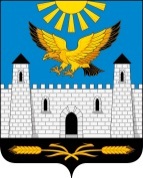                  ГIАЛГIАЙ                	                                          РЕСПУБЛИКА                                    РЕСПУБЛИКА                                                        ИНГУШЕТИЯ       ГОРОДСКОЙ СОВЕТ ДЕПУТАТОВ МУНИЦИПАЛЬНОГО ОБРАЗОВАНИЯ ГОРОДСКОЙ ОКРУГ ГОРОД  КАРАБУЛАКЭЛДАРХА ГIАЛА СОВЕТ           386231, РИ, г. Карабулак, ул.Джабагиева, 142, Здание городского Совета тел:88734 44-48-47(ф), e-mail: gorsovet-06@mail.ru                                          РЕШЕНИЕ       №    11/1-3                                                                         "    30    "       ноября      2017 г."О назначении публичных слушаний по проекту бюджета  муниципального образования "Городской округ город Карабулак" на 2018 год и плановый период 2019-2020 годов"     Руководствуясь Федеральным законом от 6 октября  № 131-ФЗ "Об общих принципах организации местного самоуправления в Российской Федерации", Уставом муниципального образования "Город Карабулак", городской Совет муниципального образования "Городской округ город Карабулак" решил:1. Опубликовать и вынести на публичные слушания проект бюджета муниципального образования "Городской округ город Карабулак" на 2018 год и плановый период 2019-2020 годов (далее - проект бюджета) (приложение 1).      2. Назначить публичные слушания по вопросу, указанному в пункте 1 настоящего решения, на 20 декабря 2017 года.      3. Определить следующие время и место проведения публичных слушаний,        вопросов, указанных в п. 1 настоящего решения: 11 часов 00 минут по адресу: Республика Ингушетия, г. Карабулак, ул. Джабагиева, 142,  здание  городского Совета депутатов.        4. Установить, что:    1) предложения по вопросам, указанным в пункте 1 настоящего решения, учитываются в порядке, установленном Положением о публичных слушаниях в муниципальном образовании "Городской округ город Карабулак" и принимаются постоянной комиссией по проведению публичных слушаний по адресу,  указанному в пункте 3 настоящего решения, до 17 часов 00 минут 19 декабря 2017 года.    2) жители муниципального образования "Городской округ город Карабулак" могут ознакомиться с материалами по вопросам, указанным в пункте 1 настоящего      решения, до 17 часов 00 минут 19 декабря 2017 года.    3) жители муниципального образования "Городской округ город Карабулак"        участвуют в обсуждении вопросов, указанных в пункте 1 настоящего решения, в порядке, установленном Положением о публичных слушаниях в муниципальном образовании "Городской округ город Карабулак" путем непосредственного         выступления на публичных слушаниях.      5. Контроль за исполнением настоящего решения возложить на заместителя  председателя городского Совета – Аушева М.А.      6. Решение опубликовать в газете "Керда ха" и разместить  на официальном     сайте органов местного самоуправления муниципального образования "Городской округ город Карабулак".      7. Решение вступает в силу со дня его официального опубликования.и.о. главы муниципального образования "Городской округ город Карабулак"                                                              М.А.МартазановПриложение № 1 к решению городского Совета депутатов муниципального образования "Городской округ город Карабулак"№ 11/1-3 от 30 ноября 2017 годаПроект решения  
 "О бюджете муниципального образования "Городской округ город Карабулак»  на 2018 год и плановый период 2019-2020 годов"        Статья 1. Основные характеристики бюджета городского округа г. Карабулак на 2018 год и плановый период 2019-2020 годов1. Утвердить основные характеристики бюджета городского округа г. Карабулак на 2018 год:          1) прогнозируемый  общий объем доходов бюджета городского округа г. Карабулак в сумме  118 546,6  тыс. рублей.          2)  общий объем расходов бюджета городского округа г. Карабулак  в сумме  118 546,6 тыс. рублей;2. Утвердить основные характеристики бюджета городского округа г. Карабулак на 2019 год:          1) прогнозируемый  общий объем доходов бюджета городского округа г. Карабулак в сумме  119 060,8  тыс. рублей.          2)  общий объем расходов бюджета городского округа г. Карабулак  в сумме  119 060,8 тыс. рублей;3. Утвердить основные характеристики бюджета городского округа г. Карабулак на 2020 год:          1) прогнозируемый  общий объем доходов бюджета городского округа г. Карабулак в сумме  119 362,7  тыс. рублей.          2)  общий объем расходов бюджета городского округа г. Карабулак  в сумме  119 362,7 тыс. рублей;      Статья 2.    Нормативы  распределения доходов на 2018 год  и плановый период 2019 и 2020 годов          1. Установить, что доходы местного бюджета на  2018 год  и плановый период 2019 и 2020 годов формируются за счет доходов  федеральных, региональных и местных налогов и сборов  и неналоговых доходов,  безвозмездных поступлений  из  других бюджетов бюджетной системы  Российской Федерации в соответствии с  нормативами,  установленными  законодательными актами Российской Федерации, субъекта Российской Федерации и  настоящим Решением.          2. Утвердить нормативы отчислений налогов, сборов и других обязательных платежей в бюджет городского округа г. Карабулак согласно приложению № 1 к настоящему Решению.     Статья 3.    Контроль  и ответственность за соблюдение нормативов распределения налогов      Установить, что контроль и ответственность за соблюдением нормативов распределения налогов между бюджетами всех уровней возлагаются на Управление Федерального казначейства по республике  Ингушетия в соответствии с Соглашением, заключенным между администрацией г. Карабулак и Управлением Федерального Казначейства по  Республике Ингушетия.                       Статья 4. Главные администраторы  доходов городского бюджета                     1. Утвердить перечень главных администраторов доходов бюджета городского округа г. Карабулак  на 2018 и плановый период 2019 и 2020 годов согласно приложению № 2 к настоящему Решению.                     2. Закрепить за главными распорядителями и получателями средств городского бюджета администрирование доходов в городской бюджет согласно  приложению 2 к настоящему  Решению  3. В случае изменения состава и ( или)  функций главных администраторов доходов городского бюджета,  администрация г. Карабулак вправе вносить изменения в состав закрепленных за ними кодов классификации доходов  бюджетов Российской Федерации     Статья 5. Доходы городского бюджета на 2018 год и плановый период 2019 и 2020 годов      Учесть в бюджете городского округа г. Карабулак на 2018 год  и плановый период 2019 и 2020 годов  поступления доходов по основным источникам в объеме согласно приложению № 3 к настоящему Решению.                       Статья 6. Особенности администрирования доходов бюджета городского округа г. Карабулак        1. Установить, что   Финансовое  управление г. Карабулак вправе  в ходе исполнения бюджета   вносить изменения  в показатели  сводной бюджетной росписи  с последующим внесением   изменений в настоящее Решение:         а)  на сумму остатков средств  на едином бюджетном счете не использованных в 2017 году,          б) в случае изменения бюджетной классификации Российской Федерации, уточнять приложения № 2 и № 3 к настоящему решению в части уточнения кодов доходов и источников финансирования дефицита бюджета городского округа.     Статья 7.  Бюджетные ассигнования городского бюджета на 2018 год и плановый период 2019 и 2020 годов        1.Утвердить  распределение  бюджетных ассигнований  местного бюджета на  2018 год  и плановый период 2019 и 2020 годов по разделам и подразделам   классификации расходов бюджетов Российской Федерации  согласно  приложению  № 4 к настоящему Решению.       2. Утвердить  распределение  бюджетных ассигнований  местного бюджета на  2018 год  и плановый период 2019 и 2020 годов по разделам и подразделам, целевым статьям расходов, видам  расходов ведомственной  классификации расходов бюджетов Российской Федерации,  согласно  приложению  № 5 к настоящему Решению       3. Утвердить объем средств резервного фонда администрации  городского округа г. Карабулак на  2018  год    и плановый период 2019 и 2020 годов в сумме 700,0 тыс. руб.       4. Утвердить Титул объектов  муниципального заказа  « Благоустройство, капитальное строительство, реконструкции и капитального ремонта  объектов г. Карабулак на 2018 год, согласно приложению  № 6 к настоящему Решению     Статья 8.  Расходы на исполнение публичных нормативных обязательств на 2017 год и плановый период 2018 и 2019 годов       Утвердить в составе расходов городского бюджета на 2018 год и плановый период 2019 и 2020 годов расходы  на исполнение  публичных нормативных обязательств согласно  приложению  № 7 к настоящему Решению     Статья 9. Особенности исполнения городского бюджета в 2018годуУстановить, что остатки  целевых средств, полученные из  республиканского бюджета ине использованные в 2017 году, подлежат в полном объеме возврату в республиканский бюджет;         2. Остатки средств городского бюджета на начало текущего финансового года, за исключением остатков неиспользованных межбюджетных трансфертов, полученных бюджетом города, в  форме субсидий, субвенций и иных межбюджетных трансфертов, имеющих целевое назначение, в   объеме до 100% могут направляться на покрытие временных кассовых разрывов, возникающих при исполнении городских бюджетов      Статья 10.  Приоритетные статьи расходов городского бюджета в 2018 году    Установить, что приоритетными статьями расходов городского бюджета на 2018 год, подлежащими финансированию в полном объеме, являются:       1. оплата труда;      2. начисления на фонд оплаты труда;3. медикаменты;4. продукты питания; 5. выплата пособий опекунам на детей сирот и детей, находящихся  под опекой (попечительством).6. оплата коммунальных услуг     Статья 11. Особенности заключения договоров, муниципальных контрактов на выполнение работ, оказания услуг  в 2018 году      Установить, что главный распорядитель, распорядитель, получатель средств городского бюджета, при заключении соглашений, договоров, государственных контрактов на поставку товаров, выполнение работ, оказание услуг вправе предусматривать авансовые платежи:      1. В размере 100 процентов от суммы соглашения, договора, контракта - по соглашениям, договорам, контрактам на оказание услуг связи, на подписку печатных изданий, за обучение на курсах повышения квалификации, на приобретение авиа- и железнодорожных билетов, по договорам обязательного медицинского страхования гражданской ответственности владельцев транспортных средств, а также по договорам, подлежащим оплате за счет средств, полученных от предпринимательской деятельности и иной приносящей доход деятельности;      2. По остальным соглашениям, договорам, контрактам авансовые платежи определяются расчетным путем, но не более 30 процентов от суммы соглашения, договора, контракта, если иное не предусмотрено законодательством Российской Федерации, Республики Ингушетия.      3. Установить, что заключение  договоров главными распорядителями  и получателями средств   городского бюджета и их оплата    осуществляется в пределах доведенных  лимитов бюджетных обязательств,   в соответствии с функциональной классификацией  расходов,  ведомственной   классификацией  расходов и  классификацией операций сектора государственного управления (КОСГУ) классификации  расходов бюджетов, Российской Федерации.       4. Установить, что не подлежат оплате за счет средств городского бюджета договорные обязательства, принятые главными распорядителями, распорядителями и получателями средств  городского бюджета сверх утвержденных на 2018 год лимитов бюджетных обязательств.      5. Установить, что финансирование расходов из городского бюджета в 2017 году на строительство, реконструкцию, и капитальный ремонт объектов осуществлять только при наличии утвержденной и прошедшей государственную экспертизу проектно-сметной документации.    Статья 12.   О запрещении   увеличения численности  муниципальных служащих, а также работников казенных и бюджетных учреждений      Администрация  муниципального образования « Городской округ город Карабулак» не вправе  принимать  решения,  приводящих к увеличению численности  работников бюджетной сферы и органов местного самоуправления, за исключением случаев, возникших  в результате передачи (наделения) органам  местного самоуправления  государственных полномочий Российской Федерации  и Республики Ингушетия, а также ввода новых объектов капитального строительства.     Статья 13.  Открытие счетов      Установить,  что исполнение городского  бюджета  по казначейской системе осуществляется финансовым органом  г. Карабулак  с использованием лицевых счетов бюджетных средств, открытых    только в органах Федерального казначейства, осуществляющем кассовое обслуживание исполнения местного бюджета и в соответствии  с законодательством Российской Федерации и законодательством  субъекта  Федерации.Установить, что кассовое обслуживание исполнения городского бюджета  осуществляется органом, осуществляющим кассовое  обслуживание исполнения местного бюджета на основании соглашения и на безвозмездной основе.     Статья 14. О запрещении принятий решений по увеличению расходов городского бюджета            Нормативные и иные правовые акты  органов местного самоуправления муниципального образования, влекущие дополнительные расходы за счет средств городского бюджета на 2018 год, а также сокращающие его доходную базу, реализуются и применяются  только при  наличии  соответствующих источников дополнительных поступлений в местный бюджет и  (или) при сокращении расходов  по конкретным статьям городского бюджета на 2017 год, а также после внесения соответствующих изменений в настоящее Решение.     Статья 15.  Сводная бюджетная роспись          1. Установить, что финансирование расходов производится на основании утвержденной бюджетной росписи и доведенных лимитов бюджетных обязательств.          2. Финансовому управлению города Карабулак не позднее 15 дней после принятия бюджета городского округа города Карабулак на 2018 год в соответствии со статьей 7 настоящего Решения утвердить сводную бюджетную роспись доходов и расходов городского бюджета.     Статья 16.  Ответственность за ненадлежащее исполнение  настоящего Решения         Должностные лица органов местного самоуправления  за неисполнение либо за ненадлежащее исполнение  настоящего Решения несут ответственность в соответствии с действующим законодательством Российской Федерации         Статья 17. Вступление в силу настоящего решения       Настоящее решение вступает в силу с 1 января 2018 года.Председатель городского  Советамуниципального образования"Городской округ город Карабулак"                                                                      М.З.ГаниевГлава муниципального образования "Городской округ город Карабулак"                                                                 А.И.Битиев  Приложение №1к проекту решения  городского Совета депутатов муниципального образования "Городской округ город Карабулак"                           "О бюджете городского округа г. Карабулак на 2018 год и плановый период 2019-2020 гг."Нормативы  отчисления от уплаты налогов, сборов и иных платежей в бюджет городского округа г. Карабулак на 2018годи плановый период 2019-2020 годов                                                                                                                                         Приложение №2к проекту решения  городского Совета депутатов муниципального образования "Городской округ город Карабулак"                           "О бюджете городского округа г. Карабулак на 2018 год и плановый период 2019-2020 гг."                                                                                                                                         Приложение №4к проекту решения  городского Совета депутатов муниципального образования "Городской округ город Карабулак"                           "О бюджете городского округа г. Карабулак на 2018 год и плановый период 2019-2020 гг."Расходы на исполнение публичных нормативных обязательств                                             на 2018 год  и плановый период  2019-2020 годов                                                                                                                                                                                            (тыс. рублей)Приложение №5к проекту решения  городского Совета депутатов муниципального образования "Городской округ город Карабулак"                           "О бюджете городского округа г. Карабулак на 2018 год и плановый период 2019-2020 гг."                                                                                                                                                                                                                                                                                          Приложение №6к проекту решения  городского Совета депутатов муниципального образования "Городской округ город Карабулак"                           "О бюджете городского округа г. Карабулак на 2018 год и плановый период 2019-2020 гг."Перечень администраторов доходов бюджета городского округа г. Карабулак на 2018годПриложение №7к проекту решения  городского Совета депутатов муниципального образования "Городской округ город Карабулак"                           "О бюджете городского округа г. Карабулак на 2018 год и плановый период 2019-2020 гг."                        ГIАЛГIАЙ                	                                               РЕСПУБЛИКА               РЕСПУБЛИКА                                                                 ИНГУШЕТИЯ                ГОРОДСКОЙ СОВЕТ ДЕПУТАТОВ МУНИЦИПАЛЬНОГО ОБРАЗОВАНИЯ ГОРОДСКОЙ ОКРУГ ГОРОД  КАРАБУЛАКЭЛДАРХА ГIАЛА СОВЕТ           386231, РИ, г. Карабулак, ул.Джабагиева, 142, Здание городского Совета тел:88734 44-48-47(ф), e-mail: gorsovet-06@mail.ru                                           РЕШЕНИЕ       №    11/2-3                                                                 "    30    "       ноября       2017 г."О переименовании  улицы Комаровамуниципального образования "Городской округ город Карабулак" в улицу им. Б.Б.Бокова"Рассмотрев материалы о переименовании улицы Комарова  муниципального образования "Городской округ город Карабулак", руководствуясь Федеральным законом от 6 октября 2003 г. N 131-ФЗ "Об общих принципах организации местного самоуправления в Российской Федерации", Уставом муниципального образования "Город Карабулак" городской Совет депутатов муниципального образования "Городской округ город Карабулак" решил:1. Переименовать улицу Комарова в улицу им. Б.Б.Бокова (схема расположения прилагается).            2. Рекомендовать главе муниципального образования "Городской округ город Карабулак" при обращении жителей улицы им. Б.Б.Бокова рассмотреть возможность выделения денежных средств,  для переоформления документов.3. Опубликовать настоящее решение в газете "Керда ха" и разместить на официальном сайте муниципального образования "Городской округ город Карабулак" в сети Интернет.4. Настоящее решение вступает в силу со дня его официального  опубликования.Председатель городского Совета депутатов                                   М.З.Ганиеви.о. главы муниципального образования "Городской округ город Карабулак"                                                   М.А.МартазановПриложениек решению городского Совета депутатов муниципального образования "Городской округ город Карабулак"от 30 ноября 2017 N 11/2-3Схема расположения улицы им. Б.Б. Бокова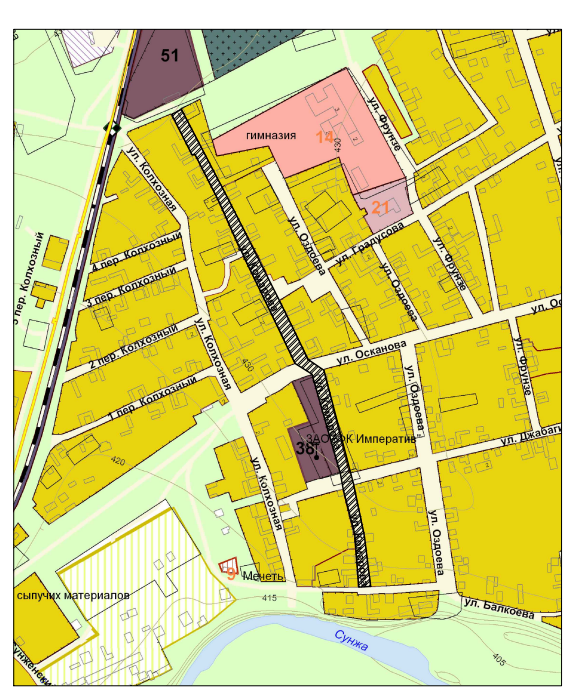                         ГIАЛГIАЙ                	                                               РЕСПУБЛИКА               РЕСПУБЛИКА                                                                 ИНГУШЕТИЯ                ГОРОДСКОЙ СОВЕТ ДЕПУТАТОВ МУНИЦИПАЛЬНОГО ОБРАЗОВАНИЯ ГОРОДСКОЙ ОКРУГ ГОРОД  КАРАБУЛАКЭЛДАРХА ГIАЛА СОВЕТ           386231, РИ, г. Карабулак, ул.Джабагиева, 142, Здание городского Совета тел:88734 44-48-47(ф), e-mail: gorsovet-06@mail.ru                                           РЕШЕНИЕ       №    11/3-3                                                                "    30     "       ноября       2017 г.
"Об утверждении местных нормативов градостроительного проектирования муниципального образования "Городской округ город Карабулак"     В соответствии с п. 26 ч. 1 ст. 16 Федерального закона от 06.10.2003 N 131-ФЗ "Об общих принципах организации местного самоуправления в Российской Федерации", ст. 29.4 Градостроительного кодекса Российской Федерации, Уставом муниципального образования "Город Карабулак" городской Совет депутатов муниципального образования "Городской округ город Карабулак" решил:1. Утвердить местные нормативы градостроительного проектирования муниципального образования "Городской округ город Карабулак" согласно приложению к настоящему решению.2. Опубликовать настоящее решение в газете "Керда ха" и разместить на официальном сайте муниципального образования "Городской округ город Карабулак" в сети Интернет.3. Настоящее решение вступает в силу со дня его официального опубликования.Председатель городского Совета депутатов                                   М.З.Ганиеви.о. главы муниципального образования "Городской округ город Карабулак"                                                   М.А.МартазановПриложение
к решению городского Совета депутатов
муниципального образования "Городской округ город Карабулак"
от 30 ноября 2017 г. N 11/3-3МЕСТНЫЕ НОРМАТИВЫ  ГРАДОСТРОИТЕЛЬНОГО ПРОЕКТИРОВАНИЯ   ГОРОДСКОГО ОКРУГА Г. КАРАБУЛАК РЕСПУБЛИКИ ИНГУШЕТИЯОБЩИЕ ПОЛОЖЕНИЯНормативы содержат расчетные показатели минимально допустимого уровня обеспеченности населения (территории) городского округа объектами местного значения городского округа, максимально допустимого уровня территориальной доступности таких объектов для населения, установленные в целях обеспечения благоприятных условий жизнедеятельности человека.Местные нормативы градостроительного проектирования обязательны к применению при подготовке документов территориального планирования городского округа, документации по планировке территории. Для отдельных видов расчётных показателей нормативов могут быть установлены ограничения указанной области применения, если это указано в настоящих Нормативах.Расчетные показатели минимально допустимого уровня обеспеченности населения (территории) объектами местного значения «Городского округа г.Карабулак», установленные Нормативами, не могут быть ниже предельных значений, устанавливаемых региональными нормативами градостроительного проектирования, расчетные показатели максимально допустимого уровня территориальной доступности таких объектов для населения «Городского округа г.Карабулак» не могут превышать этих предельных значений, устанавливаемых региональными нормативами градостроительного проектирования.Подготовка местных нормативов градостроительного проектирования осуществлена с учетом: социально-демографического состава и плотности населения на территории муниципального образования; планов и программ комплексного социально-экономического развития муниципального образования; предложений  органов  местного  самоуправления,  заинтересованных организаций и лиц.Местные нормативы градостроительного проектирования "Городской округ г.Карабулак " разработаны с учетом особенностей градостроительных условий различных территорий в границах городского округа.В соответствии с частью 3 статьи 14 Федерального закона от 27.05.2014 №136-ФЗ к вопросам местного значения городского округа относятся следующие вопросы (в части градостроительного нормирования):организация в границах городского округа электро-, тепло-, газо- и водоснабжения населения, водоотведения;дорожная деятельность в отношении автомобильных дорог местного значения в границах городского округа и обеспечение безопасности дорожного движения на них, включая создание и обеспечение функционирования парковок (парковочных мест);обеспечение проживающих в городском округе и нуждающихся в жилых помещениях малоимущих граждан жилыми помещениями;создание условий для предоставления транспортных услуг населению и организация транспортного обслуживания населения в границах городского округа;обеспечение первичных мер пожарной безопасности в границах городского округа;организация предоставления общедоступного и бесплатного дошкольного, начального общего, основного общего, среднего общего образования по основным общеобразовательным программам в муниципальных образовательных организациях;создание условий для оказания медицинской помощи населению в соответствии с территориальной программой государственных гарантий бесплатного оказания гражданам медицинской помощи;организация библиотечного обслуживания населения;создание условий для обеспечения жителей городского округа услугами связи, общественного питания, торговли и бытового обслуживания;создание условий для организации досуга и обеспечения жителей городского округа услугами организаций культуры;обеспечение условий для развития на территории городского округа физической культуры и массового спорта;создание условий для массового отдыха жителей городского округа и организация обустройства мест массового отдыха населения;организация ритуальных услуг и содержание мест захоронения;организация сбора, вывоза, утилизации и переработки бытовых и промышленных отходов; создание условий для расширения рынка сельскохозяйственной продукции, содействие развитию малого и среднего предпринимательства;иные области в связи с решением вопросов местного значения городского округа.В число иных объектов местного значения городского округа и объектов, относящихся к иным областям в связи с решением вопросов местного значения городского округа входят объекты, размещение которых на территории городского поселения необходимо для решения вопросов местного значения муниципального образования, круг которых определён законодательством об общих принципах организации местного самоуправления в Российской Федерации.                               I. ОСНОВНАЯ ЧАСТЬРаздел 1. Жилые территорииПланировочную организацию жилой и общественной территории населенных пунктов городского округа следует решать с учётом их величины, природных, экономических факторов, внутрихозяйственного расселения, размещения мест приложения труда, построения сети учреждений и предприятий обслуживания населения с учётом Правил землепользования и застройки городского округа. В соответствии с Жилищным кодексом от 29 декабря 2004 г. №189–ФЗ к компетенции органов местного самоуправления относится определение нормы предоставления жилого помещения. Нормой предоставления площади жилого помещения по договору социального найма является минимальный размер площади жилого помещения, исходя из которого определяется размер общей площади жилого помещения, предоставляемого по договору социального найма и равна 18 кв. м.. Норма предоставления устанавливается в зависимости от достигнутого в соответствующем муниципальном образовании уровня обеспеченности жилыми помещениями, предоставляемыми по договорам социального найма.Согласно решению Городского Совета муниципального образования Городского Округа г. Карабулак №5\3-2 от 30 мая 2013 г. «Об установлении учетной нормы площади жилого помещения и нормы предоставления площади жилого помещения по договору социального найма на территории муниципального образования «Городской округ город Карабулак» норма предоставления площади жилого помещения по договору социального найма в размере: не менее 33 кв. м общей площади на одиноко проживающих граждан; не менее 42 кв.м общей площади на семью из двух человек; не менее 18 кв.м общей площади на каждого члена семьи, состоящих из трех и более человек.Расчётный показатель жилищной обеспеченности рекомендуется принимать не менее 18 кв. м общей площади на человека, а при застройке жилыми домами повышенной комфортности – 20-30 кв. м общей площади на человека.Учётная норма площади жилого помещения при постановке граждан на учет в качестве нуждающихся в получении жилых помещений в жилых домах муниципальной собственности и нормы  предоставления  площади  жилого помещения по договорам социального  найма утверждаются представительным органом местного самоуправления.        Согласно решению Городского Совета муниципального образования Городского Округа г. Карабулак №5\3-2 от 30 мая 2013 г. «Об установлении учетной нормы площади жилого помещения и нормы предоставления площади жилого помещения по договору социального найма на территории муниципального образования «Городской округ город Карабулак» учетная норма площади жилого помещения для постановки граждан на учет в качестве нуждающихся для получения жилья по договорам социального найма  - 16 кв. м общей площади на одного человека.Расчетные показатели минимальной обеспеченности общей площадью жилых помещений для индивидуальной жилой застройки не нормируются.Раздел 2. Учреждения и предприятия обслуживания2.1. Объекты, относящиеся к области образования2.1.1. Объекты дошкольного образованияТаблица 2.1.1.1.Примечания: 1.Вместимость дошкольных учреждений в малых городских округах рекомендуется не более 150 мест.2.Площадь озеленения территории дошкольного учреждения не менее 50%  от свободной территории.3. При новом строительстве, в условиях сложившейся затесненной застройки, допускается размещение дошкольных организаций во встроенных в жилые дома помещениях, вместимостью до 80 мест, и во встроенно-пристроенных помещениях к жилым домам (или пристроенных), вместимостью до 150 мест, при наличии отдельно огороженной территории с самостоятельным входом и выездом (въездом).2.1.2. Объекты среднего общего образованияТаблица 2.1.2.1.Примечания: 1. При отсутствии территории для размещения школы нормативной вместимости в границах радиуса доступности 750-500 м допускается размещение школ на расстоянии  транспортной доступности, которая составляет 15 минут для учеников школ I уровня (начальная школа) и 30 минут для учеников школ II-III уровня (основная или неполная средняя школа).Оптимальный пешеходный подход учащихся к месту сбора на остановке не должен превышать 500 м. 2. Этажность здания общеобразовательного учреждения не должна превышать 3 этажей. В условиях плотной застройки допускается проектирование учреждений высотой в 4 этажа.3. Пути подходов учащихся к общеобразовательным школам с начальными классами не должны пересекать проезжую часть магистральных улиц в одном уровне.             2.1.3. Муниципальные объекты дополнительного образованияТаблица 2.1.3.1.Примечания: Внешкольные учреждения (Дворцы, дома и центры детского творчества), центры дополнительного образования (детско-юношеские спортивные школы, школы искусств, музыкальные, художественные, хореографические школы, центры народных ремесел и др.) следует размещать на территории населенных пунктов, приближая их к местам жительства и учебы, как правило, в составе общественных центров в увязке с сетью общественного пассажирского транспорта.*В соответствии с Письмом Минобрнауки России от 04.05.2016 №АК-950\02 (ред. от 08.08.2016) «О методических рекомендациях»2.2. Объекты, относящиеся к области здравоохраненияТаблица 2.2.1.Примечания:* 1.Число коек (врачебных и акушерских) для беременных женщин и рожениц рекомендуется при условии их выделения из общего числа коек стационаров -0,85 койки на 1000 жителей (в расчете на женщин в возрасте 15 49 лет). 2. Норму для детей на 1 койку следует принимать с коэффициентом 1.5. 3. Аптеки могут размещаться в отдельно стоящих малоэтажных зданиях, быть встроенными в первые этажи многоэтажных жилых и общественных зданий, пристроенными к жилым и общественным зданиям, а также в комплексе с лечебно-профилактическими учреждениями на одной территории или в одном здании, но с отдельным входом.**4. В соответствии с Приказом Минздрава России от 27.02.2016 №132н «О требованиях к размещению медицинских организаций государственной системы здравоохранения и муниципальной системы здравоохранения исходя из потребностей населения»2.3. Объекты, относящиеся к областям физической культуры и массового спортаТаблица 2.3.1.Примечания: 1. Физкультурно-спортивные сооружения сети общего пользования следует, как правило, объединять со спортивными объектами образовательных школ и других учебных заведений, учреждений отдыха и культуры с возможным сокращением территории.2. Нормы расчета залов и бассейнов необходимо принимать с учетом минимальной вместимости объектов по технологическим требованиям.3. Норматив охвата занимающихся в детских и юношеских спортивных школах следует принимать 20% от количества детей в возрасте от 6 до 15 лет, в системе подготовки спортивных резервов – 0,25% от числа молодежи в возрасте от 16 до 20 лет.2.4. Объекты общественного питания, торговли и бытового обслуживания Таблица 2.4.1.*Системами, обеспечивающими подачу сигнала «Внимание всем», должны быть оснащены объекты с одномоментным нахождением там  более 50 чел., а также социально значимые объекты и объекты жизнеобеспечения населения вне зависимости от одномоментного нахождения людей (в многоквартирных домах, гостиницах, общежитиях – на каждом этаже)2.5. Объекты библиотечного обслуживанияТаблица 2.5.1.2.6. Объекты организаций культурыТаблица 2.6.1.2.7.Объекты, предназначенные для создания условий расширения рынка сельскохозяйственной продукции, сырья и продовольствия, для содействия развитию малого и среднего предпринимательстваТаблица 2.7.1.Примечание:Соотношение площади для круглогодичной и сезонной торговли устанавливается заданием на проектирование. 2.8. Объекты для развития туризма Таблица 2.8.1.2.9. Объекты, предназначенные для организации ритуальных услугТаблица 2.9.1.2.10. Объекты, относящиеся к области утилизации и переработки бытовых и промышленных отходовТаблица 2.10.1.Примечания:1.Размер площадок должен быть рассчитан на установку необходимого (на основании расчета объема удаления) числа контейнеров, но не более 5. Площадка должна быть открытой, с водонепроницаемым покрытием. Площадки, как правило, должны примыкать к сквозным проездам, что должно исключать маневрирование вывозящих мусор машин.2. Площадки с контейнерами для отходов и крупногабаритным мусором рекомендуется проектировать на специально выделенных участках из расчета 1 площадка на 20-50 участков жилых домов при малоэтажной застройке.2.11. Объекты, предназначенные для обеспечения первичных мер пожарной безопасностиТаблица 2.11.1.Раздел 3. Транспортная инфраструктураВ соответствии с Федеральным законом № 131 от 06.10.2003 (ред. от 14.10.2014) «Об общих принципах организации местного самоуправления в Российской Федерации» к вопросам местного значения городского округа относится:дорожная деятельность в отношении автомобильных дорог местного значения в границах городского округа и обеспечение безопасности дорожного движения на них, включая создание и обеспечение функционирования парковок (парковочных мест), осуществление муниципального контроля за сохранностью автомобильных дорог местного значения в границах городского округа, а также осуществление иных полномочий в области использования автомобильных дорог и осуществления дорожной деятельности в соответствии с законодательством Российской Федерации;создание условий для предоставления транспортных услуг населению и организация транспортного обслуживания населения между поселениями в границах городского округа.3.1. Парковки (парковочные места)Парковочные места для жилой застройки на открытых автостоянках, в паркингах временного хранения (в границах земельного участка жилого дома) и постоянного хранения (в границах красных линий уличной сети, на отдельно сформированных участках или на парковках и паркингах объектов обслуживания и офисов)Таблица 3.1.1.Парковочные места для прочих объектов, кроме объектов жилой застройкиТаблица 3.1.2.3.2. Объекты дорожного сервисаТаблица 3.2.1.Примечание:* Размещение объектов дорожного сервиса осуществляется в соответствии с требованиями строительных, санитарных и иных норм.3.3.Объекты, предназначенные для предоставления транспортных услуг населению и организации транспортного обслуживания населенияТаблица 3.3.1.Раздел 4. Территории мест массового отдыха населения, объекты благоустройстваВ соответствии с Федеральным законом № 131 от 06.10.2003 (ред. от 14.10.2014) «Об общих принципах организации местного самоуправления в Российской Федерации» к вопросам местного значения городского округа относится:создание условий для массового отдыха жителей городского округа и организация обустройства мест массового отдыха населения;обеспечение условий для развития на территории городского отдыха физической культуры и массового спорта;создание, развитие и обеспечение охраны лечебно-оздоровительных местностей и курортов местного значения на территории городского округа, а также осуществление муниципального контроля в области использования и охраны особо охраняемых природных территорий местного значения.Таблица 4.1.Раздел 5. Инженерное обеспечение. Объекты, относящиеся к областям электро-, тепло-, газо- и водоснабжения населения, водоотведения, снабжения населения топливомСостав раздела соответствует требованиями части 4 статьи 29.2 и  п. 1 части 5 статьи 23 Градостроительного кодекса РФ  от 29.12.2004 г. № 190-ФЗ (ред. от 03.07.2016) и п. 4 части 3 статьи 10  Устава муниципального образования «Город Карабулак» (с изм. от 17.07.2014 г.). Предельные значения расчетных показателей минимально допустимого уровня обеспеченности и территориальной доступности объектов электро-, тепло-, газо- и водоснабжения населения, водоотведения, снабжения населения топливом установлены на основе действующих федеральных и республиканских нормативных документов.   5.1. Объекты, относящиеся к области электроснабженияТак как город Карабулак по численности населения относится  к малым городам, значения укрупненных показателей электропотребления устанавливаются данными, приведенными таблице:Таблица 5.1.1.5.2. Объекты, относящиеся к области теплоснабженияПредельные значения расчетных показателей минимально допустимого уровня обеспеченности и максимально допустимого уровня территориальной доступности объектов теплоснабжения приведены в таблице 5.2.1.Таблица 5.2.1.*Расчетные значения удельной характеристики расхода тепловой энергии на отопление и вентиляцию проектируемых зданий определяются по п. 5.5 и приложению Г СП 50.13330.2012.  Удельные показатели максимальной тепловой нагрузки для существующих зданий разного времени постройки следует принимать по приложению В СП 124.13330.2012. Нормы расхода горячей воды потребителями и удельная часовая величина теплоты на ее нагрев определяются по приложению Г СП 124.13330.2012.5.3. Объекты, относящиеся к области газоснабженияТаблица 5.3.1*Укрупнённые показатели потребления газа (при теплоте сгорания 34 МДж/м3 (8000 ккал/м3).Объекты, относящиеся к области водоснабжения населенияПредельные значения расчетных показателей минимально допустимого уровня обеспеченности и максимально допустимого уровня территориальной доступности объектов водоснабжения приведены в таблице 5.4.Таблица 5.4.* Удельное хозяйственно-питьевое водопотребление в населенном пункте на одного человека среднесуточное (за год)ПримечанияУдельное водопотребление включает расходы воды на хозяйственно-питьевые и бытовые нужды в общественных зданиях (по классификации, принятой в СП 44.13330) за исключением расходов воды для домов отдыха, санаторно-туристских комплексов и детских оздоровительных лагерей, которые должны приниматься согласно СП 30.13330 и технологическим данным. Количество воды на нужды промышленности, обеспечивающей население продуктами и неучтенные расходы при соответствующем обосновании допускается принимать дополнительно в размере 10-20% от суммарного расхода воды на хозяйственно-питьевые нужды населенного пункта.Удельный расход воды на поливку городских зеленых насаждений принимается равным 50 л/сут на 1 жителя.Для снабжения одноквартирных жилых домов допускается предусматривать индивидуальные и коллективные источники водоснабжения из подземных водоносных горизонтов или из водоемов из расчета суточного расхода хозяйственно-питьевой воды не менее 60 л на человека. В районах с ограниченными водными ресурсами расчетный суточный расход воды допускается уменьшать по согласованию с соответствующими надзорными органами. Качество питьевой воды должно соответствовать гигиеническим нормативам.В соответствии со «Схемой водоснабжения и водоотведения города Карабулак Республики Ингушетия» максимальная норма водопотребления составляет 275 л/сут٠чел.Расход воды на наружное водоснабжение определяется расчетом по СП 8.13130.2009, табл.1.Объекты, относящиеся к области водоотведенияПредельные значения расчетных показателей минимально допустимого уровня обеспеченности и максимально допустимого уровня территориальной доступности объектов водоотведения приведены в таблице 5.5.1.Таблица 5.5.1.* Удельное хозяйственно-питьевое водоотведение на одного человека, среднесуточное (за год). Удельное водоотведение в неканализованных районах следует принимать равным  25 л/сутки на одного жителя.Объекты снабжения населения топливомТаблица 5.6.1.* Для определения в целях градостроительного проектирования минимально допустимого уровня обеспеченности объектами, следует использовать норму минимальной обеспеченности населения соответствующим ресурсом (в случае необходимости обеспечения населения этим ресурсом).**  Перевод условного топлива в натуральное производится путем деления нормы расходования условного топлива на коэффициент пересчета, равный отношению теплотворной способности натурального топлива к теплотворной способности условного топлива.  Коэффициент пересчета для каменного угля  составляет 0,77.II. МАТЕРИАЛЫ ПО ОБОСНОВАНИЮ РАСЧЕТНЫХ ПОКАЗАТЕЛЕЙ1. Нормативная база1.1. Кодексы Российской ФедерацииГрадостроительный кодекс Российской Федерации от 29 декабря 2004г. № 190-ФЗ;Земельный кодекс Российской Федерации от 25 октября 2001 г. № 136-ФЗ; Гражданский кодекс Российской Федерации, часть I, от 30 ноября 1994 г. № 51-ФЗ;Водный кодекс Российской Федерации от 3 июня 2006 г. № 74-ФЗ;Лесной кодекс Российской Федерации от 4 декабря 2006 г. № 200-ФЗ;Воздушный кодекс Российской Федерации от 19 марта 1997 г. № 60-ФЗ;Жилищный кодекс Российской Федерации от 29 декабря 2004 г. №188-ФЗ.1.2. Федеральные законыфедеральный закон от 29 декабря 2004 г. № 191-ФЗ "О введении в действие Градостроительного кодекса Российской Федерации";федеральный закон от 25 октября 2001 г. № 137-ФЗ "О введении в действие Земельного кодекса Российской Федерации";федеральный закон от 6 октября 2003 г. №131-ФЗ «Об общих принципах организации местного самоуправления в Российской Федерации»федеральный закон от 27 декабря 2002 г. № 184-ФЗ "О техническом регулировании";федеральный закон от 08 ноября 2007 г. № 257-ФЗ "Об автомобильных дорогах и о дорожной деятельности в Российской Федерации";федеральный закон от 10 января 2003 № 17-ФЗ "О железнодорожном транспорте в Российской Федерации";федеральный закон от 25 июня 2002 г. № 73-ФЗ "Об объектах культурного наследия (памятниках истории и культуры) народов Российской Федерации".федеральный закон от 10 января 2002 г. № 7-ФЗ "Об охране окружающей среды";федеральный закон от 29 декабря 2012 г. №273-ФЗ «Об образовании в Российской Федерации»;федеральный закон от 30. 12. 2009 г. № 384-ФЗ «Технический регламент о безопасности зданий и сооружений»;федеральный закон от 22 июля 2008 г. № 123-ФЗ "Технический регламент о требованиях пожарной безопасности".федеральный закон от 23 ноября 2009 г. № 261-ФЗ "Об энергосбережении и о повышении энергетической эффективности и о внесении изменений в отдельные законодательные акты Российской Федерации".1.3. Постановления Правительства Российской Федерациипостановление Правительства Российской Федерации от 16 февраля 2008 г. № 87 "О составе разделов проектной документации и требованиях к их содержанию";постановление Правительства Российской Федерации от 02 сентября 2009 № 717 "О нормах отвода земель для размещения автомобильных дорог и (или) объектов дорожного сервиса";постановление Правительства Российской Федерации от 28 сентября 2009 г. № 767 "О классификации автомобильных дорог в Российской Федерации";постановление Правительства Российской Федерации от 29 октября 2009 № 860 "О требованиях к обеспеченности автомобильных дорог общего пользования объектами дорожного сервиса, размещаемыми в границах полос отвода";постановление Правительства Российской Федерации от 26 апреля 2008 г. № 315 "Об утверждении Положения о зонах охраны объектов культурного наследия (памятников истории и культуры) народов Российской Федерации";постановление Правительства Российской Федерации от 29 июня 2007 г. № 414 "Об утверждении Правил санитарной безопасности в лесах"; постановление Главного государственного санитарного врача Российской Федерации от 15 мая 2013 г. №26 «Об утверждении СанПиН 2.4.1.3049-13 «Санитарно-эпидемиологические требования к устройству, содержанию и организации режима работы дошкольных образовательных организаций»;постановление Главного государственного санитарного врача Российской Федерации от 29 декабря 2010 г. № 189 «Об утверждении СанПиН 2.4.2.2821-10 «Санитарно-эпидемиологические требования к условиям обучения в общеобразовательных учреждениях»;постановление Главного государственного санитарного врача Российской Федерации от 4 июля  2014 г. №41 «Об утверждении СанПиН 2.4.4.3172-14 «Санитарно-эпидемиологические требования к устройству, содержанию и организации режима работы образовательных организаций дополнительного образования детей»;распоряжение Правительства Российской Федерации от 03 июля 1996 г. № 1063-р "О социальных нормативах и нормах", изменения, внесенные распоряжением № 923-р от 13 июля 2007 г. в распоряжение Правительства Российской Федерации от 3 июля 1996 г. № 1063-р;распоряжение Правительства Российской Федерации от 07.08.2009. №1101-р «Стратегия развития физической культуры и спорта в РФ на период до 2020 г.»;постановление Правительства Российской Федерации от 9 июня 2006 г. № 363 "Об информационном обеспечении градостроительной деятельности";постановление Правительства Российской Федерации от 11 августа 2003 г. № 486 "Об утверждении Правил определения размеров земельных участков для размещения воздушных линий электропередачи и опор линий связи, обслуживающих электрические сети";постановление Правительства Российской Федерации от 24 февраля 2009 г. № 160 "О порядке установления охранных зон объектов электросетевого хозяйства и особых условий использования земельных участков, расположенных в границах таких зон" (вместе с "Правилами установления охранных зон объектов электросетевого хозяйства и особых условий использования земельных участков, расположенных в границах таких зон");постановление Правительства Российской Федерации от 20 ноября 2000 г. № 878 "Об утверждении Правил охраны газораспределительных сетей";постановление Правительства Российской Федерации от 5 сентября 2013 г. № 782 "О схемах водоснабжения и водоотведения";постановление Правительства Российской Федерации от 09 июня 1995 г. № 578 "Об утверждении Правил охраны линий и сооружений связи Российской Федерации";постановление Правительства Российской Федерации от 25 апреля 2012 г. № 390 "Правила противопожарного режима в Российской Федерации".1.4. Документы министерств и ведомств Российской Федерацииприказ Министерства регионального развития Российской Федерации от 26.05.2011 г. № 244 "Об утверждении Методических рекомендаций по разработке проектов генеральных планов поселений и городских округов";приказ Министерства регионального развития Российской Федерации от 30.01.2012 г. № 19 "Об утверждении требований к описанию и отображению в документах территориального планирования объектов федерального значения, объектов регионального значения, объектов местного значения";приказ Министерства регионального развития Российской Федерации от 27.02.2012 г. № 69 "Об утверждении порядка согласования проектов документов территориального планирования муниципальных образований, состава и порядка работы согласительной комиссии при согласовании проектов документов территориального планирования муниципальных образований";приказ Министерства здравоохранения Российской Федерации (Минздрав России) от 6 августа 2013 г. № 529 - н "Об утверждении номенклатуры медицинских организаций";приказ Минздрава России от 27.02.2016 №132н «О требованиях к размещению медицинских организаций государственной системы здравоохранения и муниципальной системы здравоохранения исходя из потребностей населения»;приказ Министерства спорта Российской Федерации от 25 мая 2016 г. №586 «Об утверждении методических рекомендаций по развитию сети организаций сферы физической культуры и спорта и обеспеченности населения услугами таких организаций»;приказ Министерства регионального развития Российской Федерации от 27. 12. 2011 г. № 613 "Об утверждении Методических рекомендаций по разработке норм и правил по благоустройству территорий муниципальных образований";приказ Министерства архитектуры, строительства и жилищно-коммунального хозяйства Российской Федерации от 17 августа 1992 г. № 197 "О типовых правилах охраны коммунальных тепловых сетей";Министерство Российской Федерации по делам гражданской обороны, чрезвычайным ситуациям и ликвидации последствий стихийных бедствий, "Методические рекомендации органам местного самоуправления по реализации федерального закона от 06 октября 2003 г. № 131-ФЗ "Об общих принципах местного самоуправления в Российской Федерации" в области гражданской обороны, защиты населения и территорий от чрезвычайных ситуаций, обеспечения пожарной безопасности и безопасности людей на водных объектах".1.5. Своды правил, строительные нормы и правила, ГОСТы, санитарные и санитарно-эпидемиологические правила и нормативыСП 42.13330.2016 "Градостроительство. Планировка и застройка городских и сельских поселений. Актуализированная редакция СНиП 2.07.01-89*";СП 30-102-99 "Планировка и застройка территорий малоэтажного жилищного строительства";СП 55.13330.2011 «Дома жилые одноквартирные Актуализированная редакция СНиП 31-02-2001»; СП 53.13330.2011 "Планировка и застройка территорий садоводческих (дачных) объединений граждан, здания и сооружения. Актуализированная редакция СНиП 30-02-97*";СП 35-105-2002 "Реконструкция городской застройки с учетом доступности инвалидов и других маломобильных групп населения";СП 59.13330.2012 "Доступность зданий и сооружений для маломобильных групп населения. Актуализированная редакция СНиП 35-01-2001";СП 35-102-2001 "Жилая среда с планировочными элементами, доступными инвалидам";СП 34.13330.2012 "Автомобильные дороги" (актуализированная редакция СНиП 2.05.02-85);СП 113.13330.2012 "Стоянки автомобилей" (актуализированная редакция СНиП 21-02-99*);СП 99.13330.2016 "Внутрихозяйственные автомобильные дороги в колхозах, совхозах и других сельскохозяйственных предприятиях и организациях";СНиП 11-04-2003 "Инструкция о порядке разработки, согласования, экспертизы и утверждения градостроительной документации";СН 467-74 "Нормы отвода земель для автомобильных дорог";СанПин 2.2.1/2.1.1.1200-03 "Санитарно-защитные зоны и санитарная классификация предприятий, сооружений и иных объектов" (новая редакция);РДС 30-201-98 "Инструкция о порядке проектирования и установления красных линий в городах и других поселениях Российской Федерации";ГОСТ Р 52399-2005 "Геометрические элементы автомобильных дорог";ГОСТ Р 52289-2004 "Технические средства организации дорожного движения. Правила применения дорожных знаков, разметки, светофоров, дорожных ограждений и направляющих устройств";ГОСТ Р 52282-2004 "Технические средства организации дорожного движения. Светофоры дорожные. Типы и основные параметры. Общие технические требования. Методы испытаний";ГОСТ Р 52143-2003 "Социальное обслуживание населения. Основные виды социальных услуг";ГОСТ 52498-2005 "Социальное обслуживание населения. Классификация учреждений социального обслуживания";СанПиН 2.1.3.2630-10 "Санитарно-эпидемиологические требования к организациям, осуществляющим медицинскую деятельность";СП 31-112-2004 "Физкультурно-спортивные залы";СП 31-115-2006 "Открытые плоскостные физкультурно-спортивные сооружения";СП 31-113-2004 "Бассейны для плавания";СП 118.13330.2012 "Общественные здания и сооружения" Актуализированная редакция СНиП 31-06-2009;СП 44.13330.2011 "Административные и бытовые здания. Актуализированная редакция СНиП 2.09.04-87*";СП 54.13330.2011 «Здания жилые многоквартирные. Актуализированная редакция СНиП 31-01-2003»;СанПиН 2.2.1/2.1.1.1076-01 "Гигиенические требования к инсоляции и  солнцезащите помещений жилых и общественных зданий и территорий";ГОСТ Р 52058-2003 "Услуги бытовые. Услуги прачечных. Общие технические условия";СанПиН 2.1.2882-11 "Гигиенические требования к размещению, устройству и содержанию кладбищ, зданий и сооружений похоронного назначения";МДС 31-10.2004 "Рекомендации по планировке и содержанию зданий, сооружений и комплексов похоронного назначения";РД 34.20.185-94 "Инструкция по проектированию городских электрических сетей";ВСН № 14278 тм-т1 "Нормы отвода земель для электрических сетей напряжением 0,38-750 кВ";Санитарные нормы и правила № 2971-84 "Санитарные нормы и правила защиты населения от воздействия электрического поля, создаваемого воздушными линиями электропередачи переменного тока промышленной частоты";СП 36.13330.2012 "Магистральные трубопроводы";СН 452-73 "Нормы отвода земель для магистральных трубопроводов";СП 60.13330.2012 "Отопление, вентиляция и кондиционирование";СП 124.13330.2012 "Тепловые сети";СП 89.13330.2012 "Котельные установки";СП 41-101-95 "Проектирование тепловых пунктов";СП 62.13330.2011 "Свод правил. Газораспределительные системы. Актуализированная редакция СНиП 42-01-2002";СП 42-101-2003 «Общие положения по проектированию и строительству газораспределительных систем из металлических и полиэтиленовых труб».СанПиН 2.1.5.980-00 "Гигиенические требования к охране поверхностных вод";СанПиН 2.1.4.1110-02 "Зоны санитарной охраны источников водоснабжения и водопроводов питьевого назначения";СанПиН 2.1.4.1074-01 "Питьевая вода. Гигиенические требования к качеству воды централизованных систем питьевого водоснабжения. Контроль качества. Гигиенические требования к обеспечению безопасности систем горячего водоснабжения";СанПиН 2.1.4.1175-02 "Гигиенические требования к качеству воды нецентрализованного водоснабжения. Санитарная охрана источников";СН 456-73 "Нормы отвода земель для магистральных водоводов и канализационных коллекторов";СП 31.13330.2012 "Водоснабжение. Наружные сети и сооружения";СП 30.13330.2012 "Внутренний водопровод и канализация зданий";СП 32.13330.2012 "Канализация. Наружные сети и сооружения";СП 50.1330.2012 «Тепловая защита зданий»НПБ 101-95 "Нормы проектирования объектов пожарной охраны".1.6. Нормативно-правовая документация Республики Ингушетия и городского округа Карабулак.Закон Республики Ингушетия от 23 февраля 2009 г. N 5-РЗ "Об установлении границ муниципальных образований Республики Ингушетия и наделении их статусом сельского поселения, муниципального района и городского округа";Постановление правительство Республики Ингушетия от 21 марта 2013 года N 46 «Об утверждении региональных нормативов градостроительного проектирования Республики Ингушетия»;Устав муниципального образования «городской округ город Карабулак» (с изм. от 17.07.2014 г.);Решение городского совета муниципального образования городской округ город Карабулак Республики Ингушетия от 25 февраля 2011 года N 2/1-1 «Об утверждении генерального плана МО  «Городской округ город Карабулак»; Постановление Правительства Республики Ингушетия от 28.09.2009 г № 336 Об утверждении республиканской целевой программы «Обеспечение Республики Ингушетия документами территориального планирования и установление границ муниципальных образований республики Ингушетия на 2009 — 2012 годы»;Генеральный план  МО городской округ Карабулак Республики Ингушетия 2010 г.; Решение Городского Совета Муниципального образования Городской Округ г.Карабулак №5\3-2 от 30 мая 2013 г. «Об установлении учетной нормы площади жилого помещения и нормы предоставления площади жилого помещения по договору социального найма на территории муниципального образования «Городской округ город Карабулак»;Схема водоснабжения и водоотведения города Карабулак Республики Ингушетия. М.:ООО ГБЭС-Энерго 2015 г.2. Обоснование нормативов градостроительного проектирования2.1. Жилые территорииВ нормировании использовались документы нормативной базы, в том числе:Жилищный кодекс Российской Федерации от 29 декабря 2004 г. №188-ФЗ;федеральный закон от 22 июля 2008 г. № 123-ФЗ "Технический регламент о требованиях пожарной безопасности";федеральный закон от 10 января 2002 г. № 7-ФЗ "Об охране окружающей среды";федеральный закон от 30. 12. 2009 г. № 384-ФЗ «Технический регламент о безопасности зданий и сооружений»;федеральный закон от 29 декабря 2012 г. №273-ФЗ «Об образовании в Российской Федерации»;приказ Министерства регионального развития Российской Федерации от 27. 12. 2011 г. № 613 "Об утверждении Методических рекомендаций по разработке норм и правил по благоустройству территорий муниципальных образований";приказ Минздрава России от 27.02.2016 №132н «О требованиях к размещению медицинских организаций государственной системы здравоохранения и муниципальной системы здравоохранения исходя из потребностей населения»;приказ Министерства спорта Российской Федерации от 25 мая 2016 г. №586 «Об утверждении методических рекомендаций по развитию сети организаций сферы физической культуры и спорта и обеспеченности населения услугами таких организаций»;постановление Главного государственного санитарного врача Российской Федерации от 15 мая 2013 г. №26 «Об утверждении СанПиН 2.4.1.3049-13 «Санитарно-эпидемиологические требования к устройству, содержанию и организации режима работы дошкольных образовательных организаций»;постановление Главного государственного санитарного врача Российской Федерации от 29 декабря 2010 г. № 189 «Об утверждении СанПиН 2.4.2.2821-10 «Санитарно-эпидемиологические требования к условиям обучения в общеобразовательных учреждениях»;постановление Главного государственного санитарного врача Российской Федерации от 4 июля  2014 г. №41 «Об утверждении СанПиН 2.4.4.3172-14 «Санитарно-эпидемиологические требования к устройству, содержанию и организации режима работы образовательных организаций дополнительного образования детей»;СП 42.13330.2016 "Градостроительство. Планировка и застройка городских и сельских поселений. Актуализированная редакция СНиП 2.07.01-89*";СП 118.13330.2012 "Общественные здания и сооружения" Актуализированная редакция СНиП 31-06-2009;СП 31-112-2004 "Физкультурно-спортивные залы";СП 31-115-2006 "Открытые плоскостные физкультурно-спортивные сооружения";СП 31-113-2004 "Бассейны для плавания";ГОСТ Р 52058-2003 "Услуги бытовые. Услуги прачечных. Общие технические условия";СанПиН 2.1.2882-11 "Гигиенические требования к размещению, устройству и содержанию кладбищ, зданий и сооружений похоронного назначения";СП 54.13330.2011 «Здания жилые многоквартирные. Актуализированная редакция СНиП 31-01-2003»;СанПиН 2.2.1/2.1.1.1076-01 "Гигиенические требования к инсоляции и  солнцезащите помещений жилых и общественных зданий и территорий";СП 55.13330.2011 «Дома жилые одноквартирные Актуализированная редакция СНиП 31-02-2001»; СП 30-102-99 "Планировка и застройка территорий малоэтажного жилищного строительства";СП 35-102-2001 "Жилая среда с планировочными элементами, доступными инвалидам";СП 35-105-2002 "Реконструкция городской застройки с учетом доступности инвалидов и других маломобильных групп населения";СП 59.13330.2012 "Доступность зданий и сооружений для маломобильных групп населения. Актуализированная редакция СНиП 35-01-2001";ГОСТ Р 52143-2003 "Социальное обслуживание населения. Основные виды социальных услуг";ГОСТ 52498-2005 "Социальное обслуживание населения. Классификация учреждений социального обслуживания";Закон Республики Ингушетия от 23 февраля 2009 г. N 5-РЗ "Об установлении границ муниципальных образований Республики Ингушетия и наделении их статусом сельского поселения, муниципального района и городского округа";Постановление правительство Республики Ингушетия от 21 марта 2013 года N 46 «Об утверждении региональных нормативов градостроительного проектирования Республики Ингушетия»;Устав муниципального образования «городской округ город Карабулак» (с изм. от 17.07.2014 г.);Решение городского совета муниципального образования городской округ город Карабулак Республики Ингушетия от 25 февраля 2011 года № 2/1-1 «Об утверждении генерального плана МО  «Городской округ город Карабулак»; Постановление Правительства Республики Ингушетия от 28.09.2009 г № 336 Об утверждении республиканской целевой программы «Обеспечение Республики Ингушетия документами территориального планирования и установление границ муниципальных образований республики Ингушетия на 2009 — 2012 годы»;Генеральный план  МО городской округ Карабулак Республики Ингушетия 2010 г.; Решение Городского Совета Муниципального образования Городской Округ г.Карабулак №5\3-2 от 30 мая 2013 г. «Об установлении учетной нормы площади жилого помещения и нормы предоставления площади жилого помещения по договору социального найма на территории муниципального образования «Городской округ город Карабулак»;Этажность жилой застройки определяется градостроительным регламентом Правил  землепользования и застройки города на основе технико-экономических расчётов с учётом архитектурно-композиционных, социально-бытовых, гигиенических, демографических и других требований, социальных особенностей поселения, уровня строительной базы и инженерного оборудования, наличия, технического оснащения пожарных подразделений и их расположения.По материалам генерального плана МО «Городской округ г.Карабулак» от 25 февраля 2011г. № 2/1-1 в г. Карабулак рекомендуется следующая структура нового жилищного строительства:индивидуальные жилые дома с приусадебными участками (1 – 3      этажа);высокоплотная малоэтажная застройка блокированного типа (1 – 3 этажа); среднеэтажная многоквартирная застройка (3 – 4 этажа) с благоустроенным двором общего пользования с высокой долей озеленения;многоэтажная многоквартирная застройка (4 - 5 этажей) с благоустроенным двором общего пользования с высокой долей озеленения.При проектировании планировки и застройки жилых территорий нормируется следующее:условия безопасности среды обитания по нормируемым санитарно-гигиеническим требованиям и с учётом обязательных к выполнению требований, обусловленных соблюдением мер безопасности, содержащихся в Технических Регламентах, принимаемых посредством федеральных законов;плотность населения; минимальная удельная обеспеченность озеленёнными территориями;минимальная удельная обеспеченность стандартным комплексом объектов обслуживания; доступность объектов обслуживания; длина пешеходных подходов до остановочных пунктов массового пассажирского транспорта;длина пешеходных подходов от остановочных пунктов массового пассажирского транспорта до объектов обслуживания;обеспеченность местами хранения автомобилей в гаражах-стоянках; условия размещения гаражей-стоянок;пешеходная доступность озеленённых территорий общего пользования (сквер, бульвар, сад);пожарная безопасность (максимально допустимые габариты зданий: этажность, площадь; расположение проездов для пожарных автомобилей; удаление от пожарного депо; противопожарные расстояния и др.) жилых территорий.В случаях размещения нежилых объектов в нижних этажах жилых домов они должны быть отделены от жилых помещений противопожарными, звукоизолирующими перекрытиями и перегородками, иметь самостоятельные шахты для вентиляции, обособленные от жилой территории входы для посетителей, подъезды и площадки для стоянки автомобилей.Жилыми домами с встроенно-пристроенными объектами обслуживания следует формировать фронт застройки жилых улиц. Подъезды и подходы к встроенно-пристроенным объектам не следует размещать на дворовой территории.На территориях города в историческом центре с интенсивным использованием территории допускается устройство элементов жилой территории (помещений для игр детей и отдыха взрослых, спортивных (тренажёрных) залов) в объёме застройки. Необходимым условием их размещения является наличие соответствующих конструкций, ограждений, гидроизоляции, звукоизолирующих перекрытий и перегородок, обособленных шахт для вентиляции и запасных выходов.Расстояния между жилыми, жилыми и общественными зданиями следует принимать на основе расчётов инсоляции и освещённости в соответствии с нормами инсоляции (СанПиН 2.2.1/2.1.1.1076-01), а также исходя из минимальных противопожарных расстояний в соответствии с противопожарными требованиями.Между длинными сторонами жилых зданий высотой 2-3 этажа следует принимать расстояния (санитарно-бытовые разрывы) не менее 15м, а высотой 4 этажа и более – не менее 20м, между длинными сторонами и торцами этих же зданий с окнами из жилых комнат – не менее 10м. Указанные расстояния могут быть сокращены при соблюдении норм инсоляции и освещённости, если обеспечивается непросматриваемость жилых помещений из окна в окно. Минимальную норму проектирования озеленённых придомовых территорий с площадками для игр детей и отдыха взрослых принимать не менее 8 кв. м / чел. Минимальная норма озеленения рассчитывается на максимально возможное население в муниципальном жилом фонде (т.е. с обеспеченностью 18 кв. м общей площади на человека). Площадки для игр и отдыха следует проектировать по норме 0,5-0,7 кв.м. / чел. Расстояние от окон домов до границ площадок отдыха и игр – не менее 10 м. При условии обеспечения минимальной нормы озеленения на придомовых территориях рекомендуется проектировать размещение спортивных площадок по норме 1,0-1,5 кв. м/ чел. Расстояние от окон жилых домов до границ спортплощадок следует принимать от 20 до 40 м в зависимости от шумовых характеристик. Расстояния от площадок с мусорными контейнерами до окон жилых домов, площадок отдыха следует принимать не менее 20 м, и не более 50 м; площадки должны примыкать к сквозным проездам, что должно исключить маневрирование вывозящих мусор машин. Расстояния от площадок с мусорными контейнерами до границ участков детских, лечебных учреждений следует принимать не менее 25м.Допускается размещение детских дошкольных учреждений в первых этажах жилых домов при условии их разделения капитальной стеной, а также обеспечения нормативных показателей освещённости, инсоляции, акустического комфорта, площади и кубатуры помещений, высоты основных помещений не менее 3-х метров в чистоте, самостоятельной системы вентиляции. Необходима организация отдельных входов и прогулочных площадок.На территориях центра города с повышенной плотностью застройки жилых участков допускается размещение детских дошкольных учреждений вместимостью до 6 групп, пристроенных к торцам жилых домов, с выносом части  помещений за габариты жилого дома. Площадки для прогулок и игр детей должны быть удалены от входа в здание детского сада не более чем на 30 м и от окон жилого дома – не менее 15 м.При проектировании и реконструкции жилых зданий необходимо учитывать требования «Технического регламента о требованиях пожарной безопасности» от 22 июля 2008г. №123-ФЗ.Размещение новой малоэтажной застройки следует осуществлять с учетом возможности присоединения объектов к сетям инженерного обеспечения, организации транспортных связей, в том числе с магистралями внешних сетей, обеспеченности учреждениями и предприятиями обслуживания.На территории малоэтажной застройки возможно принимать следующие типы жилых зданий:индивидуальные жилые дома (усадебный тип) 1-2 этажа;малоэтажные (блокированные и коттеджного типа) 1-2 этажа;малоэтажные (многоквартирные, секционные) 2 - 3 этажа.В индивидуальном строительстве основной тип дома – усадебный, 1-2-этажный одноквартирный. Возможны блокированные двухквартирные с приквартирными участками при каждой квартире.Основными типами жилых домов для муниципального строительства следует принимать дома многоквартирные блокированные и секционные с приквартирными участками.В районах малоэтажной застройки рекомендуется размещение  секционной и блокированной жилой застройки (1-3 этажа) для создания более компактной и разнообразной жилой среды, сомасштабной существующей застройке.В районах усадебной застройки жилые дома располагаются с отступом относительно красной линии жилых улиц не менее 5м, от красной линии проездов – не менее 3м. Расстояние от хозяйственных построек до красных линий улиц и проездов не менее 5м, за исключением гаражей.Допускается размещение жилых домов усадебного типа по красной линии улиц в условиях сложившейся застройки.В районах усадебной застройки расстояние от окон жилых помещений (комнат, кухонь и веранд) до стен дома и хозяйственных построек (сарая, гаража, бани), расположенных на соседних земельных участках, по санитарным и бытовым условиям должно быть не менее 6 м, а расстояние до сарая для скота и птицы от окон жилых помещений дома не менее 20 м.Планировочное решение малоэтажной жилой застройки (до 3 этажей включительно) должно обеспечивать подъезд пожарной техники к зданиям, сооружениям и строениям на расстояние не более 50 метров в соответствии с приложением 7 СанПиН 2.1.1\2.1.1.1200-03.Для жителей секционных домов дополнительные участки для огородничества и развития личного подсобного хозяйства выделяются за пределами жилой территории; на земельных участках, не являющихся резервом для жилищного строительства, с соблюдением природоохранных, санитарных, противопожарных и зооветеринарных требований. При секционных домах допускается устройство встроенных или отдельно стоящих коллективных подземных хранилищ сельскохозяйственных продуктов, площадь которых определяется заданием на проектирование.2.2. Учреждения и предприятия обслуживанияВ нормировании использовались документы нормативной базы, в том числе:федеральный закон от 22 июля 2008 г. № 123-ФЗ "Технический регламент о требованиях пожарной безопасности";федеральный закон от 10 января 2002 г. № 7-ФЗ "Об охране окружающей среды";№ 1683-р "О методике определения нормативной потребности субъектов Российской Федерации в объектах социальной инфраструктуры".распоряжение Правительства Российской Федерации от 03 июля 1996 г. № 1063-р "О социальных нормативах и нормах", изменения, внесенные распоряжением № 923-р от 13 июля 2007 г. в распоряжение Правительства Российской Федерации от 3 июля 1996 г. № 1063-р;приказ Минздрава России от 27.02.2016 №132н «О требованиях к размещению медицинских организаций государственной системы здравоохранения и муниципальной системы здравоохранения исходя из потребностей населения»;приказ Министерства спорта Российской Федерации от 25 мая 2016 г. №586 «Об утверждении методических рекомендаций по развитию сети организаций сферы физической культуры и спорта и обеспеченности населения услугами таких организаций»;постановление Главного государственного санитарного врача Российской Федерации от 15 мая 2013 г. №26 «Об утверждении СанПиН 2.4.1.3049-13 «Санитарно-эпидемиологические требования к устройству, содержанию и организации режима работы дошкольных образовательных организаций»;постановление Главного государственного санитарного врача Российской Федерации от 29 декабря 2010 г. № 189 «Об утверждении СанПиН 2.4.2.2821-10 «Санитарно-эпидемиологические требования к условиям обучения в общеобразовательных учреждениях»;постановление Главного государственного санитарного врача Российской Федерации от 4 июля  2014 г. №41 «Об утверждении СанПиН 2.4.4.3172-14 «Санитарно-эпидемиологические требования к устройству, содержанию и организации режима работы образовательных организаций дополнительного образования детей»;приказ Министерства здравоохранения Российской Федерации (Минздрав России) от 6 августа 2013 г. № 529 - н "Об утверждении номенклатуры медицинских организаций";СП 42.13330.2016 "Градостроительство. Планировка и застройка городских и сельских поселений. Актуализированная редакция СНиП 2.07.01-89*";ВСН 62-91* «Проектирование среды жизнедеятельности с учетом потребностей инвалидов и маломобильных групп населения»СП 35-102-2001 "Жилая среда с планировочными элементами, доступными инвалидам";СП 35-105-2002 "Реконструкция городской застройки с учетом доступности инвалидов и других маломобильных групп населения";СП 59.13330.2012 "Доступность зданий и сооружений для маломобильных групп населения. Актуализированная редакция СНиП 35-01-2001";ГОСТ Р 52143-2003 "Социальное обслуживание населения. Основные виды социальных услуг";ГОСТ 52498-2005 "Социальное обслуживание населения. Классификация учреждений социального обслуживания";СП 35-106-2003 "Расчет и размещение учреждений социального обслуживания пожилых людей";СанПиН 2.1.3.2630-10 "Санитарно -эпидемиологические требования к организациям, осуществляющим медицинскую деятельность";СП 31-112-2004 "Физкультурно-спортивные залы";СП 31-115-2006 "Открытые плоскостные физкультурно-спортивные сооружения";СП 31-113-2004 "Бассейны для плавания";СП 118.13330.2012 "Общественные здания и сооружения" Актуализированная редакция СНиП 31-06-2009;СП 44.13330.2011 "Административные и бытовые здания. Актуализированная редакция СНиП 2.09.04-87*";СанПиН 2.2.1/2.1.1.1076-01 "Гигиенические требования к  инсоляции и солнцезащите помещений жилых и общественных зданий и территорий";ГОСТ Р 52058-2003 "Услуги бытовые. Услуги прачечных. Общие технические условия";НПБ 101-95 "Нормы проектирования объектов пожарной охраны";СНиП 21-01-97* "Пожарная безопасность зданий и сооружений";СанПиН 2.1.2882-11 "Гигиенические требования к размещению, устройству и содержанию кладбищ, зданий и сооружений похоронного назначения";МДС 31-10.2004 "Рекомендации по планировке и содержанию зданий, сооружений и комплексов похоронного назначения";с двором общего пользования с высокой долей озеленения;ГОСТ Р 52143-2003 "Социальное обслуживание населения. Основные виды социальных услуг";ГОСТ 52498-2005 "Социальное обслуживание населения. Классификация учреждений социального обслуживания";ГОСТ Р 52143-2003 "Социальное обслуживание населения. Основные виды социальных услуг";ГОСТ 52498-2005 "Социальное обслуживание населения. Классификация учреждений социального обслуживания";Закон Республики Ингушетия от 23 февраля 2009 г. N 5-РЗ "Об установлении границ муниципальных образований Республики Ингушетия и наделении их статусом сельского поселения, муниципального района и городского округа";Постановление правительство Республики Ингушетия от 21 марта 2013 года N 46 «Об утверждении региональных нормативов градостроительного проектирования Республики Ингушетия»;Устав муниципального образования «городской округ город Карабулак» (с изм. от 17.07.2014 г.);Решение городского совета муниципального образования городской округ город Карабулак Республики Ингушетия от 25 февраля 2011 года № 2/1-1 «Об утверждении генерального плана МО  «Городской округ город Карабулак»; Постановление Правительства Республики Ингушетия от 28.09.2009 г № 336 Об утверждении республиканской целевой программы «Обеспечение Республики Ингушетия документами территориального планирования и установление границ муниципальных образований республики Ингушетия на 2009 — 2012 годы»;Генеральный план  МО городской округ Карабулак Республики Ингушетия 2010 г.; Ориентировочные размеры земельных участков учреждений культурно-бытового обслуживания населения  городского округа следует принимать по таблице 2.2.1.Таблица 2.2.1.Примечания:* Показатель может сокращаться за счёт пристройки помещений для новой группы при необходимости удовлетворения спроса в уже сложившейся застройке.** Для пристроенных предприятий площади участка могут быть уменьшены на 25%, для встроенно-пристроенных – на 50%.2.3. Транспортная инфраструктураВ нормировании использовались документы нормативной базы, в том числе:федеральный закон от 6 октября 2003 г. № 131-ФЗ «Об общих принципах организации местного самоуправления в Российской Федерации";федеральный закон от 22 июля 2008 г. № 123-ФЗ "Технический регламент о требованиях пожарной безопасности";федеральный закон от 10 января 2002 г. № 7-ФЗ "Об охране окружающей среды";Градостроительный кодекс Российской Федерации от 29 декабря 2004 г. № 190-ФЗ;федеральный закон от 08 ноября 2007 г. № 257-ФЗ "Об автомобильных дорогах и о дорожной деятельности в Российской Федерации";федеральный закон от 10 января 2003 № 17-ФЗ "О железнодорожном транспорте в Российской Федерации";постановление Правительства Российской Федерации от 02 сентября 2009 № 717 "О нормах отвода земель для размещения автомобильных дорог и (или) объектов дорожного сервиса";постановление Правительства Российской Федерации от 28 сентября 2009 г. № 767 "О классификации автомобильных дорог в Российской Федерации";постановление Правительства Российской Федерации от 29 октября 2009 № 860 "О требованиях к обеспеченности автомобильных дорог общего пользования объектами дорожного сервиса, размещаемыми в границах полос отвода";приказ Министерства регионального развития Российской Федерации от 27. 12. 2011 г. № 613 "Об утверждении Методических рекомендаций по разработке норм и правил по благоустройству территорий муниципальных образований";СП 42.13330.2016 "Градостроительство. Планировка и застройка городских и сельских поселений. Актуализированная редакция СНиП 2.07.01-89*";СП 30-102-99 "Планировка и застройка территорий малоэтажного жилищного строительства";СП 35-105-2002 "Реконструкция городской застройки с учетом доступности инвалидов и других маломобильных групп населения";СП 59.13330.2012 "Доступность зданий и сооружений для маломобильных групп населения. Актуализированная редакция СНиП 35-01-2001";СП 35-102-2001 "Жилая среда с планировочными элементами, доступными инвалидам";СП 78.13330.2012 "Автомобильные дороги" (актуализированная редакция СНиП 2.05.02-85);СП 113.13330.2012 "Стоянки автомобилей" (актуализированная редакция СНиП 21-02-99*);СНиП 2.05.11-83 "Внутрихозяйственные автомобильные дороги в колхозах, совхозах и других сельскохозяйственных предприятиях и организациях";СН 467-74 "Нормы отвода земель для автомобильных дорог";ГОСТ Р 52399-2005 "Геометрические элементы автомобильных дорог";ГОСТ Р 52289-2004 "Технические средства организации дорожного движения. Правила применения дорожных знаков, разметки, светофоров, дорожных ограждений и направляющих устройств";ГОСТ Р 52282-2004 "Технические средства организации дорожного движения. Светофоры дорожные. Типы и основные параметры. Общие технические требования. Методы испытаний".Закон Республики Ингушетия от 23 февраля 2009 г. N 5-РЗ "Об установлении границ муниципальных образований Республики Ингушетия и наделении их статусом сельского поселения, муниципального района и городского округа";Постановление правительство Республики Ингушетия от 21 марта 2013 года N 46 «Об утверждении региональных нормативов градостроительного проектирования Республики Ингушетия»;Устав муниципального образования «городской округ город Карабулак» (с изм. от 17.07.2014 г.);Решение городского совета муниципального образования городской округ город Карабулак Республики Ингушетия от 25 февраля 2011 года N 2/1-1 «Об утверждении генерального плана МО  «Городской округ город Карабулак»; Постановление Правительства Республики Ингушетия от 28.09.2009 г № 336 Об утверждении республиканской целевой программы «Обеспечение Республики Ингушетия документами территориального планирования и установление границ муниципальных образований республики Ингушетия на 2009 — 2012 годы»;Генеральный план  МО городской округ Карабулак Республики Ингушетия 2010 г.Общие требованияВ целях устойчивого развития городского округа Карабулак Республики Ингушетия, решение транспортных проблем предполагает создание развитой транспортной инфраструктуры внешних связей и обеспечение высокого уровня сервисного обслуживания автомобилистов.Проектирование нового строительства и реконструкции объектов транспортной инфраструктуры должно сопровождаться экологическим обоснованием, предусматривающим количественную оценку всех видов воздействия на окружающую среду и оценку экологических последствий реализации проекта в соответствии с нормативными требованиями.2.3.1. Внешний транспорт.Город Карабулак имеет следующие виды сообщений – железнодорожный и автомобильный транспорт. Авиационное обслуживание население получает в аэропорте «Магас», расположенном в  от города.Город Карабулак является узлом транспортного комплекса Республики Ингушетии, выполняющим транзитные грузоперевозки. По территории городского округа и г. Карабулак проходит участок Северо – Кавказской железной дороги (направление Ростов-на-Дону – Баку). В непосредственной близости от территории города (1,5-2км) проходит участок федеральной автодороги М-29 «Кавказ» (Е-50 по европейской классификации), связывающий республики Северного Кавказа с центральной Россией и Закавказьем.К городу подходят две автодороги регионального значения: Назрань – Грозный и Карабулак – Ср. Ачалуки.К дорогам межмуниципального значения, проходящим через город, относят: Карабулак - Яндаре, Карабулак - Ср. Ачалуки - Гайрбекюрт и др. 2.3.2. Автомобильные дорогиОбъекты внешнего автомобильного транспорта необходимо размещать в соответствии с постановлением Правительства РФ от 29.10.2009 № 860 "О требованиях к обеспеченности автомобильных дорог общего пользования объектами дорожного сервиса, размещаемыми в границах полос отвода", постановлением Правительства РФ от 28.09.2009 № 767 "О классификации автомобильных дорог в Российской Федерации", постановлением Правительства РФ от 02.09.2009 № 717 "О нормах отвода земель для размещения автомобильных дорог и (или) объектов дорожного сервиса".Автомобильные дороги в зависимости от условий проезда и доступа к ним транспортных средств подразделяются на автомагистрали, скоростные дороги и обычные дороги.Категории автомобильных дорог в зависимости от расчетной интенсивности движенияТаблица 2.3.1.1.Примечание:Категория подъездных дорог к промышленным и сельскохозяйственным предприятиям, подъездов к железнодорожным станциям, подъездов к городам, объездных и кольцевых дорог вокруг городов назначается в соответствии с их значимостью и расчетной интенсивностью движения.Автомобильные дороги общего пользования предназначены для пропуска автотранспортных средств габаритами: по длине одиночных автомобилей до  и автопоездов до , по ширине до , по высоте до  для дорог II-IV категорий и до  для дорог V категории.Расчетные параметры автомобильных дорог в пределах пригородных зонТаблица 2.3.1.2.Примечания:1. В сложных топографических и природных условиях допускается снижать расчетную скорость движения до величины последующей категории дороги с соответствующей корректировкой параметров горизонтальных кривых и продольного уклона.2. При высокой неравномерности автомобильных потоков в часы "пик" по направлениям допускается устройство обособленной центральной проезжей части для реверсивного движения легковых автомобилей и автобусов.3. На магистральных дорогах с преимущественным движением грузовых автомобилей следует увеличивать ширину полосы движения до , а при доле большегрузных автомобилей в транспортном потоке более 20% до .Автомобильные дороги, соединяющие производственные предприятия с дорогами общего пользования, другими предприятиями, железнодорожными станциями, рассчитываемые на пропуск автотранспортных средств, допускаемых для обращения на дорогах общего пользования, относятся к подъездным дорогам производственных предприятий.При выборе местоположения автомобильных дорог с преобладающим движением транзитного и грузового транспорта следует учитывать возможность обеспечения санитарных разрывов до селитебных территорий и зон массового отдыха, а также зон особо охраняемых территорий.2.3.3. Норматив уровня автомобилизацииСогласно Генеральному плану МО городского округа Карабулак Республики Ингушетия пропускную способность сети улиц, дорог и транспортных пересечений, число мест хранения автомобилей, количество автомобилей расчётного парка следует определять исходя из уровня автомобилизации составляющий 200 автомобилей на 1000 человек. 2.3.4. Улично-дорожная сетьВ городском округе Карабулак основные направления развития транспортной инфраструктуры предусматривают:реконструкцию и новое строительство автодорог для формирования магистралей районного значения, связи между микрорайонами города и оптимизацией системы движения; резервирование земельных участков и строительство пересечений в разных уровнях регулируемой магистрали общегородского значения с железнодорожной линией Назрань – Грозный; комплексное строительство дорог и тротуаров при освоении новых территорий для жилищного и промышленного строительства;формирование пешеходно-транспортных улиц на основе главных городских улиц в существующем центре города;оборудование остановочных площадок и установка павильонов.Назначение улично-дорожной сетиТаблица 2.3.4.1.Примечание:1.В составе УДС выделяются главные улицы города, являющиеся основой архитектурно-планировочного построения общегородского центра.2. В зависимости от величины и планировочной структуры города, объемов движения, указанные основные категории улиц и дорог дополняются или применяется их неполный состав.3. В условиях реконструкции, а также для улиц районного значения допускается предусматривать устройство магистралей или их участков, предназначенных только для пропуска средств общественного транспорта и пешеходов.4. Велодорожки как отдельный вид транспортного проезда необходимо проектировать в виде системы, включающей в себя обособленное прохождение, или по УДС.Основные расчетные параметры городской уличной сетиТаблица 2.3.4.2.Примечания: 1. Ширина улиц и дорог определяется расчетом в зависимости от интенсивности движения транспорта и пешеходов, состава размещаемых в пределах поперечного профиля элементов проезжих частей, технических полос для прокладки подземных коммуникаций, тротуаров, зеленых насаждений и др.), с учетом санитарно-гигиенических требований и требований гражданской обороны. Ширина улиц и дорог в красных линиях принимается, м: магистральных улиц – 40-100; улиц и дорог местного значения – 15-30.2. В ширину пешеходной части тротуаров и дорожек не включаются площади, необходимые для размещения киосков, скамеек и т. п.3.В условиях реконструкции на улицах местного значения, а также при расчетном пешеходном движении менее 50 чел./час в обоих направлениях допускается устройство тротуаров и дорожек шириной 1 м.4. При непосредственном примыкании тротуаров к стенам зданий, подпорным стенкам или оградам следует увеличивать их ширину не менее чем на 0,5 м.Расчетные параметры улиц и дорог городов полностью приведены в таблице 11.2. СП 42.13330.2016.Классификация парковых дорог, проездов и велосипедных дорожек Таблица 2.3.4.3.Основные расчетные параметры парковых дорог, проездов и велосипедных дорожекТаблица 2.3.4.4.Расстояние от края основной проезжей части улиц, местных или  боковых проездов до застройки следует принимать не более 25 м. в случаях превышения указанного расстояния следует предусматривать на расстоянии не ближе 5 м. от линии застройки полосу шириной 6 м., пригодную для проезда пожарных машин.В конце проезжих частей тупиковых улиц и дорог следует устраивать площадки для разворота автомобилей и, при необходимости, средств общественного пассажирского транспорта.Поперечный профиль улиц и дорог населенных пунктов может включать в себя проезжую часть (в том числе накопительные полосы, полосы для остановки, стоянки и парковки транспортных средств), тротуары, велосипедные дорожки, центральные и боковые разделительные полосы, бульвары.Ширину и поперечный профиль улиц в пределах красных линий, уровень их благоустройства следует определять в зависимости от величины ГО, прогнозируемых потоков движения, условий прокладки инженерных коммуникаций, типа, этажности и общего архитектурно-планировочного решения застройки.Для разделения между собой отдельных элементов поперечного профиля улиц и разных направлений движения следует предусматривать разделительные полосы. Минимальную ширину разделительных полос следует принимать в соответствии с таблицей  2.3.4.5.Расчетные показатели определения ширины разделительной полосыТаблица 2.3.4.5.*С учетом устройства барьерных ограждений.Примечания: 1. В числителе даны значения для нового строительства, в знаменателе – в стесненных условиях и при реконструкции.2. В стесненных условиях и при реконструкциях на магистральных улицах и дорогах регулируемого движения, при обеспечении расчетной скорости движения не более 70 км/ч. Центральную разделительную полосу допускается не устраивать или принимать полосу шириной менее приведенных в настоящей таблице значений.3. На улицах общегородского значения регулируемого движения и районного значения полосу для левого поворота допускается устраивать за счет уменьшения ширины центральной разделительной полосы.Радиусы закругления бортового камня или кромки проезжей части улиц, дорог следует принимать по расчету, но не менее 6 м, при отсутствии движения допускается принимать 1,0 м. Для общественного транспорта (автобус) радиусы закругления устанавливаются в соответствии с техническими требованиями эксплуатации этих видов транспорта.На нерегулируемых перекрестках и примыканиях улиц и дорог, а также пешеходных переходах необходимо предусматривать треугольники видимости. Размеры сторон треугольника для условий «транспорт-транспорт» и для условий «пешеход-транспорт» должны быть определены по расчету.В пределах треугольников видимости не допускается размещение зданий, сооружений, передвижных предметов (киосков, фургонов, реклам, малых архитектурных форм и др.), деревьев и кустарников высотой более 0,5 м.Примечание:В условиях сложившейся капитальной застройки, не позволяющей организовать необходимые треугольники видимости, безопасное движение транспорта и пешеходов следует обеспечивать средствами регулирования и специального технического оборудования.Нормативные расстояния до жилой застройкиТаблица 2.3.4.6.Примечание:* В случаях превышения указанного расстояния следует предусматривать на расстоянии не ближе  от линии застройки полосу шириной , пригодную для проезда пожарных машин.Вдоль магистральных улиц общегородского значения с регулируемым движением при необходимости транспортного обслуживания прилегающей застройки, а также для увеличения пропускной способности магистрали следует предусматривать боковые проезды. На боковых проездах допускается организовывать как одностороннее, так и двустороннее движение транспорта. Расчетный показатель ширины боковых проездовТаблица 2.3.4.7.Пересечения автомобильных дорог с железными дорогами следует проектировать вне пределов станций и путей маневрового движения преимущественно на прямых участках пересекающихся дорог. Острый угол между пресекающимися дорогами в одном уровне не должен быть менее 600.Ширину проезжей части автомобильных дорог на пересечениях в одном уровне с железными дорогами следует принимать равной ширине проезжей части дороги на подходах к пересечениям, а на автомобильных дорогах V категории - не менее  на расстоянии  в обе стороны от переезда.Пересечения автомобильных дорог с трубопроводами (водопровод, канализация, газопровод, нефтепровод, теплофикационные трубопроводы и т. п.), а также с кабелями линий связи и электропередачи следует предусматривать с соблюдением требований раздела «Зоны инженерной инфраструктуры», а также нормативных документов на проектирование этих коммуникаций.Пересечения автомобильных дорог с подземными коммуникациями следует проектировать, как правило, под прямым углом. Прокладка коммуникаций (кроме мест пересечений) под насыпями дорог не допускается.Автомобильные дороги, соединяющие производственные предприятия с дорогами общего пользования, другими предприятиями, железнодорожными станциями, рассчитываемые на пропуск автотранспортных средств, допускаемых для обращения на дорогах общего пользования, относятся к подъездным дорогам производственных предприятий.При выборе местоположения автомобильных дорог с преобладающим движением транзитного и грузового транспорта следует учитывать возможность обеспечения санитарных разрывов до селитебных территорий и зон массового отдыха.Расчетные параметры транспортных проездов территорий жилой застройкиТранспортные проезды – элементы системы транспортных коммуникаций, не выделяемые красными линиями улично-дорожной сети города, обеспечивают транспортную связь между зданиями и участками внутри территорий кварталов, а также связь с улично-дорожной сетью города. Проезды должны примыкать к проезжим частям жилых улиц, магистральных улиц регулируемого движения или к местным проездам скоростных дорог и магистральных улиц непрерывного движения. Примыкания проездов к проезжим частям магистральных улиц регулируемого движения допускаются на расстояниях не менее  от стоп-линии перекрёстков. При этом до остановки общественного транспорта должно быть не менее .Въезды на территорию микрорайонов и кварталов, а также сквозные проезды в зданиях следует предусматривать на расстоянии не более  один от другого, а в реконструируемых районах при периметральной застройке – не более .Для подъезда к группам жилых зданий, крупным учреждениям и предприятиям обслуживания, торговым центрам следует предусматривать основные проезды, а к отдельно стоящим зданиям – второстепенные проезды, размеры которых следует принимать в соответствии с таблицей 2.3.4.8. настоящих норм. Микрорайоны и кварталы с застройкой 5 этажей и выше, обслуживаются двухполосными, а с застройкой до 5 этажей – однополосными проездами.В пределах фасадов зданий, имеющих входы, проезды устраиваются шириной .Расчетные показатели проездов малоэтажной жилой застройкиТаблица 2.3.4.8.Примечания: *Разъездные площадки располагают на второстепенных улицах и проездах с однополосным движением автотранспорта, габариты площадки  включают ширину проезжей части. **Разворотная площадка может заканчиваться кольцом с радиусом по оси улиц не менее , обеспечивающими возможность разворота мусоровозов, уборочных и пожарных машин. Использование разворотной площадки для стоянки автомобилей не допускается.Для подъезда к отдельно стоящим трансформаторным подстанциям, газораспределительным пунктам, участкам школ и детских садов допускается предусматривать проезды шириной проезжей части .К отдельно стоящим жилым зданиям высотой не более 9 этажей, а также к объектам, посещаемым инвалидами, допускается устройство проездов, совмещённых с тротуарами при протяжённости их не более  и общей ширине не менее , а в малоэтажной (2-3 этажа) застройке – при ширине не менее .При проектировании улично-дорожной сети на территориях малоэтажной и среднеэтажной жилой застройки следует ориентироваться на преимущественное использование легковых автомобилей. Уличная сеть малоэтажной и среднеэтажной жилой застройки, обеспечивающая внутренние транспортные связи, включает въезды и выезды на территорию, главные улицы застройки, основные и второстепенные проезды.Уличная сеть в зависимости от размеров и планировочного решения территории застройки может включать только основные и второстепенные проезды.Главные улицы являются основными транспортными и функционально-планировочными осями территории застройки. Они обеспечивают транспортное обслуживание жилой застройки и не осуществляют пропуск транзитных общегородских транспортных потоков.Основные проезды обеспечивают подъезд транспорта к группам жилых зданий.Второстепенные проезды обеспечивают подъезд транспорта к отдельным зданиям.Планировочное решение малоэтажной жилой застройки должно обеспечивать проезд автотранспорта ко всем зданиям и сооружениям, в том числе к домам, расположенным на приквартирных участках.Для обеспечения подъездов к группам жилых зданий и иных объектов, а также к отдельным зданиям в кварталах следует предусматривать проезды. Проезжие части второстепенных жилых улиц с односторонней усадебной застройкой и тупиковые проезды протяженностью до  допускается предусматривать совмещенными с пешеходным движением без устройства отдельного тротуара при ширине проезда не менее . На второстепенных улицах и проездах с однополосным движением автотранспорта следует предусматривать разъездные площадки согласно таблице  2.3.4.8.ПлощадиПлощади в городе Карабулак в зависимости от их назначения следует подразделять согласно таблице  2.3.4.9.Таблица 2.3.4.9.Главные площади следует, как правило, размещать в центральном районе города. Движение транспорта на главной площади допускается преимущественно для обслуживания административных и общественных сооружений, размещаемых на площадиНа площадях перед общественными зданиями и сооружениями пешеходное движение и местное движение транспорта следует отделять (в одном или разном уровнях) от транзитного движения. В зоне местного движения следует предусматривать остановочные пункты общественного пассажирского транспорта и площадки для стоянки автомобилей. Транспортные и предмостные площади следует проектировать на основе разработанных схем организации движения; размещение на них площадок для стоянки автомобилей не допускается.Транспортные и предмостные площади не допускается застраивать зданиями массового посещения и жилыми домами с подъездами со стороны площади.На вокзальных площадях следует предусматривать чёткое разделение потоков прибывающих и отбывающих пассажиров, а также безопасные подходы по кратчайшим расстояниям к остановкам пассажирского общественного транспорта и автомобильным стоянкам.Продольные и поперечные уклоны площадей следует принимать не более 30‰.Территории площади, как правило, включают: проезжую часть, пешеходную часть, участки и территории озеленения. При многоуровневой организации пространства площади пешеходную часть рекомендуется частично или полностью совмещать с дневной поверхностью, а в подземном уровне в зоне внеуличных пешеходных переходов размещать места для парковки легковых автомобилей, инженерное оборудование и коммуникации, погрузочно-разгрузочные площадки, туалеты, площадки с контейнерами для сбора мусора.Обязательный перечень благоустройства на территории площади включает: твёрдые виды покрытия дорожного полотна и тротуаров, элементы сопряжения поверхностей, озеленение вдоль площади и дорог, ограждения опасных мест, осветительное оборудование, носители информации дорожного движения (дорожные знаки, разметка, светофорные устройства). В зависимости от функционального назначения площади рекомендуется размещать следующие дополнительные элементы благоустройства:на главных и приобъектных площадях – произведения декоративно-прикладного искусства, водные устройства (фонтаны);на вокзальных площадях и площадях многофункциональных транспортных узлов – остановочные павильоны, некапитальные нестационарные сооружения мелкорозничной торговли, питания, бытового обслуживания, средства наружной рекламы и информации.Виды покрытия пешеходной части площади должны предусматривать возможность проезда автомобилей специального назначения (пожарных, аварийных, уборочных и др.), временной парковки легковых автомобилей.Места возможного проезда и временной парковки автомобилей на пешеходной части площади следует выделять цветом или фактурой покрытия, мобильным озеленением (контейнеры, вазоны), переносными ограждениями. При этом ширина прохода должна обеспечивать пропуск пешеходного потока.При озеленении площади рекомендуется использовать периметральное озеленение, насаждения в центре площади (сквер или «островок безопасности»), а также совмещение этих приёмов. В условиях исторической среды города или сложившейся застройки рекомендуется применение компактных и (или) мобильных приёмов озеленения.Обоснование расчетных показателей велосипедных дорожек и велопарковокВелосипедные дорожки устраивают за пределами проезжей части дорог при соотношениях интенсивностей движения автомобилей и велосипедистов, указанных таблице 2.3.4.10.Тротуары и велосипедные дорожки следует устраивать приподнятыми на 15 см над уровнем проездов. Пересечения тротуаров и велосипедных дорожек с второстепенными проездами, а на подходах к школам и детским дошкольным учреждениям – и с основными проездами следует предусматривать в одном уровне с устройством рампы длиной соответственно 1,5 и 3 м.Расчетная интенсивность движения велосипедистовТаблица 2.3.4.10.Велосипедные дорожки располагают на отдельном земляном полотне, у подошвы насыпей и за пределами выемок или на специально устраиваемых бермах. На подходах к искусственным сооружениям велосипедные дорожки допустимо размещать на обочине с отделением их от проезжей части ограждениями или разделительными полосами.Ширина разделительной полосы между автомобильной дорогой и параллельной или свободно трассируемой велосипедной дорожкой должна быть не менее 1,5 м. В стесненных условиях допускается разделительная полоса шириной 1,0 м, возвышающаяся над проезжей частью не менее чем на 0,15 м, с окаймлением бордюром.Расчетные параметры велосипедных дорожекТаблица 2.3.4.11.Примечания:* Наименьший радиус кривых в плане, наименьший радиус вертикальных кривых, наибольший продольный уклон, поперечный уклон проезжей части, уклон виража предусматривают в соответствии с СП 34.13330.2012.** Ширина пешеходной дорожки 1,5 м, велосипедной - 2,5 м.*** Ширина пешеходной дорожки 1,5 м, велосипедной - 1,75 м.**** При интенсивности движения не более 30 вел/ч и 15 пеш/ч.*****При интенсивности движения не более 30 вел/ч и 50 пеш/чОднополосные велосипедные дорожки располагают с наветренной стороны от дороги (в расчете на господствующие ветры в летний период), двухполосные - при возможности по обеим сторонам дороги.Велосипедные дорожки могут устраиваться одностороннего и двустороннего движения, должны иметь твердое покрытие из асфальтобетона, бетона или каменных материалов, обработанных вяжущим.В зонах массового отдыха населения и на других озелененных территориях следует предусматривать велосипедные дорожки, изолированные от улиц, дорог и пешеходного движения. Расчетные показатели расстояния безопасности от края велодорожки Таблица 2.3.4.12.Примечание:Допускается устраивать велосипедные полосы по краю проезжей части улиц и дорог с выделением их маркировкой двойной линией. Ширина полосы должна быть не менее 1,2 м при движении в направлении транспортного потока и не менее 1,5 м при встречном движении. Ширина велосипедной полосы, устраиваемой вдоль тротуара, должна быть не менее 1 м.Для краткосрочной парковки велосипедов необходимо предусматривать специальные места и устройства на улицах и площадях округа.Место, зарезервированное под парковку для велосипедов, оборудованных подножкой и встроенными замками (без устройства стоек) следует выделять разметкой на дорожном покрытии.Велосипедные парковки должны располагаться в пределах пешеходной доступности не более 50 м от посещаемого объекта.Специальные приспособления для велосипедных парковок могут включать в себя одиночные (на 1 – 2 велосипеда) или сблокированные стойки (более 2 велосипедов). К парковочным устройствам, поддерживающим велосипед относятся: разнообразные стойки, рамы, решетки.Расчет парковочного места на 1 велосипед  определяется его параметрами – длина 2 м, ширина – 0,65 м. Площадь велопарковки на 1 велосипед составляет 1,8 м² (парковочная площадь – 1,3 м², проход – 0,5 м²).Обоснование расчетных показателей пешеходных коммуникацийПешеходная инфраструктура города Карабулак должна образовывать единую непрерывную систему и обеспечивать беспрепятственный пропуск пешеходных потоков, включая МГН. В состав пешеходной инфраструктуры входят пешеходные зоны, пешеходные улицы и площади, уличные тротуары, пешеходные переходы в одном и нескольких уровнях. При проектировании пешеходных коммуникаций следует обеспечивать: минимальное количество пересечений с транспортными коммуникациями, непрерывность системы пешеходных коммуникаций, возможность безопасного, беспрепятственного и удобного передвижения людей, включая инвалидов и маломобильные группы населения.Тротуары следует предусматривать по обеим сторонам жилых улиц независимо от типа застройки. Ширину тротуаров следует устанавливать с учётом категории и назначения улицы и дороги в зависимости от размеров пешеходного движения, а также размещения в пределах тротуаров опор, мачт, деревьев и т.п.; ширину пешеходной части тротуаров следует принимать кратной ширине одной полосы пешеходного движения, равной 0,75 м. Тротуары следует предусматривать по обеим сторонам жилых улиц независимо от типа застройки. Ширину пешеходной части тротуаров улиц и дорог различных категорий следует принимать по расчёту, но не менее указанной в таблице 2.3.4.2.   Вдоль ограждений усадебной застройки на второстепенных улицах допускается устройство пешеходных дорожек с простейшим типом покрытия. Тротуары предусматривают в соответствии с требованиями СП 42.13330. На перекрёстках, площадях и магистральных улицах с интенсивным движением транспорта и пешеходов следует предусматривать устройство вдоль тротуаров ограждений на протяжении не менее 50 м в каждую сторону от пешеходных переходов.Расчетные параметры радиусов закруглений проезжей части улиц и дорогТаблица 2.3.4.13.Расчетные показатели пропускной способности тротуара,пешеходной дороги и переходаТаблица 2.3.4.14.Пешеходные пути (тротуары, площадки, лестницы) у административных и торговых центров, гостиниц, театров, выставок и рынков следует проектировать из условий обеспечения плотности пешеходных потоков в «час пик» не более 0,3 чел. / кв. м; на предзаводских площадях, у спортивно-зрелищных учреждений, кинотеатров, вокзалов – 0,8 чел. / кв. м.Расчетные показатели уклонов пешеходных коммуникацийТаблица 2.3.4.15.Примечание:*На пешеходных коммуникациях с уклонами 30-60‰ необходимо не реже чем через 100 м устраивать горизонтальные участки длиной не менее 5 м. В случаях, когда по условиям рельефа невозможно обеспечить указанные выше уклоны, следует предусматривать устройство лестниц и пандусов.В местах размещения домов для престарелых и инвалидов, учреждений здравоохранения и других учреждений массового посещения населением следует предусматривать пешеходные пути с возможностью проезда механических инвалидных колясок. При этом высота вертикальных препятствий (бортовые камни, поребрики) на пути следования не должна превышать 5 см; не допускаются крутые (более 100‰) короткие рампы, а также продольные уклоны тротуаров и пешеходных дорог более 50‰.Основные пешеходные коммуникацииОсновные пешеходные коммуникации обеспечивают связь жилых, общественных, производственных и иных зданий с остановками общественного транспорта, учреждениями культурно-бытового обслуживания, рекреационными территориями, а также связь между основными пунктами тяготения в составе общественных зон и объектов рекреации.Во всех случаях пересечения основных пешеходных коммуникаций с транспортными проездами необходимо устройство бордюрных пандусов. При устройстве на пешеходных коммуникациях лестниц, пандусов, мостиков следует обеспечивать создание равновеликой пропускной способности этих элементов. Не допускается использование существующих пешеходных коммуникаций и прилегающих к ним газонов для временной парковки легкового транспорта.Насаждения, здания и устройства вдоль основных пешеходных коммуникаций, или выступающие элементы зданий не должны сокращать ширину дорожек, а также высоту свободного пространства над уровнем покрытия дорожки на величину менее 2 м. При ширине основных пешеходных коммуникаций 1,5 м через каждые 30 м должны предусматриваться уширения (разъездные площадки) для обеспечения передвижения инвалидов в креслах-колясках во встречных направлениях.Общая ширина пешеходной коммуникации в случае размещения некапитальных нестационарных сооружений должна складываться из ширины пешеходной части, ширины участка, отводимого для размещения сооружения, и ширины буферной зоны (не менее 0,75 м), предназначенной для посетителей и покупателей. Ширина пешеходных коммуникаций на участках возможного встречного движения инвалидов в креслах-колясках не должна быть менее 1,8 м.Обязательный перечень элементов комплексного благоустройства на территории пешеходных коммуникаций включает: твёрдые виды покрытия, элементы сопряжения поверхностей, урны, осветительное оборудование.Покрытия и конструкции основных пешеходных коммуникаций должны предусматривать возможность их всесезонной эксплуатации, а при ширине 2,25 м и более – возможность эпизодического проезда специализированных транспортных средств. Рекомендуется предусматривать мощение плиткой. Допускается размещение некапитальных нестационарных сооружений.Второстепенные пешеходные коммуникацииВторостепенные пешеходные коммуникации обеспечивают связь между застройкой и различными элементами благоустройства (площадками) в пределах участка территории, а также на территории объектов рекреации (сквер, бульвар, парк, лесопарк). Ширина второстепенных пешеходных коммуникаций назначается порядка 1,0-1,5 м.Обязательный перечень элементов комплексного благоустройства на территории второстепенных пешеходных коммуникаций включает: различные виды покрытия, элементы сопряжения поверхности покрытия с прилегающими территориями, рекомендуется размещение скамей.На дорожках скверов, бульваров, садов города пунктов следует предусматривать твёрдые виды покрытия, рекомендуется мощение плиткой.На дорожках крупных рекреационных объектов (парков, лесопарков) следует предусматривать различные виды «мягкого» или комбинированных покрытий.Пешеходные переходыПешеходные переходы следует размещать в местах пересечения основных пешеходных коммуникаций с городскими улицами и дорогами. Пешеходные переходы проектируются в одном уровне с проезжей частью улицы (наземные) либо вне уровня проезжей части улицы – внеуличные (надземные и подземные). На магистральных улицах и дорогах регулируемого движения в пределах застроенной территории следует предусматривать пешеходные переходы в одном уровне с интервалом 200-300 м.Обязательный перечень элементов комплексного благоустройства наземных пешеходных переходов включает: дорожную разметку, пандусы для съезда с уровня тротуара на уровень проезжей части, осветительное оборудование. Если в составе наземного пешеходного перехода расположен «островок безопасности», приподнятый над уровнем дорожного полотна, в нём необходимо предусматривать проезд шириной не менее 0,9 м в уровне транспортного полотна для беспрепятственного передвижения колясок (детских, инвалидных, хозяйственных).Ширину внеуличных переходов следует проектировать с учётом величины ожидаемого пешеходного потока, но не менее 3 м.Минимальную ширину двусторонних лестниц и сопровождающих их пандусов следует принимать 2,25 м (лестница) и 1,8 м (пандус).В местах размещения домов для престарелых и инвалидов, учреждений здравоохранения и других учреждений массового посещения населением следует предусматривать пешеходные пути с возможностью проезда механических инвалидных колясок. При этом высота вертикальных препятствий (бортовые камни, поребрики) на пути следования не должна превышать 5 см; не допускаются крутые (более 100‰) короткие рампы, а также продольные уклоны тротуаров и пешеходных дорог более 50‰. На путях с уклонами 30-60‰ необходимо не реже чем через 100 м устраивать горизонтальные участки длиной не менее 5 м.2.3.5. Нормативы затрат времени на передвижениеЗатраты времени на передвижение от мест проживания до мест работы в городском округе Карабулак не должны превышать 30мин. Для ежедневно приезжающих на работу в город Карабулак из других поселений указанные нормы затрат времени допускается увеличивать, но не более чем в два раза.Система общественного пассажирского транспорта должна обеспечивать функциональную целостность и взаимосвязанность всех основных структурных элементов территории с учетом перспектив развития городского округа. Плотность сети линий общественного пассажирского транспорта на застроенных территориях необходимо принимать в зависимости от функционального использования и интенсивности пассажиропотоков.Расстояния между остановочными пунктами на линиях общественного пассажирского транспортаТаблица 2.3.5.1.Примечание.В районах индивидуальной усадебной застройки дальность пешеходных подходов к ближайшей остановке общественного транспорта может быть увеличена до 800м.Расстояния между остановочными пунктами на линиях общественного пассажирского транспорта в пределах территории города следует принимать для автобусов – 400-600 м. Система общественного пассажирского транспорта должна обеспечивать функциональную целостность и взаимосвязанность всех основных структурных элементов территории с учетом перспектив развития городского поселения. При разработке проекта организации транспортного обслуживания населения следует обеспечивать быстроту, комфорт и безопасность транспортных передвижений жителей города, а также - ежедневных мигрантов из пригородной зоны. Остановочные пункты общественного пассажирского транспорта следует размещать с обеспечением следующих требований: на магистральных улицах общегородского значения и районных – в габаритах проезжей части; в зонах транспортных развязок и пересечений – вне элементов развязок (съездов, въездов и т. п.);в случае если стоящие на остановочных пунктах автобусы создают помехи движению транспортных потоков, следует предусматривать «карманы».Остановочные пункты на линиях автобуса на магистральных улицах общегородского значения (с регулируемым движением) и на магистралях районного значения следует размещать за перекрестком, на расстоянии не менее 25 м от него. Допускается размещение остановочных пунктов автобуса перед перекрёстком на расстоянии не менее 40 м в случае, если:пропускная способность улицы до перекрёстка больше, чем за перекрёстком;сразу же за перекрёстком начинается подъезд к транспортному инженерному сооружению (мосту, путепроводу) или находится железнодорожный переезд.Расстояние до остановочного пункта исчисляется от «стоп – линии». Заездной карман для автобусов устраивают при размещении остановки в зоне пересечения или примыкания автомобильных дорог, когда переходно-скоростная полоса одновременно используется как автобусами, так и транспортными средствами, въезжающими на дорогу с автобусным сообщением. Заездной карман состоит из остановочной площадки и участков въезда и выезда на площадку. Ширину остановочной площадки следует принимать равной ширине основных полос проезжей части, а длину – в зависимости от числа одновременно останавливающихся автобусов, троллейбусов и их габаритов по длине, но не менее 13 м. Длину участков въезда и выезда принимают равной 15 м.2.3.6. Объекты для хранения и обслуживания транспортных средствКоличество автомобилей расчётного парка городского округа Карабулак определяется исходя из уровня автомобилизации 200 автомобилей на 1000 человек.Для организации мест хранения индивидуального транспорта в городе следует предусматривать:объекты для паркования легковых автомобилей постоянного и дневного населения города при поездках с различными целями;устройство нормативных гостевых автостоянок в жилой и общественно-деловой застройке;объекты для хранения легковых автомобилей постоянного населения города, расположенные вблизи от мест проживания;строительство многоуровневых автостоянок в районах строительства среднеэтажного жилья, в том числе с устройством спортивных площадок на верхнем уровне;обеспечение новой и реконструируемой жилой застройки машино-местами в гаражах и на стоянках в пределах 300м. по принципу: «одна квартира – одна машина».Требуемое число машино-мест для хранения и паркования легковых автомобилей следует принимать в соответствии с таблицами 2.3.6.1. и 2.3.6.2.Нормы расчета стоянок легковых автомобилей зданий, сооружений и мест отдыхаТаблица 2.3.6.1.Примечание.1. Длина пешеходных подходов от стоянок для временного хранения легковых автомобилей до объектов в зонах массового отдыха не должна превышать 1000 м.2. Число машино-мест следует принимать при уровнях автомобилизации, определенных на расчетный срок.3. Перечень зданий и сооружений уточняется в соответствующих сводах правил, регламентирующих проектирование зданий и сооружений, площадок и помещений, предназначенных для стоянок.Для паркования легковых автомобилей работников и посетителей объектов различного функционального назначения следует предусматривать приобъектные, кооперированные и перехватывающие стоянки автомобилей.Нормы расчета приобъектных стоянок легковых автомобилей следует принимать по таблице 2.3.6.1.Расстояние пешеходных подходов от стоянок для паркования легковых автомобилей следует принимать, м, не более:от пассажирских помещений вокзалов, входов в места крупных учреждений торговли и общественного питания – 150;от прочих учреждений и предприятий обслуживания населения и административных зданий – 250;от входов в парки, на выставки и стадионы – 400.Нормы расчета стоянок легковых автомобилей в жилой застройкеТаблица 2.3.6.2.Примечания.1. Допускается предусматривать сезонное хранение 10% парка легковых автомобилей в гаражах, расположенных за пределами селитебных территорий поселения.2. При определении общей потребности в местах для хранения следует также учитывать другие индивидуальные транспортные средства (мотоциклы, мотороллеры, мотоколяски, мопеды) с приведением их к одному расчетному виду (легковому автомобилю) с применением следующих коэффициентов:- мотоциклы и мотороллеры с колясками, мотоколяски - 0,5;- мотоциклы и мотороллеры без колясок - 0,28;- мопеды и велосипеды – 0,1.В зонах новой и реконструируемой жилой застройки следует предусматривать стоянки и гаражи для хранения легковых автомобилей населения при пешеходной доступности не более 300 м.В условиях реконструкции при размещении новой жилой застройки в кварталах сложившейся застройки места для хранения автомобилей должны быть предусмотрены в границах земельных участков жилых домов из расчета не менее 1,0 машино-места на одну квартиру. Стоянки для легковых автомобилей закрытого типа, встроенные или встроенно-пристроенные к жилым и общественным зданиям (за исключением общеобразовательных и дошкольных образовательных организаций) необходимо предусматривать в соответствии с требованиями СП 118.13330 и СП 54.13330.Примечание.В районах с неблагоприятной гидрогеологической обстановкой, ограничивающей или исключающей возможность устройства подземных стоянок автомобилей следует обеспечивать строительство наземных и наземно-подземных сооружений с последующей обсыпкой грунтом и использованием земляной кровли для спортивных и хозяйственных площадок.На территории городского округа рекомендуется предусматривать следующие виды автостоянок: кратковременного и длительного хранения автомобилей, уличных (в виде парковок на проезжей части, обозначенных разметкой) и внеуличных (в виде «карманов» и отступов от проезжей части), гостевых (на участке жилой застройки), для хранения автомобилей населения (микрорайонные, районные), приобъектных (у объекта или группы объектов), прочих (грузовых, перехватывающих).Целесообразно использовать несколько способов хранения автотранспорта:в многоуровневых гаражах-стоянках; в подземных гаражах-стоянках, устраиваемых, как правило, под спортивными площадками образовательных учреждений и микрорайонных спортядрах; на открытых стоянках в пределах микрорайонов.Размер земельных участков гаражей и стоянок легковых автомобилей в зависимости от этажностиТаблица 2.3.6.3.Размещение парковочных мест постоянного и временного хранения автотранспорта в жилой застройкеТаблица 2.3.6.4.На территории индивидуальной жилой застройки стоянки размещаются в пределах отведенного участка.2.3.7. Нормативы обеспечения потребностей маломобильных групп населения в объектах транспортной инфраструктуры.Минимальное количество мест парковки для индивидуального автотранспорта маломобильных групп населения.Таблица 2.3.7.1.Примечание:Выделяемые места должны обозначаться знаками, на поверхности покрытия стоянки и продублированы знаком на вертикальной поверхности (стене, столбе, стойке и т.п.), расположенным на высоте не менее 1,5 м.Размер машино-места для парковки индивидуального транспорта инвалида, без учета площади проездов (м2 на 1 машино-место) - 17,5 (3,5х5,0м).Размер земельного участка крытого бокса для хранения индивидуального транспорта инвалида (м2 на 1 машино-место) – 21,0 (3,5х6,0м).Ширина зоны для парковки автомобиля инвалида (не менее) - 3,5 м.Стоянки для хранения автомобилей и других мототранспортных средств, принадлежащих инвалидам, следует предусматривать в радиусе пешеходной доступности не более 50 м от входов в жилые дома.Стоянки с местами для автомобилей инвалидов должны располагаться на расстоянии не более 50 м от общественных зданий, сооружений, а также от входов на территории предприятий, использующих труд инвалидов.Расстояние от специализированной автостоянки (гаража-стоянки), обслуживающей инвалидов, должно быть не более 200 м до наиболее удаленного входа, но не менее 15 м до близлежащего дома. Расстояние от жилых зданий, в которых проживают инвалиды, до остановки специализированных средств общественного транспорта, перевозящих инвалидов (не более) – 300 м. Расстояние от входа в общественное здание, доступное для инвалидов, до остановки специализированных средств общественного транспорта, перевозящих инвалидов (не более) – 100 м. 2.3.8. Нормативы обеспеченности объектами для обслуживания транспортных средствКоличество автомобилей расчётного парка определяется исходя из уровня автомобилизации в муниципальном образовании. Уровень автомобилизации населения городского округа Карабулак Республики Ингушетия составляет 200 легковых автомобилей на 1000 человек.  Станции технического обслуживания (СТО) автомобилей следует проектировать из расчета один пост на 200 легковых автомобилей, принимая размеры их земельных участков, га, для станций:Таблица 2.3.8.1.Моечные пункты автотранспорта размещаются в составе предприятий по обслуживанию автомобилей (технического обслуживания и текущего ремонта подвижного состава: автотранспортные предприятия, их производственные и эксплуатационные филиалы, базы централизованного технического обслуживания, станции технического обслуживания легковых автомобилей, открытые площадки для хранения подвижного состава, гаражи-стоянки для хранения подвижного состава.Автозаправочные станции (АЗС) согласно СП42.13330.2011 следует проектировать из расчета одна топливораздаточная колонка на 1200 легковых автомобилей, принимая размеры их земельных участков для станций, га:Таблица 2.3.8.2.Примечание: *топливораздаточные колонки бывают одинарные и двойные – в зависимости от количества одновременно обслуживаемых автомобилей.Расстояния от АЗС с подземными резервуарами для хранения жидкого топлива до границ земельных участков дошкольных учреждений, общеобразовательных организаций, в том числе с наличием интерната, медицинских организаций стационарного типа или до стен жилых и других общественных зданий и сооружений следует принимать в соответствии с СанПиН 2.2.1/2.1.1.1200. Указанное расстояние следует определять от топливораздаточных колонок и подземных резервуаров для хранения жидкого топлива.Заправку топливом грузового транспорта следует осуществлять на территориях предприятий, к которым относится данный транспорт. Вновь размещаемые автозаправочные станции следует предусматривать за границами жилых районов, на магистралях, на выездах из муниципальных образований.На территории населенных пунктов следует предусматривать устройства зарядной сервисной инфраструктуры электротранспорта. Зарядные пункты могут размещаться на АЗС, станциях технического обслуживания, на стоянках автомобилей бизнес - и торговых центров, в жилых районах.2.4. Территории мест массового отдыха населения, объекты благоустройства В нормировании использовались документы нормативной базы, в том числе:федеральный закон от 6 октября 2003 г. № 131-ФЗ «Об общих принципах организации местного самоуправления в Российской Федерации";федеральный закон от 10 января 2002 г. № 7-ФЗ "Об охране окружающей среды";приказ Министерства регионального развития Российской Федерации от 27. 12. 2011 г. № 613 "Об утверждении Методических рекомендаций по разработке норм и правил по благоустройству территорий муниципальных образований".СП 42.13330.2016 "Градостроительство. Планировка и застройка городских и сельских поселений. Актуализированная редакция СНиП 2.07.01-89*";СП 35-102-2001 "Жилая среда с планировочными элементами, доступными инвалидам";Закон Республики Ингушетия от 23 февраля 2009 г. N 5-РЗ "Об установлении границ муниципальных образований Республики Ингушетия и наделении их статусом сельского поселения, муниципального района и городского округа";Постановление правительство Республики Ингушетия от 21 марта 2013 года N 46 «Об утверждении региональных нормативов градостроительного проектирования Республики Ингушетия»; Устав муниципального образования «городской округ город Карабулак» (с изм. от 17.07.2014 г.);Решение городского совета муниципального образования городской округ город Карабулак Республики Ингушетия от 25 февраля 2011 года № 2/1-1 «Об утверждении генерального плана МО  «Городской округ город Карабулак»; Постановление Правительства Республики Ингушетия от 28.09.2009 г № 336 Об утверждении республиканской целевой программы «Обеспечение Республики Ингушетия документами территориального планирования и установление границ муниципальных образований республики Ингушетия на 2009 — 2012 годы»;Генеральный план  МО городской округ Карабулак Республики Ингушетия 2010 г.2.4.1. Размещение зон (территорий) и объектов рекреационного назначения - мест массового отдыха населения и территорий благоустройства (в том числе парков, садов, скверов, бульваров в границах жилых зон)Городской округ Карабулак, богатый памятниками истории и культурного наследия, обладает значительным природно-рекреационным потенциалом. Система зеленых насаждений городского округа представлена:зелеными насаждениями общего пользования на территории улиц и площадей, скверов и  городского парка;зелеными насаждениями ограниченного пользования на территориях детских дошкольных учреждений, школ, больницы, учреждений культуры;зелеными насаждениями специального назначения в санитарно-защитных зонах, на территории предприятий, учреждений.Мероприятия по развитию рекреационной зоны городского округа Карабулак предусматривают: реконструкцию существующих зеленых насаждений и организация городского парка в пойме р. Сунжа  с выполнением комплексного благоустройства территории и прилегающих водоёмов;реконструкцию существующих скверов города; комплексное озеленение территории при освоении РГР «Новый город» с организаций городского бульвара и озеленение зоны размещения спортивных объектов;выполнение озеленения при освоении новых и реконструкции существующих жилых кварталов, с организацией скверов и выполнением уличного озеленения;посадка защитных лесополос по границе застроенной территории города;оборудование городского пляжа на берегу пруда;обустройство набережной на участке р. Сунжа от ул. Промысловая до ул. Кирова.Классификация рекреационных объектов и принципы их размещенияТаблица 2.4.1.1.В состав зон рекреационного назначения включаются зоны в границах территорий, занятых городскими лесами, скверами, парками, городскими садами, прудами, а также в границах иных территорий, используемых и предназначенных для отдыха, туризма, занятий физической культурой и спортом.В пределах черты округа выделяются зоны особо охраняемых территорий, в которые включаются земельные участки, имеющие особое природоохранное, научное, историко-культурное, рекреационное и оздоровительное значение.Данные нормативы состоят из минимальных расчетных показателей обеспечения:озеленения территорий объектов рекреационного назначения; площадями территорий для размещения объектов рекреационного назначения;объектами рекреационного назначения.К объектам рекреационного назначения, размещаемым за пределами города, относятся:зоны массового кратковременного отдыха;территории учреждений отдыха - базы отдыха; территории объектов по приему и обслуживанию туристов (туристические базы, туристические приюты, мотели, кемпинги и др.).К объектам рекреационного назначения, размещаемым на территориях общего пользования населенных пунктов округа, относятся:лесопарки;парки;парки (сады) планировочных районов;специализированные парки (детские, спортивные, зоологические, выставочные, мемориальные и др.);сады микрорайонов;бульвары;скверы;зоны массового кратковременного отдыха.Рекреационные зоны необходимо формировать во взаимосвязи с пригородной зеленой зоной, землями сельскохозяйственного назначения, создавая взаимоувязанный природный комплекс городского округа и его зеленых зон.Рекреационные зоны расчленяют территорию округа на планировочные части. При этом должна соблюдаться соразмерность застроенных территорий и открытых незастроенных пространств, обеспечиваться удобный доступ к рекреационным зонам.Пригородная зеленая зона города Карабулак формируется как целостная система территорий за пределами границ города, выполняющая средозащитные, экологические, санитарно-защитные и рекреационные функции, в границах которой запрещается хозяйственная и иная деятельность, оказывающая негативное воздействие на окружающую среду. На землях рекреационного назначения запрещается деятельность, не соответствующая целевому назначению. На территориях пригородных зеленых зон не должно предусматриваться резервирование участков для дальнейшего развития и строительства объектов городской инфраструктуры, включая малоэтажное строительство и садоводство. В городском округе Карабулак необходимо предусматривать непрерывную систему озелененных территорий и других открытых пространств.На озелененных территориях нормируются:соотношение территорий, занятых зелеными насаждениями, элементами благоустройства, сооружениями и застройкой;габариты допускаемой застройки и ее назначение; расстояния от зеленых насаждений до зданий, сооружений, коммуникаций.Удельный вес озелененных территорий различного назначения в пределах застройки городского поселения района (уровень озелененности территории застройки) должен быть не менее 40 %, а в границах территории жилого района не менее 25 %, включая суммарную площадь озелененной территории микрорайона (квартала).2.4.2. Размещение зон отдыха и объектов рекреационного назначенияЗоны отдыха - рекреационные территории расположенные на базе озелененных территорий общего пользования, природных и искусственных водоемов, рек.Минимальные расчетные показатели обеспечения объектами рекреационного назначения, размещаемыми за пределами границ населенных пунктовТаблица 2.4.2.1. Норматив обеспеченности зон загородного кратковременного отдыха объектами обслуживанияТаблица 2.4.2.2.На территориях зон отдыха допускается размещать автостоянки, необходимые инженерные сооружения. Расчетные показатели числа единовременных посетителей рекреационных территорийТаблица 2.4.2.3. Примечание:*При числе единовременных посетителей 10-50 чел/га необходимо предусматривать дорожно-тропиночную сеть для организации их движения, а на опушках полян – почвозащитные посадки, при числе единовременных посетителей 50 чел/га и более – мероприятия по преобразованию лесного ландшафта в парковый.В числе разрешенных видов строительства допускаются объекты, связанные непосредственно с рекреационной деятельностью (кемпинги, базы отдыха, спортивные и игровые площадки и другое), а также с обслуживанием зоны отдыха (загородные рестораны, кафе, центры развлечения, пункты проката и другое) - далее комплекс отдыха.Территории комплексов отдыха проектируются с учетом формирования функциональных зон: проживания, общественного центра, спортивной и зеленых насаждений.Зона проживания формируется из "ядра" круглогодичного функционирования (база отдыха и др.) и подзоны "пикового" проживания, основу которой составляют летние городки отдыха, предназначенные для рекреантов выходного дня.Летний городок отдыха проектируют как систему подготовленных в планировочном и инженерном отношениях площадок, предназначенных для размещения временного жилья двух типов: инвентарного, быстро монтируемого из сборно-разборных элементов, и мобильного, состоящего из различных модификаций "домов на колесах" (трейлеров, прицепов-палаток и другого).Обязательный перечень элементов комплексного благоустройства на территории зоны отдыха включает: твердые виды покрытия проезда, комбинированные – дорожек (плитка, утопленная в газон), озеленение, питьевые фонтанчики, скамьи, урны, малые контейнеры для мусора, навесы от солнца, лежаки, кабинки для переодевания), туалетные кабины.При проектировании озеленения следует обеспечивать:сохранение травяного покрова, древесно-кустарниковой и прибрежной растительности не менее чем на 80% общей площади зоны отдыха;озеленение и формирование берегов водоема (берегоукрепительный пояс на оползневых и эродируемых склонах, склоновые водозадерживающие пояса – головной дренаж и пр.);недопущение использования территории зоны отдыха для иных целей (выгуливания собак, аттракционов и т.п.).Расчетные нормативы размеров территории зон массового кратковременного отдыхаТаблица 2.4.2.4. Площадь территории зон массового кратковременного отдыха – не менее Доступность зон массового кратковременного отдыха на транспорте – не более 1 часа.Расстояние пешеходных подходов от стоянок для временного хранения легковых автомобилей до объектов в зонах массового отдыха не должно превышать . Расчетные параметры расстояний зон отдыха Таблица 2.4.2.5. Норматив площади территорий зон массового кратковременного отдыха в границах населенного пунктаМинимальные расчетные показатели площади территорий зон массового кратковременного отдыха в границах населенного пункта следует принимать из расчета не менее 500  кв. метров на 1 посетителя. При этом наиболее интенсивно используемая часть такой территории для активных видов отдыха должна составлять не менее 100 кв. метров на одного посетителя.Норматив обеспеченности зон загородного кратковременного отдыха объектами обслуживанияРазмеры территорий речных пляжей, размещаемых в зонах отдыха, следует принимать  не менее 8 м² на одного посетителя.Число единовременных посетителей на пляжах следует определять с учетом коэффициентов одновременной загрузки:учреждений отдыха и туризма – 0,7-0,9;учреждений отдыха и оздоровления детей – 0,5-1,0;общего пользования для местного населения – 0,2.Минимальную протяженность береговой полосы для речных пляжей из расчета на одного посетителя следует принимать не менее .Норматив площади озеленения территорий объектов рекреационного назначенияНорматив площади озеленения территорий объектов рекреационного назначения в пределах застройки населенных пунктов должен быть не менее 40 процентов, а в границах территории планировочного района – не менее 25 процентов, включая общую площадь озелененной территорий микрорайонов (кварталов).Парки и лесопарки шириной 0,5 километра и более должны составлять не менее 10% в структуре озелененных территорий общего пользования.Норматив площади объектов рекреационного назначения, размещаемых на территориях общего пользования населенных пунктовМинимальная площадь объектов рекреационного назначения, размещаемых на территориях общего пользования населенных пунктов: городской парк – не менее 15 га;парков (садов) планировочных районов – не менее 10 га; для садов микрорайонов (кварталов) - не менее 3 га;для скверов - не менее 0,5 га. (для условий реконструкции – не менее 0,1). При размещении парков и садов следует максимально сохранять участки с существующими насаждениями и водоемами.В общем балансе территорий парков и садов площадь озелененных территорий следует принимать не менее 70%.Площадь озелененных территорий общегородского пользования должна составлять 8 м²/чел.В сейсмических районах необходимо обеспечивать свободный доступ к паркам, садам и другим озелененным территориям общего пользования. Устройство оград со стороны жилых районов не допускается.Озелененные территории общего пользования должны быть благоустроены и оборудованы малыми архитектурными формами: фонтанами и бассейнами, лестницами. Пандусами, подпорными стенками, беседками, светильниками и др.Парк – озелененная территория многофункционального или специализированного направления рекреационной деятельности с развитой системой благоустройства, предназначенная для периодического массового отдыха населения.На территории парка разрешается строительство зданий для обслуживания посетителей и эксплуатации парка, высота которых не превышает 8 м; высота парковых сооружений – аттракционов – не ограничивается. Площадь застройки не должна превышать 7% территории парка.В городском округе кроме парков городского и районного значения могут предусматриваться специализированные (детские, спортивные, выставочные, зоологические и другие парки), размеры которых следует принимать по заданию на проектирование.Ориентировочные размеры детских парков допускается принимать из расчета 0,5 м2/чел., включая площадки и спортивные сооружения. На обособленной территории парков или озелененной территории могут располагаться аквапарки (бассейны или комплекс бассейнов, имеющие в своем составе водные аттракционы: горки, искусственные волны, течения, водопады, фонтаны, гидроаэромассажные устройства и др., зоны отдыха: пляжи, аэрарии и т.п., а также другие функциональные объекты).Городской сад представляет собой озелененную территорию с ограниченным набором видов рекреационной деятельности, предназначенную преимущественно для прогулок и повседневного отдыха населения, площадью, как правило, от 3 до 5 га. На территории городского сада допускается возведение зданий высотой не более 6-8 м, необходимых для обслуживания посетителей и обеспечения его хозяйственной деятельности. Общая площадь застройки не должна превышать 5 % территории сада.Функциональную направленность организации территории сада рекомендуется принимать в соответствии с назначением общественных территорий, зданий, комплексов, объектов при которых расположен сад. Во всех случаях на территории сада должна преобладать прогулочная функция. Сквер представляет собой компактную озелененную территорию, предназначенную для повседневного кратковременного отдыха и транзитного пешеходного передвижения населения, размером, как правило, от 0,5 до 2,0 га. На территории сквера запрещается размещение застройки.Бульвар и пешеходные аллеи представляют собой озелененные территории линейной формы, предназначенные для транзитного пешеходного движения, прогулок, повседневного отдыха. Бульвары и пешеходные аллеи следует предусматривать в направлении массовых потоков пешеходного движения.Норматив радиуса доступности до объектов рекреационного назначенияТаблица 2.4.2.9.Автостоянки для посетителей парков следует размещать за пределами его территории, но не далее 400 м от входа и проектировать из расчета не менее 10 машино-мест на 100 единовременных посетителей. Расчетные показатели  размеров земельных участков автостоянок для посетителей парковТаблица 2.4.2.10.Примечание: * В указанные размеры не входит площадь подъездов и разделительных полос зеленых насаждений.Норматив соотношения площадей функциональных зон парков, садов микрорайонов (кварталов) к общей площади парка, садаТаблица 2.4.2.11.Норматив площадей территорий распределения элементов объектов рекреационного назначения, размещаемых на территориях общего пользования населенных пунктовМинимальные расчетные показатели площадей территорий распределения элементов объектов рекреационного назначения, размещаемых на территориях общего пользования населенных пунктов района, следует принимать в соответствии с таблицей.Таблица 2.4.2.12.Расстояние от зданий, сооружений и объектов инженерного благоустройства до деревьев и кустарников при условии беспрепятственного подъезда и работы пожарного автотранспортаТаблица 2.4.2.13.Примечание*: 1. Приведенные нормы относятся к деревьям с диаметром кроны не более 5 м и должны быть увеличены для деревьев с кроной большего диаметра. 2. Деревья, высаживаемые у зданий, не должны препятствовать инсоляции и освещенности жилых и общественных помещений..В зеленой зоне города следует предусматривать питомники древесных и кустарниковых растений и цветочно-оранжерейные хозяйства с учетом обеспечения посадочным материалом нескольких населенных пунктов. Площадь питомников должна быть не менее 80 га. Площадь питомников древесных и кустарниковых растений (м2 на 1 чел.) - 3-5 м2. Площадь питомников зависит от уровня обеспеченности населения озелененными территориями общего пользования.Площадь цветочно-оранжерейных хозяйств (м2 на 1 чел.) - 0,4 м2. Площадь оранжерейных хозяйств зависит от уровня обеспеченности населения озелененными территориями общего пользования и уровня их благоустройства.2.4.3. Благоустройство территорийНа территории пешеходных зон, в парках, садах, на бульварах городского округа следует размещать малые архитектурные формы, к которым относятся элементы монументально-декоративного оформления, устройства для мобильного и вертикального озеленения, водные устройства, уличная мебель, коммунально-бытовое и техническое оборудование, а также игровое, спортивное, осветительное оборудование, средства наружной рекламы и информацию. При проектировании и выборе малых архитектурных форм рекомендуется пользоваться каталогами сертифицированных изделий. Для зон исторической застройки городского округа архитектурные формы должны проектироваться на основании индивидуальных проектных разработок.ПлощадкиНа территории городского округа следует проектировать следующие виды площадок: для игр детей, отдыха взрослых, занятий спортом. Данные площадки могут располагаться как на территориях рекреационных объектов (парк, сад, бульвар, сквер), так и на территории жилой застройки.Детские площадки.Детские площадки предназначены для игр и активного отдыха детей разных возрастов. Площадки могут быть организованы в виде отдельных площадок для разных возрастных групп или как комплексные игровые площадки с зонированием по возрастным интересам. Площадки для игр детей на территориях жилого назначения проектируются из нормативного расчета 0,5-0,7 м² на 1 жителя. Размеры и условия размещения площадок следует проектировать в зависимости от возрастных групп детей и места размещения в жилой застройке.Площадки для игр детей на территориях жилого назначения проектируются из нормативного расчета 0,5-0,7 м² на 1 жителя. Размеры и условия размещения площадок следует проектировать в зависимости от возрастных групп детей и места размещения в жилой застройке.Расчетные показатели детских площадокТаблица 2.4.3.1. Примечания:* Площадки для детей преддошкольного возраста могут размещаться отдельно или совмещаться с площадками для тихого отдыха взрослых – в этом случае общая площадь площадки должна быть не менее 80 м².** Допускается объединение площадок дошкольного возраста с площадками отдыха взрослых (размер площадки не менее 150 м²). Соседствующие детские и взрослые площадки следует разделять густыми зелеными и (или) декоративными стенками.***В состав подросткового спортивно-игрового комплекса могут входить микроскалодромы, велодромы и оборудование специальных мест для катания на самокатах, роликовых досках и коньках.Детские площадки следует изолировать от транзитного пешеходного движения, проездов, разворотных площадок, гостевых стоянок, площадок для установки мусоросборников, участков гаражей-стоянок. Подходы к детским площадкам не должны быть организованы с проездов и улиц. При условии изоляции детских площадок зелеными насаждениями (деревья, кустарники) минимальное расстояние от границ детских площадок до площадок мусоросборников – 15м.При реконструкции детских площадок во избежание травматизма следует предотвращать наличие на территории площадки выступающих корней или нависающих низких веток, остатков старого, срезанного оборудования (стойки, фундаменты), находящиеся над поверхностью земли, не заглубленных в землю металлических перемычек (как правило, у турников и качелей). При реконструкции прилегающих территорий детские игровые площадки должны быть изолированы от мест ведения работ и складирования строительных материалов.Обязательный перечень элементов комплексного благоустройства на детской площадке включает: «мягкие» виды покрытия, элементы сопряжения поверхности площадки с газоном, игровое оборудование, скамьи и урны, осветительное оборудование.«Мягкие» виды покрытия (песчаное, уплотненное песчаное на грунтовом основании или гравийной крошке, мягкое резиновое или мягкое синтетическое) следует предусматривать на детской площадке в местах расположения игрового оборудования и других, связанных с возможностью падения детей.Детские площадки должны быть озеленены посадками деревьев и кустарника, инсолироваться в течение 3 часов светового дня. Деревья с восточной и северной стороны площадки должны высаживаться не ближе 3м, а с южной и западной – не ближе 1м от края площадки до оси дерева. Не допускается на площадках дошкольного возраста применение видов растений с колючками. На всех видах детских площадок не допускается применение растений с ядовитыми плодами.Осветительное оборудование должно функционировать в режиме освещения территории, на которой расположена площадка. Не допускается размещение осветительного оборудования на высоте не менее 2,5м.Площадки отдыха.Площадки отдыха предназначены для тихого отдыха и настольных игр взрослого населения, их следует размещать на участках жилой застройки, на озеленённых территориях жилой группы и микрорайона, в парках, садах, поселковых садах, бульварах и скверах. Площадки отдыха не должны быть проходными, примыкать к проездам, посадочным площадкам остановок, разворотным площадкам – между ними и площадкой отдыха следует предусматривать полосу озеленения (кустарник, деревья) не менее 3 м. Расстояние от границы площадки тихого отдыха до отстойно-разворотных площадок на конечных остановках маршрутов городского пассажирского транспорта – не менее 50 м. Расстояние от окон жилых домов до границ площадок тихого отдыха должно быть не менее 10 м, площадок шумных игр – не менее 25 м. Площадки отдыха на жилых территориях следует проектировать из расчёта 0,1-0,2 кв. м на жителя. Оптимальный размер площадки 50-100 кв. м, размер площадки индивидуального отдыха не менее 15-20 кв. м. Допускается объединение площадок дошкольного возраста с площадками отдыха взрослых (размер площадки не менее 150 кв. м). Соседствующие детские и взрослые площадки следует разделять густыми зелёными посадками и (или) декоративными стенками. Не рекомендуется объединение тихого отдыха и шумных настольных игр на одной площадке. На территориях парков рекомендуется организация площадок-лужаек для отдыха на траве.Обязательный перечень элементов комплексного благоустройства на площадке отдыха включает: твёрдые виды покрытия, элементы сопряжения поверхности площадки с газоном, озеленение, скамьи, столы и урны, осветительное оборудование.Покрытие площадки рекомендуется проектировать в виде плиточного мощения. При совмещении площадок отдыха и детских площадок не допускается устройство твёрдых видов покрытия в зоне детских игр.Рекомендуется применять периметральное озеленение, одиночные посадки деревьев и кустарников, цветники, вертикальное и мобильное озеленение. Спортивные площадки.Спортивные площадки предназначены для занятий физкультурой и спортом всех возрастных групп населения, их следует проектировать в составе территорий жилого и рекреационного назначения. Минимальное расстояние от границ спортплощадок до окон жилых домов следует принимать от 20 до 40 м в зависимости от шумовых характеристик площадки. Комплексные физкультурно-спортивные площадки для детей дошкольного возраста (на 75 детей) должны иметь площадь не менее 150 кв. м, школьного возраста (100 детей) – не менее 250 кв. м.Обязательный перечень элементов комплексного благоустройства на спортивной площадке включает: «мягкие» или газонные виды покрытия, спортивное оборудование. Рекомендуется озеленение и ограждение площадки.Озеленение рекомендуется размещать по периметру площадки, высаживая быстрорастущие деревья на расстоянии от края площадки не менее 2 м. Не рекомендуется применять деревья и кустарники, имеющие блестящие листья, дающие большое количество летящих семян, обильно плодоносящие и рано сбрасывающие листву. Для ограждения площадки возможно вертикальное озеленение.Площадки рекомендуется оборудовать сетчатым ограждением высотой 2,5-3 м, в местах примыкания спортивных площадок друг к другу – высотой не менее 1,2 м.ОзеленениеОзеленение – элемент комплексного благоустройства и ландшафтной организации территории, обеспечивает формирование среды с активным использованием растительных компонентов, а также поддержание ранее созданной или изначально существующей природной среды на территории сельских населённых мест.Основными типами насаждений и озеленения являются: массивы, группы, солитеры, живые изгороди, кулисы, боскеты, шпалеры, газоны, цветники, аллейные, рядовые, букетные посадки и др. Выбор типов насаждений определяет объёмно-пространственную структуру насаждений и обеспечивает визуально-композиционные и функциональные связи участков озеленённых территорий между собой и с застройкой города.На территории городского округа используются различные приёмы или формы озеленения: стационарные (посадка растений в грунт), мобильные (посадка растений в специальные подвижные ёмкости – контейнеры, вазоны и т. д.), компактные (вертикальное, многоуровневое озеленение и т.п.) и др.Для оформления мобильного и вертикального озеленения применяются следующие виды устройств: трельяжи, шпалеры, перголы, цветочницы, вазоны. Трельяж и шпалера – легкие деревянные или металлические конструкции в виде решетки для озеленения вьющимися или опирающимися растениями, могут использоваться для организации уголков тихого отдыха, укрытия от солнца, ограждения площадок, технических устройств и сооружений. Пергола – легкое решетчатое сооружение из дерева или металла в виде беседки, галереи или навеса, используется как «зеленый тоннель», переход между площадками или архитектурными объектами. Цветочницы, вазоны – небольшие емкости с растительным грунтом, в которые высаживаются цветочные растения.При озеленении территории общественных пространств и объектов рекреации рекомендуется предусматривать цветочное оформление, устройство газонов, автоматических систем полива и орошения. На территориях с большой площадью замощённых поверхностей, высокой плотностью застройки и подземных коммуникаций рекомендуется применение мобильных и компактных приёмов озеленения.При посадке деревьев в зонах действия теплотрасс следует учитывать фактор прогревания почвы в обе стороны от оси теплотрассы на расстояние: интенсивного прогревания – до 2 м, среднего – 2-6 м, слабого – 6-10 м.Для защиты от ветра следует использовать зелёные насаждения ажурной конструкции с вертикальной сомкнутостью полога 60-70%.Шумозащитные насаждения следует проектировать в виде однорядных или многорядных рядовых посадок не ниже 7 м, обеспечивая в ряду расстояние между стволами взрослых деревьев: 8-10 м (с широкой кроной), 5-6 м (со средней кроной), 3-4 м (с узкой кроной). Подкроновое пространство следует заполнять рядами кустарника.В условиях высокого уровня загрязнения воздуха следует формировать многорядные древесно-кустарниковые посадки; при хорошем режиме проветривания – закрытого типа (смыкание крон), при плохом режиме проветривания – открытого, фильтрующего типа (несмыкание крон).   Особенности видов ограждений на озелененных территорияхТаблица 2.4.3.2. На территории центрального ядра города, рекреационных зон следует проектировать ограждения из кованого металла, чугунного литья или сварной стали, цокольные части оград - из естественного камня или бетона с облицовочными материалами, преимущественно по индивидуальным проектным разработкам.На территориях рекреационного назначения запрещается проектирование глухих и железобетонных ограждений и рекомендуется применение декоративных металлических ограждений.2.5. Инженерное обеспечениеПодготовка местных нормативов градостроительного проектирования МО "Город Карабулак" осуществлена с учетом требований нормативных технических документов, перечисленных в разделе "Нормативная база", материалов по обоснованию расчётных показателей местных нормативов градостроительного проектирования. Местные нормативы градостроительного проектирования МО "Город Карабулак" конкретизируют и развивают основные положения действующих федеральных и территориальных строительных и санитарно-эпидемиологических норм и правил, норм и правил противопожарной безопасности, муниципальных правовых актов применительно к природно-климатическим, демографическим, ландшафтным и историческим особенностям территории и с учетом сложившихся архитектурно-градостроительных традиций и направлений перспективного развития. В нормировании использовались документы нормативной базы, в том числе:Градостроительный кодекс Российской Федерации от 29 декабря 2004 г. № 190-ФЗ;федеральный закон от 6 октября 2003 г. №131-ФЗ «Об общих принципах организации местного самоуправления в Российской Федерации»;федеральный закон от 27 декабря 2002 г. № 184-ФЗ "О техническом регулировании";федеральный закон от 10 января 2002 г. № 7-ФЗ "Об охране окружающей среды";федеральный закон от 30. 12. 2009 г. № 384-ФЗ «Технический регламент о безопасности зданий и сооружений»;федеральный закон от 22 июля 2008 г. № 123-ФЗ "Технический регламент о требованиях пожарной безопасности";федеральный закон от 23 ноября 2009 г. № 261-ФЗ "Об энергосбережении и о повышении энергетической эффективности и о внесении изменений в отдельные законодательные акты Российской Федерации";постановление Правительства Российской Федерации от 26 апреля 2008 г. № 315 "Об утверждении Положения о зонах охраны объектов культурного наследия (памятников истории и культуры) народов Российской Федерации";распоряжение Правительства Российской Федерации от 03 июля 1996 г. № 1063-р "О социальных нормативах и нормах", изменения, внесенные распоряжением № 923-р от 13 июля 2007 г. в распоряжение Правительства Российской Федерации от 3 июля 1996 г. № 1063-р;постановление Правительства Российской Федерации от 9 июня 2006 г. № 363 "Об информационном обеспечении градостроительной деятельности";постановление Правительства Российской Федерации от 11 августа 2003 г. № 486 "Об утверждении Правил определения размеров земельных участков для размещения воздушных линий электропередачи и опор линий связи, обслуживающих электрические сети";постановление Правительства Российской Федерации от 24 февраля 2009 г. № 160 "О порядке установления охранных зон объектов электросетевого хозяйства и особых условий использования земельных участков, расположенных в границах таких зон" (вместе с "Правилами установления охранных зон объектов электросетевого хозяйства и особых условий использования земельных участков, расположенных в границах таких зон");постановление Правительства Российской Федерации от 20 ноября 2000 г. № 878 "Об утверждении Правил охраны газораспределительных сетей";постановление Правительства Российской Федерации от 5 сентября 2013 г. № 782 "О схемах водоснабжения и водоотведения";постановление Правительства Российской Федерации от 09 июня 1995 г. № 578 "Об утверждении Правил охраны линий и сооружений связи Российской Федерации";постановление Правительства Российской Федерации от 25 апреля 2012 г. № 390 "Правила противопожарного режима в Российской Федерации";приказ Министерства регионального развития Российской Федерации от 26.05.2011 г. № 244 "Об утверждении Методических рекомендаций по разработке проектов генеральных планов поселений и городских округов";приказ Министерства регионального развития Российской Федерации от 27. 12. 2011 г. № 613 "Об утверждении Методических рекомендаций по разработке норм и правил по благоустройству территорий муниципальных образований";приказ Министерства архитектуры, строительства и жилищно-коммунального хозяйства Российской Федерации от 17 августа 1992 г. № 197 "О типовых правилах охраны коммунальных тепловых сетей";Министерство Российской Федерации по делам гражданской обороны, чрезвычайным ситуациям и ликвидации последствий стихийных бедствий, "Методические рекомендации органам местного самоуправления по реализации федерального закона от 06 октября 2003 г. № 131-ФЗ "Об общих принципах местного самоуправления в Российской Федерации" в области гражданской обороны, защиты населения и территорий от чрезвычайных ситуаций, обеспечения пожарной безопасности и безопасности людей на водных объектах";СП 42.13330.2016 "Градостроительство. Планировка и застройка городских и сельских поселений. Актуализированная редакция СНиП 2.07.01-89*";СП 30-102-99 "Планировка и застройка территорий малоэтажного жилищного строительства";СП 55.13330.2011 «Дома жилые одноквартирные Актуализированная редакция СНиП 31-02-2001»; СП 53.13330.2011 "Планировка и застройка территорий садоводческих (дачных) объединений граждан, здания и сооружения. Актуализированная редакция СНиП 30-02-97*";СП 34.13330.2012 "Автомобильные дороги" (актуализированная редакция СНиП 2.05.02-85);СанПин 2.2.1/2.1.1.1200-03 "Санитарно-защитные зоны и санитарная классификация предприятий, сооружений и иных объектов" (новая редакция);РДС 30-201-98 "Инструкция о порядке проектирования и установления красных линий в городах и других поселениях Российской Федерации";РД 34.20.185-94 "Инструкция по проектированию городских электрических сетей";ВСН № 14278 тм-т1 "Нормы отвода земель для электрических сетей напряжением 0,38-750 кВ";Санитарные нормы и правила № 2971-84 "Санитарные нормы и правила защиты населения от воздействия электрического поля, создаваемого воздушными линиями электропередачи переменного тока промышленной частоты";СП 60.13330.2012 "Отопление, вентиляция и кондиционирование";СП 124.13330.2012 "Тепловые сети";СП 89.13330.2012 "Котельные установки";СП 41-101-95 "Проектирование тепловых пунктов";СП 62.13330.2011 "Свод правил. Газораспределительные системы. Актуализированная редакция СНиП 42-01-2002";СП 42-101-2003 «Общие положения по проектированию и строительству газораспределительных систем из металлических и полиэтиленовых труб».СанПиН 2.1.5.980-00 "Гигиенические требования к охране поверхностных вод";СанПиН 2.1.4.1110-02 "Зоны санитарной охраны источников водоснабжения и водопроводов питьевого назначения";СанПиН 2.1.4.1074-01 "Питьевая вода. Гигиенические требования к качеству воды централизованных систем питьевого водоснабжения. Контроль качества. Гигиенические требования к обеспечению безопасности систем горячего водоснабжения";СанПиН 2.1.4.1175-02 "Гигиенические требования к качеству воды нецентрализованного водоснабжения. Санитарная охрана источников";СН 456-73 "Нормы отвода земель для магистральных водоводов и канализационных коллекторов";СП 31.13330.2012 "Водоснабжение. Наружные сети и сооружения";СП 30.13330.2012 "Внутренний водопровод и канализация зданий";СП 32.13330.2012 "Канализация. Наружные сети и сооружения";СП 50.1330.2012 «Тепловая защита зданий»НПБ 101-95 "Нормы проектирования объектов пожарной охраны";Закон Республики Ингушетия от 23 февраля 2009 г. N 5-РЗ "Об установлении границ муниципальных образований Республики Ингушетия и наделении их статусом сельского поселения, муниципального района и городского округа";Постановление правительство Республики Ингушетия от 21 марта 2013 года N 46 «Об утверждении региональных нормативов градостроительного проектирования Республики Ингушетия»;Устав муниципального образования «городской округ город Карабулак» (с изм. от 17.07.2014 г.);Решение городского совета муниципального образования городской округ город Карабулак Республики Ингушетия от 25 февраля 2011 года N 2/1-1 «Об утверждении генерального плана МО  «Городской округ город Карабулак»; Постановление Правительства Республики Ингушетия от 28.09.2009 г № 336 Об утверждении республиканской целевой программы «Обеспечение Республики Ингушетия документами территориального планирования и установление границ муниципальных образований республики Ингушетия на 2009 — 2012 годы»;Генеральный план  МО городской округ Карабулак Республики Ингушетия 2010 г.; Схема водоснабжения и водоотведения города Карабулак Республики Ингушетия. М.: ООО ГБЭС-Энерго, 2015 г.В таблицах основной части приведены значения нормативов потребления ресурсов и водоотведения, определенные с учетом действующей нормативно-технической документации и откорректированные с учетом местных условий. В таблице 2.5.1. приведено обоснование принятых нормативов. Нормативы показателей минимально допустимого уровня обеспеченности объектами инженерной инфраструктурыТаблица 2.5.1.3. Основные понятия и терминыАвтомобильная дорога – объект транспортной инфраструктуры, предназначенный для движения транспортных средств и включающий в себя земельные участки в границах полосы отвода автомобильной дороги и расположенные на них или под ними конструктивные элементы (дорожное полотно, дорожное покрытие и подобные элементы) и дорожные сооружения, являющиеся ее технологической частью: защитные дорожные сооружения, искусственные дорожные сооружения, производственные объекты, элементы обустройства автомобильных дорог.Автостоянка открытого типа – автостоянка без наружных стеновых ограждений. Автостоянкой открытого типа считается также такое сооружение, которое открыто, по крайней мере, с двух противоположных сторон наибольшей протяженности. Сторона считается открытой, если общая площадь отверстий распределенных по стороне, составляет не менее 50 процентов наружной поверхности этой стороны, в каждом ярусе (этаже).Внемикрорайонные инженерные сети – инженерные сети, расположенные за границами кварталов (микрорайонов) и предназначенные для транспортировки продукта (ресурса) от точки врезки (подключения) к городским сетям до границы квартала (микрорайона).Гараж-стоянка – здания или сооружение, предназначенное для хранения или парковки автомобилей, не имеющие оборудования для технического обслуживания автомобилей, за исключением простейших устройств – моек, смотровых ям, эстакад. Гараж-стоянка может иметь полное или неполное наружное ограждение.Гараж – здание, предназначенные для длительного хранения, парковки, технического обслуживания автомобилей.Гаражные комплексы – здания или группа зданий, предназначенные для хранения, парковки, технического обслуживания и других видов услуг, связанных с автосервисом, продажей автомобилей и запасных частей. В составе гаражных комплексов могут устраиваться небольшие автозаправочные станции.Гостевая стоянка автомобилей – открытая площадка, предназначенная для парковки легковых автомобилей посетителей жилых зон.Градостроительная документация, документы градостроительного проектирования – документы территориального планирования и градостроительного зонирования, документация по планировке территорий (проекты планировки территории, проекты межевания территории и градостроительные планы земельных участков).Градостроительное зонирование – установление обязательных требований и ограничений к функциональному использованию (функциональное зонирование), застройке (строительное зонирование) и организации ландшафта (ландшафтное зонирование) отдельных частей города.Границы полосы отвода автомобильных дорог - границы территорий, занятых автомобильными дорогами, их конструктивными элементами и дорожными сооружениями. Ширина полосы отвода нормируется в зависимости от категории дороги, конструкции земляного полотна и других технических характеристик.Границы полосы отвода железных дорог - границы территории, предназначенной для размещения существующих и проектируемых железнодорожных путей, станций и других железнодорожных сооружений, ширина которых нормируется в зависимости от категории железных дорог, конструкции земляного полотна и других и на которой не допускается строительство зданий и сооружений, не имеющих отношения к эксплуатации железнодорожного транспорта.Дорога - обустроенная или приспособленная и используемая для движения транспортных средств полоса земли либо поверхность искусственного сооружения. Дорога включает в себя одну или несколько проезжих частей, тротуары, обочины и разделительные полосы при их наличии.Жилищная обеспеченность населения – расчётный показатель (кв. м\чел.), определяемый как отношение общей площади квартир к численности населения.Здание – разновидность наземного строительного сооружения с помещениями, созданного в результате строительной деятельности в целях осуществления определенных потребительских функций, таких как проживание (жилище), хозяйственная или иная деятельность людей, размещение производства, хранение продукции или содержание животных. Здание включает в себя сети и системы (оборудование) инженерно-технического обеспечения. Здание может иметь также эксплуатируемые помещения в подземной части. Сооружение, не имеющее надземной части, не является зданием. Здание может содержать такие части, как встройка (часть здания, располагаемая в пределах здания по части его высоты и (или) ширины и выделенная противопожарными преградами) и пристройка (часть здания, расположенная вне первоначального контура его наружных стен, как правило являющаяся вспомогательной по отношению к зданию и имеющая с ним одну или более общую стену).Квартал – первичный элемент планировочной структуры площадью до 7га территории, ограниченный транспортными и пешеходными улицами, площадями, полосой отвода железной дороги или береговой линией рек.Квартал сохраняемой застройки – квартал, на территории которого при проектировании планировки и застройки замена и (или) новое строительство составляют не более 25% фонда существующей застройки.Комбинированные – сооружения, имеющие подземные и наземные ярусы, полуподземные сооружения, а также сооружения, расположенные на участках с резким перепадом рельефа – т.е. частично подземные;Комплексное благоустройство – взаимоувязанное применение средств ландшафтной и садово-парковой архитектуры, пластической организации и покрытия поверхности земли, оборудования территории и застройки устройствами для безопасности и удобства использования, средств освещения и цветового решения участков территории, зданий и сооружений, декоративного озеленения, декоративной пластики и графики, визуальной информации и рекламы, иных средств.Красные линии – линии, которые обозначают существующие, планируемые (изменяемые, вновь образуемые) границы территорий общего пользования, границы земельных участков, на которых расположены линии электропередачи, линии связи (в том числе линейно-кабельные сооружения), трубопроводы, автомобильные дороги, железнодорожные линии и другие подобные сооружения (линейные объекты).Коэффициент озеленения - отношение территории земельного участка, которая должна быть занята зелеными насаждениями, ко всей площади участка (в процентах).Магистральные инженерные сети – инженерные сети, транспортирующие транзитом продукт (ресурс) от места добычи или производства к местам учета и распределения, прокладываемые, как правило, в границах красных линий улиц, дорог и проездов.Места массового отдыха населения – территории, выделяемые в генеральном плане, документации по планировке территории и по развитию пригородной зоны, решениях органов местного самоуправления для организации курортных зон, размещения санаториев, домов отдыха, пансионатов, баз туризма, дачных и садово-огородных участков, организованного отдыха населения (пляжи, парки, спортивные базы и их сооружения на открытом воздухе). К местам массового отдыха населения относятся, в том числе территории, включаемые в состав зон рекреационного назначения в соответствии с градостроительным законодательством Российской Федерации.Микрорайон – структурный элемент жилой застройки площадью 7 -70 га, не расчленённый магистральными улицами и дорогами, в пределах которого размещаются учреждения и предприятия повседневного пользования с радиусом обслуживания не более 500 м (кроме школ и детских дошкольных учреждений, радиус обслуживания которых определяется в соответствии с нормами); границами являются магистральные или жилые улицы, проезды, пешеходные пути, естественные рубежи.Морфотипы – (от греческого «морфос» – форма) – типы застройки, сложившиеся в период эволюционного развития города.Надземная автостоянка закрытого типа - автостоянка с наружными стеновыми ограждениями (гаражи, гаражи-стоянки, гаражные комплексы).Объекты благоустройства территории – территории муниципального образования, на которых осуществляется деятельность по благоустройству: площадки, дворы, кварталы, функционально-планировочные образования, а также территории, выделяемые по принципу единой градостроительной регламентации (санитарно-защитные зоны, охранные зоны) или визуально-пространственного восприятия (площадь с застройкой, улица с прилегающей территорией и застройкой), другие территории муниципального образования. Объекты местного значения - объекты капитального строительства, иные объекты, территории, которые необходимы для осуществления полномочий по вопросам, отнесенным к ведению органов местного самоуправления муниципальных районов, поселений и городских и оказывают существенное влияние на их социально-экономическое развитие. Объекты регионального значения - объекты капитального строительства, иные объекты, территории, которые необходимы для осуществления полномочий по вопросам, отнесенным к ведению субъекта Российской Федерации, органов государственной власти субъекта Российской Федерации, Конституцией Российской Федерации, федеральными конституционными законами, федеральными законами, конституцией (уставом) субъекта Российской Федерации, законами субъекта Российской Федерации, решениями высшего исполнительного органа государственной власти субъекта Российской Федерации, и оказывают существенное влияние на социально-экономическое развитие субъекта Российской Федерации. Озелененные территории – часть территории природного комплекса, на которой располагаются природные и искусственно созданные садово-парковые комплексы и объекты – парк, сад, сквер, бульвар; территории жилых, общественно-деловых и других территориальных зон, не менее 70 % поверхности которого занято зелеными насаждениями и другим зеленым покровом.Особо охраняемые природные территории – это территории с расположенными на них природными объектами, имеющими особое природоохранное, научное, культурное, эстетическое, рекреационное и оздоровительное значение, на которых в соответствии с законодательством установлен режим особой охраны: национальный парк, природный, природно-исторический парк, природный заказник, памятник природы, городской лес или лесопарк, водоохранная зона и другие категории особо охраняемых природных территорий.Парковка – стоянка автомобилей (открытая площадка) общего пользования, устраиваемая на элементах поперечного профиля улично-дорожной сети (проезжей части, тротуаре), имеющая въезд и выезд только со стороны проезжей части улицы (дороги), устраиваемая при условии обеспечения пропускной способности проезжей части и тротуаров.                Пешеходная зона – территория, предназначенная для передвижения пешеходов, на которой не допускается движение транспорта за исключением специального, обслуживающего эту территорию.Плотность застройки – суммарная поэтажная площадь застройки наземной части зданий и сооружений в габаритах наружных стен, приходящаяся на единицу территории участка, квартала, микрорайона (тыс.кв. м / га).Плотность жилой застройки – суммарная поэтажная площадь наземной части жилого дома и встроенно-пристроенных нежилых помещений в габаритах наружных стен, приходящаяся на единицу территории участка, квартала, микрорайона (тыс. кв. м / га.).Плотность населения – отношение численности населения в квартале, микрорайоне к расчётной площади квартала, микрорайона (чел.\га).Природные территории - территории, в пределах которых расположены природные объекты, отличающиеся присутствием экосистем (лесных, луговых, болотных, водных и др.), преобладанием местных видов растений и животных, свойственных данному природному сообществу, определенной динамикой развития и пр. Они имеют преимущественно природоохранное, средообразующее, ресурсосберегающее, оздоровительное и рекреационное значение. Процент застройки – доля территорий, занятых застройкой в габаритах наружных стен от общей площади территории участка, квартала, микрорайона (%).Рамповые – сооружения, в которых автомобили перемещаются с этажа на этаж своим ходом по специальным устройствам – рампам. Рамповые гаражи могут устраиваться: а) с криволинейными рампами, б) с прямолинейными рампами, в) с полурампами (при двух манежах).Реконструкция линейных объектов - изменение параметров линейных объектов или их участков (частей), которое влечет за собой изменение класса, категории и (или) первоначально установленных показателей функционирования таких объектов (мощности, грузоподъемности и других) или при котором требуется изменение границ полос отвода и (или) охранных зон таких объектов.Реконструкция территории – преобразование территорий, развитие застроенных территорий – полное или частичное изменение функций, планировочной организации, инженерного оборудования и благоустройства территории, изменение параметров объектов капитального строительства, конструкций, объёмно-пространственной организации, инженерного оборудования и внешнего облика зданий. Реконструкция, как правило, должна проводиться комплексно в границах кварталов, частей кварталов или локально, в виде реконструкции отдельного объекта капитального строительства.Селитебная территория – территория, предназначенная для размещения жилищного фонда, общественных зданий и сооружений, а также для устройства путей внутри городского сообщения, улиц, площадей, парков, садов, бульваров, набережных и других мест общего пользования. Сеть газопотребления - технологический комплекс газовой сети потребителя, расположенный от места присоединения к газораспределительной сети до газоиспользующего оборудования и состоящий из наружных и внутренних газопроводов и технических устройств на них.Сеть газораспределения - технологический комплекс, состоящий из наружных газопроводов, газопроводов-вводов, сооружений, технических и технологических устройств на них.Система водоснабжения - комплекс сооружений, самотечных и напорных сетей, служащий для забора воды из источников водоснабжения, ее очистки до нормативных показателей и подачи потребителю.Система канализации - совокупность взаимосвязанных сооружений, предназначенных для сбора, транспортирования, очистки сточных вод различного происхождения и сброса очищенных сточных вод в водоем-водоприемник или в подачу на сооружения оборотного водоснабжения. Включает в себя канализационные сети (в том числе снегоплавильные пункты и сливные станции), насосные станции, регулирующие и аварийно-регулирующие резервуары, и очистные сооружения.Система коммунальной инфраструктуры - комплекс технологически связанных между собой объектов и инженерных сооружений, предназначенных для осуществления поставок товаров и оказания услуг в сферах электро-, газо-, тепло-, водоснабжения и водоотведения до точек подключения (технологического присоединения) к инженерным системам электро-, газо-, тепло-, водоснабжения и водоотведения объектов капитального строительства, а также объекты, используемые для утилизации, обезвреживания и захоронения твердых бытовых отходов.Система централизованного теплоснабжения - система, состоящая из одного или нескольких источников теплоты, тепловых сетей (независимо от диаметра, числа и протяженности наружных теплопроводов) и потребителей теплоты.Система электроснабжения - система, объединенная общим процессом генерирования и (или) преобразования, передачи и распределения электрической энергии и состоящая из источников и (или) преобразователей электрической энергии, электрических сетей, распределительных устройств, а также устройств, обеспечивающих поддержание ее параметров в заданных пределах. Социально-гарантированные условия жизнедеятельности – состояние городской среды, отвечающее современным социальным, гигиеническим и градостроительным требованиям, достигаемое соблюдением при проектировании (реконструкции) территории нормативных параметров функционально-планировочной организации объектов градостроительного нормирования.Стоянка автомобилей (автостоянка) - открытая площадка, предназначенная только для хранения (стоянки) и или паркования  автомобилей.Стыковая территория – территория, формируемая фронтом застройки улицы, разделяющей производственную зону и территорию иного функционального назначения (жилого, общественного, рекреационного)Суммарная поэтажная площадь – суммарная площадь всех наземных этажей здания, включая площади всех помещений этажа в т.ч. лоджий, лестничных клеток, лифтовых шахт и др.Средняя этажность – при застройке микрорайона (квартала) жилыми домами различной этажности показатель средней этажности определяется как отношение суммы произведений площади каждого жилого дома на его этажность к суммарной площади всех жилых домов.Схема территориального планирования субъекта федерации – документ территориального планирования субъекта федерации.Территориальное планирование – планирование развития территорий, в том числе для установления функциональных зон, определения планируемого размещения объектов федерального значения, объектов регионального значения, объектов местного значения.Территориальная доступность, уровень территориальной доступности – для объектов образования, здравоохранения, объектов социально-культурного и коммунально-бытового назначения – расположение объекта на определённом (нормируемом) расстоянии или с определённым (нормируемым) временем доступа от места проживания человека, для прочих объектов – определённое (нормируемое) расстояние или определённое (нормируемое) время доступа до границ территории, обслуживаемой этим объектом. Доступность того или иного объекта, если она нормируется в единицах времени, может быть указана как транспортная, пешеходная без использования транспортных средств или комбинированная транспортно-пешеходная.Территории общего пользования – территории, которыми беспрепятственно пользуется неограниченный круг лиц (в том числе площади, улицы, проезды, набережные, береговые полосы водных объектов общего пользования, скверы, бульвары).Территории природного комплекса (ПК) города – территории, с преобладанием растительности и (или) водных объектов, выполняющие преимущественно средозащитные, природоохранные, рекреационные, оздоровительные и ландшафтообразующие функции.Территории совместного использования - территории, которыми беспрепятственно пользуется ограниченный круг лиц, находящихся на смежных с территориями совместного пользования территориях. В зонах жилого назначения необходимость и возможность выделения территории совместного пользования определяется для группы жилых домов (для квартала) с учётом необходимости обеспечения каждого из жилых домов придомовой территорией согласно нормативу. На территориях совместного пользования, как правило, размещаются объекты благоустройства, объекты коммунального хозяйства. Для размещения территории совместного пользования выделяется (формируется) отдельный земельный участок.Транспортная инфраструктура – комплекс объектов и сооружений, обеспечивающих потребности физических лиц, юридических лиц и государства в пассажирских и грузовых транспортных перевозках.Улично-дорожная сеть – система объектов капитального строительства, включая улицы и дороги различных категорий и входящие в их состав объекты дорожно-мостового строительства (путепроводы, мосты, туннели, эстакады и другие подобные сооружения), предназначенные для движения транспортных средств и пешеходов, проектируемые с учетом перспективного роста интенсивности движения и обеспечения возможности прокладки инженерных коммуникаций. Границы УДС закрепляются красными линиями. Территория, занимаемая УДС, относится к землям общего пользования транспортного значения.Улица, площадь -  территория общего пользования, ограниченная красными линиями улично-дорожной сети города.   Устойчивое развитие территорий - обеспечение при осуществлении градостроительной деятельности безопасности и благоприятных условий жизнедеятельности человека, ограничение негативного воздействия хозяйственной и иной деятельности на окружающую среду и обеспечение охраны и рационального использования природных ресурсов в интересах настоящего и будущего поколений.Функционально-планировочное образование – часть территории города, представляющая собой целостное градостроительное образование, для которого установлены границы, территориальные регламенты, градостроительные нормативы и правила, обеспечивающие комплекс социально-гарантированных условий жизнедеятельности в зависимости от функционального назначения территорий.Элементы комплексного благоустройства – декоративные, технические, планировочные, конструктивные устройства, растительные компоненты, различные виды оборудования и оформления, малые архитектурные формы, некапитальные нестационарные сооружения, наружная реклама и информация, используемые как составные части комплексного благоустройства.III. ПРАВИЛА И ОБЛАСТЬ ПРИМЕНЕНИЯ НОРМАТИВОВМестные нормативы градостроительного проектирования « Городского Округа Карабулак» Республики Ингушетия разработаны в целях установления совокупности расчетных показателей минимально допустимого уровня обеспеченности объектами местного значения в соответствии с полномочиями городского округа и расчетными показателями максимально допустимого уровня территориальной доступности таких объектов для населения «Городской Округ Карабулак». Местные нормативы градостроительного проектирования  « Городской Округ Карабулак» разработаны с учетом особенностей градостроительных условий различных территорий в границах городского округа.Правила применения нормативовНормативы используются при принятии решений органами местного самоуправления, органами контроля и надзора за осуществлением градостроительной деятельности, правоохранительными органами, а также обязательны для всех субъектов градостроительной деятельности, осуществляющих свою деятельность на территории ГО Карабулак, независимо от их организационно-правовой формы и форм собственности объектов застройки, реконструкции.Установление совокупности расчетных показателей минимально  допустимого уровня обеспеченности объектами местного значения городского округа, в местных нормативах градостроительного проектирования производятся для определения местоположения планируемых к размещению объектов местного значения городского округа в документах территориального планирования -  материалах генерального плана, зон планируемого размещения объектов местного значения в документации по планировке территории (в проектах планировки территории) в целях обеспечения благоприятных условий жизнедеятельности человека на территории в границах подготовки соответствующего проекта.При определении местоположения планируемых к размещению тех или иных объектов местного значения в целях подготовки документов территориального планирования, документации по планировке территории следует учитывать наличие на территории в границах проекта таких же объектов, их параметры (площадь, ёмкость, вместимость, проч.), нормативный уровень территориальной доступности как для существующих, так и для планируемых к размещению объектов. При определении границ зон планируемого размещения того или иного объекта местного значения следует учитывать параметры объекта местного значения и нормы отвода земель для объекта таких параметров. Максимально допустимый уровень территориальной доступности того или иного объекта местного значения в целях градостроительного проектирования установлен настоящими нормативами. Отдельные показатели местных нормативов градостроительного проектирования "Городской Округ Карабулак" определяют состав материалов по обоснованию проекта генерального плана, по обоснованию проекта планировки территории в части включения в этот состав предусмотренных градостроительным законодательством иных материалов, кроме прямо перечисленных в Градостроительном кодексе Российской Федерации.Местные нормативы являются обязательными:а) для органов местного самоуправления "Городского Округа Карабулак", при осуществлении полномочий в области градостроительной деятельности по подготовке и утверждению:генерального плана муниципального образования "Городской Округ Карабулак", изменений в генеральный план;документации по планировке территории;условий аукционов на право заключения договоров о развитии застроенной территории;б) для победителей аукционов:на право заключения договоров о развитии застроенной территории (в случае наличия соответствующих требований в условиях аукциона и договорах о развитии застроенных территорий);в) для разработчиков проектов генерального плана городского округа, изменений в генеральный план, документации по планировке территории.Область применения нормативовМестные нормативы градостроительного проектирования (далее нормативы) учитываются при разработке, согласовании, экспертизе, утверждении и реализации  генерального плана городского округа, проектов планировки территорий, утверждаемых органами местного самоуправления городского округа Карабулак.Нормативы устанавливают совокупность расчетных показателей минимально допустимого уровня обеспеченности объектами местного значения, относящимися к областям, указанным в ч.3 ст.14 Федерального закона от 27.05.2014 №136-ФЗ и расчетных показателей максимально допустимого уровня территориальной доступности таких объектов для населения населённых пунктов в целях обеспечения благоприятных условий жизнедеятельности человека.Нормативы устанавливают:а) требования, обеспечивающие охрану окружающей природной среды и здоровья граждан, сохранение и развитие территорий природного комплекса, рациональное использование природных ресурсов;б) требования, обеспечивающие охрану памятников истории и культуры, сохранение исторической среды поселения; в) нормативы планировки и застройки территорий объектов градостроительного нормирования, обеспечивающие социально гарантированные условия жизнедеятельности в соответствии с назначением территории;г) нормативы организации системы транспортной инфраструктуры;д) нормативы организации систем обслуживания и размещения объектов социальной инфраструктуры;е) комплекс социально гарантированных, гигиенически безопасных, комфортных условий для жизнедеятельности и создания среды, доступной для инвалидов и маломобильных групп населения.Объектами градостроительного нормирования являются:общественные и жилые территории городского округа, природные  зоны, парки, сады, бульвары и скверы;сеть учреждений и предприятий общественного обслуживания;территории улично-дорожной сети, транспортной инфраструктуры;инженерное обеспечение.Значения местных нормативов учитываются при подготовке  решений о внесении изменений в градостроительные регламенты, установленные Правилами землепользования и застройки. Председатель городского Совета депутатовмуниципального образования "Городской округ город Карабулак"                         М.З.ГаниевНаименование групп, подгрупп, статей, подстатей, элементов, программ (подпрограмм), кодов экономической классификации доходовКодКодКодКодКодКодКодНормативы распределенияНаименование групп, подгрупп, статей, подстатей, элементов, программ (подпрограмм), кодов экономической классификации доходовАдминистратораГруппыПодгруппыСтатьи и подстатьиЭлементаПрограммыЭкономической классификацииМБ122222223ДОХОДЫ00010000000000000000Налог на доходы физических лиц00010102000010000110Налог на доходы  физических лиц с доходов источником которых является налоговый агент, за исключением доходов, в отношении которых исчисление и уплата налога осуществляется в соответствии со  ст.  227,227/1 и 228 Налогового Кодекса Российской Федерации0001010201001000011034Налог на доходы физических лиц с доходов полученных от осуществления деятельности физическими лицами, зарегистрированными в качестве индивидуальных предпринимателей, нотариусов, занимающихся частной практикой, адвокатов, учредивших адвокатские кабинеты и др. лиц занимающихся частной практикой в соответствии со ст.227 Налогового Кодекса Российской Федерации0001010202001000011034Налог  на  доходы  физических лиц с   доходов, полученных физическими лицами,  в соответствии со статьей  228 Налогового Кодекса Российской Федерации0001010203001000011034Налог на доходы физических лиц , виде фиксированных авансовых платежей с доходов, полученных физическими лицами, являющимися иностранными гражданами ,осуществляющими трудовую деятельность по найму у физических лиц на основании патента в соответствии со статьей 227/1 Налогового Кодекса Российской Федерации0001010204001000011034Налог на доходы физических лиц с доходов,полученных в виде процентов по облигациям  с ипотечным покрытием, эмитированным  до  1 января 2007 года, а также с доходов   учредителей доверительного управления  ипотечным  покрытием, полученных на  основании приобретения ипотечныхсертификатов участия, выданных управляющимипотечным покрытием до1 января 2007 года0001010205001000011034НАЛОГИ НА СОВОКУПНЫЙ ДОХОД00010500000000000000Единый налог на вмененный доход для отдельных видов деятельности00010502010020000110100Единый налог на вмененный доход для отдельных видов деятельности (за налоговые периоды, истекшие до 1 января 2011 года)000 1050202002000011090Единый сельскохозяйственный налог 00010503000010000110100НАЛОГИ НА ИМУЩЕСТВО00010600000000000000Налог на имущество физических лиц, взимаемый по  ставкам, применяемым к объектам налогообложения, расположенным в границах городских округов00010601020040000110100Транспортный налог с физических лиц0001060401202000011020Земельный налог, взимаемый по ставкам, установленным в соответствии с подпунктом 1 пункта 1 статьи 394 Налогового кодекса Российской Федерации и применяемым к объектам налогообложения, расположенным в границах городских округов00010606012040000110100Земельный налог, взимаемый по ставкам, установленным в соответствии с подпунктом 2 пункта 1 статьи 394 Налогового кодекса Российской Федерации и применяемым к объектам налогообложения, расположенным в границах городских округов00010606022040000110100ГОСУДАРСТВЕННАЯ ПОШЛИНА,  СБОРЫ00010800000000000000Государственная пошлина по делам, рассматриваемым в судах общей юрисдикции, мировыми судьями (за исключением Верховного Суда  Российской Федерации)00010803010010000110100Государственная пошлина за выдачу разрешения на установку рекламной конструкции00010807150010000110100ЗАДОЛЖЕННОСТЬ И ПЕРЕРАСЧЕТЫ ПО ОТМЕНЕННЫМ НАЛОГАМ, СБОРАМ И ИНЫМ ОБЯЗАТЕЛЬНЫМ ПЛАТЕЖАМ00010900000000000000Земельный налог (по обязательствам, возникшим до 1 января 2006 года), мобилизуемый на территориях городских округов00010904052040000110100Налог на рекламу, мобилизуемый на территориях городских округов00010907012040000110100Курортный сбор, мобилизуемый на территориях городских округов00010907021040000110100Целевые сборы с граждан и предприятий, учреждений, организаций на содержание милиции, на благоустройство территорий, на нужды образования и другие цели, мобилизуемые на территориях городских округов00010907032040000110100Лицензионный сбор за право торговли спиртными напитками, мобилизуемый на территориях городских округов00010907042040000110100Прочие местные налоги и сборы, мобилизуемые на территориях городских округов00010907052040000110100ДОХОДЫ ОТ ИСПОЛЬЗОВАНИЯ ИМУЩЕСТВА, НАХОДЯЩЕГОСЯ В ГОСУДАРСТВЕННОЙ И МУНИЦИПАЛЬНОЙ СОБСТВЕННОСТИ00011100000000000000Доходы в виде прибыли, приходящейся на доли в уставных(складочных) капиталах  хозяйственных товариществ и обществ, или дивидендов по акциям, принадлежащим городским округам00011101040040000120100Доходы от размещения временно свободных средств бюджетов городских округов00011102032040000120100Доходы от размещения сумм, аккумулируемых в ходе проведения аукционов по продаже акций, находящихся в собственности городских округов 00011102084040000120100Проценты, полученные от предоставления бюджетных кредитов внутри страны за счет средств бюджетов городских округов00011103040040000120100Доходы получаемые в виде арендной платы за земельные участки, государственная собственность на которые не разграничена и которые расположены в границах городских округов, а также средства от продажи права на заключение договоров аренды указанных земельных участков0001110501204000012080Доходы получаемые в виде арендной платы, а также средства от продажи права на заключение договоров аренды за земли, находящиеся в собственности городских округов(за исключением земельных участков муниципальных бюджетных и автономных учреждений).0001110502404000012080Доходы от сдачи в аренду имущества, находящегося в оперативном управлении органов управления городских округов и созданных ими учреждений и в хозяйственном ведении муниципальных унитарных предприятий00011105034040000120100Доходы от перечисления части прибыли, остающейся после уплаты налогов и иных обязательных платежей муниципальных унитарных предприятий, созданных городскими округами00011107014040000120100Средства, получаемые от передачи имущества, находящегося  в собственности  городских округов    (за  исключением  имущества муниципальных  автономных  учреждений, а также  имущества  муниципальных унитарных предприятий, в том  числе казенных), в залог, в доверительное управление          00011108040040000120100Доходы  от  распоряжения  правами на результаты научно-технической деятельности, находящимися  в собственности  городских округов                                    00011109024040000120100Доходы  от  эксплуатации  и   использования имущества автомобильных дорог,  находящихся в собственности городских округов          00011109034040000120100Прочие  поступления  от   использования имущества,  находящегося  в  собственности городских округов (за исключением имущества муниципальных  автономных  учреждений, а также  имущества  муниципальных   унитарных  предприятий, в том числе казенных)         00011109044040000120100ПЛАТЕЖИ ПРИ ПОЛЬЗОВАНИИ ПРИРОДНЫМИ РЕСУРСАМИ00011200000000000000Плата за негативное воздействие на окружающую среду 0001120100001000012040Плата за выбросы загрязняющих веществ в атмосферный воздух стационарными объектами0001120101001000012040Прочие платежи при пользовании недрами по участкам недр, содержащим месторождения общераспространенных полезных ископаемых, или участкам недр местного значения00011202102020000120100Плата за пользование водными объектами, находящимися в собственности городских округов00011205040040000120100ДОХОДЫ ОТ ОКАЗАНИЯ ПЛАТНЫХ УСЛУГ И КОМПЕНСАЦИИ ЗАТРАТ ГОСУДАРСТВА00011300000000000000Прочие доходы от оказания платных услуг (работ) получателями средств бюджетов  городских округов00011301994040000130100ДОХОДЫ ОТ ПРОДАЖИ МАТЕРИАЛЬНЫХ И НЕМАТЕРИАЛЬНЫХ АКТИВОВ00011400000000000000Доходы от продажи квартир, находящихся в собственности городских округов00011401040040000410100Средства от распоряжения и реализации конфискованного и иного имущества, обращенного в доходы городских округов (в части реализации основных средств по указанному имуществу)00011403040040000410100Средства от распоряжения и реализации конфискованного и иного имущества, обращенного в доходы городских округов (в части реализации материальных запасов по указанному имуществу)00011403040040000440100Доходы от реализации иного имущества, находящегося в собственности городских округов(за исключением имущества муниципальных бюджетных и автономных учреждений, а также имущества муниципальных унитарных предприятий в т.ч.казенных) в части реализации основных средств по указанному имуществу00011402043040000410100Доходы от продажи нематериальных активов, находящихся в собственности городских округов00011404040040000420100Доходы от продажи земельных участков, государственная собственность на которые не разграничена и которые расположены в границах городских округов0001140601204000043080Доходы от продажи земельных участков, находящихся в собственности городских округов (за исключением земельных участков муниципальных бюджетных и автономных учреждений)00011406024040000430100АДМИНИСТРАТИВНЫЕ ПЛАТЕЖИ И СБОРЫ00011500000000000000Платежи, взимаемые организациями городских округов за выполнение определенных функций00011502040040000140100ШТРАФЫ, САНКЦИИ, ВОЗМЕЩЕНИЕ УЩЕРБА00011600000000000000Денежные взыскания (штрафы) за нарушение законодательства о налогах и сборах, предусмотренные статьями 116, 117, 118, пунктами 1 и 2 статьи 120, статьями 125, 126, 128, 129, 1291, 132, 133, 134, 135, 1351 Налогового кодекса Российской Федерации0001160301001000014050Денежные взыскания (штрафы) за административные правонарушения в области налогов и сборов, предусмотренные Кодексом Российской Федерации об административных правонарушениях0001160303001000014050Денежные взыскания  (штрафы)  за  нарушение законодательства  о  применении контрольно-кассовой  техники при осуществлении наличных денежных расчетов  и (или) расчетов с  использованием  платежных карт                                       00011606000010000140100Денежные взыскания (штрафы) за нарушение бюджетного законодательства (в части бюджетов городских округов)00011618040040000140100Денежные взыскания (штрафы) и иные суммы, взыскиваемые с лиц, виновных в совершении преступлений, и в возмещение ущерба имуществу, зачисляемые в бюджеты городских округов00011621040040000140100Денежные взыскания (штрафы) за нарушение законодательства о недрах                  00011625010010000140100Денежные взыскания  (штрафы)  за  нарушение законодательства   об   особо охраняемых природных территориях                      00011625020010000140100Денежные взыскания  (штрафы)  за  нарушение законодательства об охране и  использовании животного мира                             00011625030010000140100Денежные взыскания  (штрафы)  за  нарушение законодательства  об  экологической экспертизе                                 00011625040010000140100Денежные взыскания  (штрафы)  за  нарушение законодательства  в области  охраны окружающей среды                           00011625050010000140100Денежные взыскания (штрафы) за нарушение земельного законодательства00011625060010000140100Денежные взыскания (штрафы) за нарушение лесного законодательства, установленное на лесных участках, находящихся в собственности городских округов00011625073040000140100Денежные взыскания (штрафы) за нарушение водного законодательства, установленное на водных объектах, находящихся в собственности городских округов00011625084040000140100Денежные взыскания  (штрафы)  за  нарушение законодательства  в   области   обеспечения санитарно-эпидемиологического  благополучия человека и законодательства в сфере  защиты прав потребителей                          00011628000010000140100Денежные взыскания, налагаемые  в возмещение ущерба причиненного в результате незаконного или нецелевого использования бюджетных средств ( в части бюджетов городских округов)         00011632000040000140100Денежные взыскания (штрафы)  за нарушение законодательства РФ о размещении заказов на поставки товаров,выполнение работ,оказание услуг для нужд городских округов00011633040040000140100Прочие поступления от денежных взысканий (штрафов) и иных сумм в возмещение ущерба, зачисляемые в бюджеты городских округов00011690040040000140100ПРОЧИЕ НЕНАЛОГОВЫЕ ДОХОДЫ00011700000000000000Невыясненные поступления, зачисляемые в бюджеты городских округов00011701040040000180100Возмещение потерь сельскохозяйственного производства, связанных с изъятием сельскохозяйственных угодий, расположенных на территориях городских округов00011702000040000180100Прочие неналоговые доходы бюджетов городских округов00011705040040000180100Прогноз   доходов бюджета городского округа г. Карабулакна 2018 год  и плановый период 2019-2020годыПрогноз   доходов бюджета городского округа г. Карабулакна 2018 год  и плановый период 2019-2020годыПрогноз   доходов бюджета городского округа г. Карабулакна 2018 год  и плановый период 2019-2020годыПрогноз   доходов бюджета городского округа г. Карабулакна 2018 год  и плановый период 2019-2020годыПрогноз   доходов бюджета городского округа г. Карабулакна 2018 год  и плановый период 2019-2020годы                                                                   тыс. руб.                                                                   тыс. руб.                                                                   тыс. руб.                                                                   тыс. руб.                                                                   тыс. руб.Наименование  доходовКод бюджетной годыгодыгодыНаименование  доходовклассификации РФ201820192020123451.НАЛОГОВЫЕ И НЕНЕЛОГОВЫЕ ДОХОДЫ000 100 00000 00 0000 00060 223,160 728,761 000,01.НАЛОГОВЫЕ И НЕНЕЛОГОВЫЕ ДОХОДЫ000 100 00000 00 0000 00060 223,160 728,761 000,01.НАЛОГОВЫЕ И НЕНЕЛОГОВЫЕ ДОХОДЫ000 100 00000 00 0000 00060 223,160 728,761 000,01.НАЛОГОВЫЕ И НЕНЕЛОГОВЫЕ ДОХОДЫ000 100 00000 00 0000 00060 223,160 728,761 000,0000 101 00000 00 0000 00033 474,333 979,934 251,2НАЛОГИ НА ПРИБЫЛЬ, ДОХОДЫ000 101 00000 00 0000 00033 474,333 979,934 251,2Налог на доходы физических лиц000 101 02000 01 0000 11033 474,333 979,934 251,233 474,333 979,934 251,2Налог на доходы физических лиц с доходов, источником которых является налоговый агент, за исключением доходов, в отношении которых исчисление и уплата налога осуществляется в соответствии со ст.227, 227/1 и 228 НК РФ000 101 02010 01 0000 11032 774,333 279,933 551,2Налог на доходы физических лиц с доходов, источником которых является налоговый агент, за исключением доходов, в отношении которых исчисление и уплата налога осуществляется в соответствии со ст.227, 227/1 и 228 НК РФ000 101 02010 01 0000 11032 774,333 279,933 551,2Налог на доходы физических лиц с доходовполученных от осуществления деятельности физическими лицами, зарегистрированными в качестве индивидуальных предпринимателей, нотариусов занимающихся частной практикой, адвокатов, учредивших адвокатские кабинеты и других .лица занимающихся частной практикой в соответствии со статьей 227 НК РФ000 101 02020 01 0000 110700,0700,0700,0НАЛОГИ  НА ТОВАРЫ (РАБОТЫ,  УСЛУГИ),  РЕАЛИЗУЕМЫЕ НА ТЕРРИТОРИИ  РОССИЙСКОЙ ФЕДЕРАЦИИ000 103000000000000002 154,82 154,82 154,8Доходы от уплаты акцизов на дизельное топливо ,подлежащие распределению между бюджетами субъектов Российской Федерации и местными бюджетами с учетом установленных дифференцированных нормативов отчислений в местные бюджеты000 103 02230 01 0000 110861,9861,9861,9Доходы от уплаты акцизов на дизельное топливо ,подлежащие распределению между бюджетами субъектов Российской Федерации и местными бюджетами с учетом установленных дифференцированных нормативов отчислений в местные бюджеты000 103 02230 01 0000 110861,9861,9861,9Доходы от уплаты акцизов на моторные масла для дизельных и (или) карбюраторных (инжекторных) двигателей ,подлежащие распределению между бюджетами субъектов Российской Федерации и  местными бюджетами с учетом установленных дифференцированных нормативов отчислений в местные бюджеты000 103 02240 01 0000 11043,143,143,1Доходы от уплаты акцизов на моторные масла для дизельных и (или) карбюраторных (инжекторных) двигателей ,подлежащие распределению между бюджетами субъектов Российской Федерации и  местными бюджетами с учетом установленных дифференцированных нормативов отчислений в местные бюджеты000 103 02240 01 0000 11043,143,143,1Доходы от уплаты акцизов на   бензин, подлежащие распределению между бюджетами субъектов Российской Федерации и местными бюджетами с учетом установленных дифференцированных нормативов отчислений в местные бюджеты000 103 02250 01 0000 1101 249,81 249,81 249,8Доходы от уплаты акцизов на   бензин, подлежащие распределению между бюджетами субъектов Российской Федерации и местными бюджетами с учетом установленных дифференцированных нормативов отчислений в местные бюджеты000 103 02250 01 0000 1101 249,81 249,81 249,8000 105 00000 02 0000 0002 956,72 956,72 956,7НАЛОГИ НА СОВОКУПНЫЙ ДОХОД000 105 00000 02 0000 0002 956,72 956,72 956,7Единый налог на вмененный доход для отдельных видов деятельности000 105 02010 02 0000 110364,7364,7364,7000 105 03000 01 0000 1100,00,00,0Единый сельскохозяйственный налог 000 105 03000 01 0000 1100,00,00,0Налог взимаемый в связи с применением патентной системы налогообложения, зачисляемые в бюджеты городского округа000 105 04010 02 0000 1102 592,02 592,02 592,0000 106 00000 00 0000 00015 830,415 830,415 830,4НАЛОГИ НА ИМУЩЕСТВО000 106 00000 00 0000 00015 830,415 830,415 830,4Налог на имущество физических лиц, взимаемый по  ставкам, применяемым к объектам налогообложения, расположенным в границах городских округов000 106 01020 04 0000 1001 588,21 588,21 588,2Транспортный налог с юридических лиц000 106 04012 02 0000 100336,0336,0336,0Транспортный налог с физических лиц000 106 04012 02 0000 1002 700,02 700,02 700,0Земельный налог с организаций, обладающих земельными участками,  расположенными в границах городских округов000 106 06032 04 0000 1109 406,29 406,29 406,2Земельный налог с физических лиц, обладающих земельным участком, расположенным в границах городских округов1 800,01 800,0Земельный налог с физических лиц, обладающих земельным участком, расположенным в границах городских округов   000 106 06042 04 0000 1101 800,01 800,01 800,0000 108 00000 00 0000 000450,0450,0450,0ГОСУДАРСТВЕННАЯ ПОШЛИНА,  СБОРЫ000 108 00000 00 0000 000450,0450,0450,0Государственная пошлина по делам, рассматриваемым в судах общей юрисдикции, мировыми судьями (за исключением государственной пошлины по делам, рассматриваемым Верховным Судом РФ000 108 03010 01 0000 100450,0450,0450,0Государственная пошлина за выдачу разрешения на установку рекламной конструкции000 108 07150 01 0000 1000,00,00,0ДОХОДЫ ОТ ИСПОЛЬЗОВАНИЯ ИМУЩЕСТВА, НАХОДЯЩЕГОСЯ В ГОСУДАРСТВЕННОЙ И МУНИЦИПАЛЬНОЙ СОБСТВЕННОСТИ000 111 00000 00 0000 0004 133,54 133,54 133,5Доходы, получаемые в виде арендной  платы, а также средства   от продажи права на заключение договоров аренды за земли, находящиеся в собственности городских округов000 111 05012 04 0000 1004 133,54 133,54 133,5Доходы, получаемые в виде арендной  платы, а также средства   от продажи права на заключение договоров аренды за земли, находящиеся в собственности городских округов000 111 05024 04 0000 1000,00,00,0ПЛАТЕЖИ ПРИ ПОЛЬЗОВАНИИ ПРИРОДНЫМИ РЕСУРСАМИ000 112 00000 00 0000 000174,0174,0174,0Плата за  выбросы загрязняющих веществ в атмосферный  воздух  стационарными объектами   000 112 01010 01 0000 100174,0174,0174,0Доходы от  оказания  платных услуг и компенсации затрат государства000 113 00000 00 0000 000400,4400,4400,4Прочие доходы от оказания платных услуг получателями бюджетных средств бюджетов городских округов и компенсации  затрат бюджетов городских округов000 113 01994 04 0000 100400,4400,4400,4ДОХОДЫ  ОТ ПРОДАЖЫ МАТЕРИАЛЬНЫХ  И НЕ МАТЕРИАЛЬНЫХ АКТИВОВ 000 114 00000 00 0000 000500,0500,0500,0 Доходы  от продажи земельных участков государственная собственность на которые не разграничена и которые расположены в границах городских округов000 114 06012 04 0000 400500,0500,0500,0000 116 00000 00 0000 000149,0149,0149,0ШТРАФЫ, САНКЦИИ, ВОЗМЕЩЕНИЕ УЩЕРБА000 116 00000 00 0000 000149,0149,0149,0Денежные. взыскания (штрафы) за нарушение законодательства о налогах и сборах предусмотренные статьями 116,118 ,статьей  119/1 ,пунктами 1 и 2 статьи 120,статьями 125,126,128,129,129/1,132,133,134,135,135/1 НК РФ000 116 03010 01 0000 14010,010,010,0Денежные взыскания (штрафы) за административное правонарушение в области налогов и сборов, предусмотренные Кодексом РФ об административных правонарушениях000 116 03030 01 0000 1400,00,00,0Денежные .взыскания (штрафы)  за  нарушение законодательства о применении контрольно-кассовой техники при осуществлении наличных денежных расчетов и (или) расчетов с использованием платежных карт000 116 06000 01 0000 1400,00,00,0Денежные взыскания (штрафы) за нарушение законодательства РФ об охране и использовании животного мира000 116 25030 01 0000 1406,06,06,0Денежные взыскания (штрафы) за нарушение законодательства в области охраны окружающей среды000 116 25050 01 0000 14032,032,032,0Денежные взыскания (штрафы) за нарушение земельного законодательства000 116 25060 01 0000 1404,04,04,0Денежные взыскания (штрафы) за нарушение законодательства в области обеспечения санитарно-эпидемиологического благополучия человека и законодательства в сфере защиты прав потребителей000 116 28000 01 0000 1405,05,05,0 Денежные взыскания (штрафы) за нарушение законодательства РФ о контрактной системе в сфере закупок товаров , работ, услуг для обеспечения государственных и муниципальных нужд  для нужд городских округов000 116 33040 04 0000 1400,00,00,0 Денежные взыскания (штрафы) за нарушение законодательства РФ об административных правонарушениях, предусмотренные статьей 20.25 кодекса РФ об административных правонарушениях000 116 43000 01 0000 14012,012,012,0Прочие поступления от денежных взысканий (штрафов) и иных сумм в возмещении ущерба, зачисляемые в бюджеты городских округов000 116 90040 04 0000 14080,080,080,0II.БЕЗВОЗМЕЗДНЫЕ ПОСТУПЛЕНИЯ2 00 00000 00 0000 00058 323,558 332,158 362,7в том числе:Безвозмездные поступления от других  бюджетов  бюджетной системы Российской Федерации2 02 00000 00 0000 15158 323,558 332,158 362,7Дотация на выравнивание бюджетной обеспеченности2 02 01001 04 0000 15146 710,246 710,246 710,2Дотация  на сбалансированность бюджета2 02 01003 04 0000 151Субвенции на содержание ребенка в семье опекуна и приемной семье, а также на оплату труда приемному родителю                                                          2 02 03027 04 0000 15110 777,510 777,510 777,5Субвенции на выплату единовременного пособия при всех формах  устройства детей, лишенных родительского попечения, в семью2 02 03020 04 0000 151493,7499,2519,3Субвенции на выплату единовременного пособия при всех формах  устройства детей, лишенных родительского попечения, в семью2 02 03020 04 0000 151493,7499,2519,3Субвенции на выплату единовременного пособия при поступлении детей-сирот, находящихся  под опекой,  в высшие и средние профессиональные учебные заведения на территории Республика Ингушетия2 02  03999 04 0000 15148,048,048,0Субвенции на выплату единовременного пособия при поступлении детей-сирот, находящихся  под опекой,  в высшие и средние профессиональные учебные заведения на территории Республика Ингушетия2 02  03999 04 0000 15148,048,048,0Субвенции на осуществление полномочий по первичному воинскому учету на территориях, где отсутствуют военные комиссариаты  2 02 03015 04 0000 151294,1297,2307,78 50 00000 00 0000 000118 546,6119 060,8119 362,7ИТОГО ДОХОДОВ БЮДЖЕТА Г.КАРАБУЛАК8 50 00000 00 0000 000118 546,6119 060,8119 362,7                                                                                                                                         Приложение №3к проекту решения  городского Совета депутатов муниципального образования "Городской округ город Карабулак"                           "О бюджете городского округа г. Карабулак на 2018 год и плановый период 2019-2020 гг."                                                                                                                                         Приложение №3к проекту решения  городского Совета депутатов муниципального образования "Городской округ город Карабулак"                           "О бюджете городского округа г. Карабулак на 2018 год и плановый период 2019-2020 гг."                                                                                                                                         Приложение №3к проекту решения  городского Совета депутатов муниципального образования "Городской округ город Карабулак"                           "О бюджете городского округа г. Карабулак на 2018 год и плановый период 2019-2020 гг."                                                                                                                                         Приложение №3к проекту решения  городского Совета депутатов муниципального образования "Городской округ город Карабулак"                           "О бюджете городского округа г. Карабулак на 2018 год и плановый период 2019-2020 гг."                                                                                                                                         Приложение №3к проекту решения  городского Совета депутатов муниципального образования "Городской округ город Карабулак"                           "О бюджете городского округа г. Карабулак на 2018 год и плановый период 2019-2020 гг."                                                                                                                                         Приложение №3к проекту решения  городского Совета депутатов муниципального образования "Городской округ город Карабулак"                           "О бюджете городского округа г. Карабулак на 2018 год и плановый период 2019-2020 гг."                                                                                                                                         Приложение №3к проекту решения  городского Совета депутатов муниципального образования "Городской округ город Карабулак"                           "О бюджете городского округа г. Карабулак на 2018 год и плановый период 2019-2020 гг."                                                                                                                                         Приложение №3к проекту решения  городского Совета депутатов муниципального образования "Городской округ город Карабулак"                           "О бюджете городского округа г. Карабулак на 2018 год и плановый период 2019-2020 гг."                                                                                                                                         Приложение №3к проекту решения  городского Совета депутатов муниципального образования "Городской округ город Карабулак"                           "О бюджете городского округа г. Карабулак на 2018 год и плановый период 2019-2020 гг."                                                                                                                                         Приложение №3к проекту решения  городского Совета депутатов муниципального образования "Городской округ город Карабулак"                           "О бюджете городского округа г. Карабулак на 2018 год и плановый период 2019-2020 гг."                                                                                                                                         Приложение №3к проекту решения  городского Совета депутатов муниципального образования "Городской округ город Карабулак"                           "О бюджете городского округа г. Карабулак на 2018 год и плановый период 2019-2020 гг."                                                                                                                                         Приложение №3к проекту решения  городского Совета депутатов муниципального образования "Городской округ город Карабулак"                           "О бюджете городского округа г. Карабулак на 2018 год и плановый период 2019-2020 гг."                                                                                                                                         Приложение №3к проекту решения  городского Совета депутатов муниципального образования "Городской округ город Карабулак"                           "О бюджете городского округа г. Карабулак на 2018 год и плановый период 2019-2020 гг."                                                                                                                                         Приложение №3к проекту решения  городского Совета депутатов муниципального образования "Городской округ город Карабулак"                           "О бюджете городского округа г. Карабулак на 2018 год и плановый период 2019-2020 гг."                                                                                                                                         Приложение №3к проекту решения  городского Совета депутатов муниципального образования "Городской округ город Карабулак"                           "О бюджете городского округа г. Карабулак на 2018 год и плановый период 2019-2020 гг."                                                                                                                                         Приложение №3к проекту решения  городского Совета депутатов муниципального образования "Городской округ город Карабулак"                           "О бюджете городского округа г. Карабулак на 2018 год и плановый период 2019-2020 гг."                                                                                                                                         Приложение №3к проекту решения  городского Совета депутатов муниципального образования "Городской округ город Карабулак"                           "О бюджете городского округа г. Карабулак на 2018 год и плановый период 2019-2020 гг."                                                                                                                                         Приложение №3к проекту решения  городского Совета депутатов муниципального образования "Городской округ город Карабулак"                           "О бюджете городского округа г. Карабулак на 2018 год и плановый период 2019-2020 гг."                                                                                                                                         Приложение №3к проекту решения  городского Совета депутатов муниципального образования "Городской округ город Карабулак"                           "О бюджете городского округа г. Карабулак на 2018 год и плановый период 2019-2020 гг."                                                                                                                                         Приложение №3к проекту решения  городского Совета депутатов муниципального образования "Городской округ город Карабулак"                           "О бюджете городского округа г. Карабулак на 2018 год и плановый период 2019-2020 гг."Распределение
 расходов по РЗ  и ПЗ на 2018г.  плановый период 2019-2020годыРаспределение
 расходов по РЗ  и ПЗ на 2018г.  плановый период 2019-2020годыРаспределение
 расходов по РЗ  и ПЗ на 2018г.  плановый период 2019-2020годыРаспределение
 расходов по РЗ  и ПЗ на 2018г.  плановый период 2019-2020годыРаспределение
 расходов по РЗ  и ПЗ на 2018г.  плановый период 2019-2020годыРЗПЗНаименование2018г2019г.2020г01Общегосударственные вопросы41 588,741 588,741 588,70102Функционирование высшего должностного  лица субъекта  Российской Федерации и муниципального образования692,9692,9692,90103Функционирование  законодательных  (представительных) органов государственной  власти и представительных  органов муниципальных образований6 051,06 051,06 051,00104Функционирование Правительства Российской Федерации, высших исполнительных органов государственной власти субъектов Российской Федерации, местных администраций21 895,921 895,921 895,90106Обеспечение деятельности финансовых, налоговых и таможенных органов и органов    финансового (финансово-бюджетного) надзора4 314,54 314,54 314,50111Резервные фонды700,0700,0700,00113Другие общегосударственные вопросы7 934,47 934,47 934,402Национальная оборона294,1297,2307,70203Мобилизация и воинская подготовка (на осуществление полномочий по первичному воинскому учету на территориях, где отсутствуют военные комиссариаты)294,1297,2307,704Национальная экономика2 154,82 154,82 154,80409Дорожное хозяйство 2 154,82 154,82 154,805Жилищно-коммунальное хозяйство19 211,119 716,719 988,00501Жилищное хозяйство0502Коммунальное хозяйство0503Благоустройство19 211,119 716,7019 988,0007Образование15 741,815 741,815 741,80701Дошкольное образование0703Дополнительное образование детей15 741,815 741,815 741,808Культура и кинематография8 311,98 311,98 311,90801Культура8 311,98 311,98 311,910Социальная политика11 319,211 324,711 344,81004Охрана семьи и детства.11 319,211 324,711 344,811Физическая культура и спорт17 600,017 600,017 600,01101Физическая культура17 600,017 600,017 600,012     Средства массовой информации2 325,02 325,02 325,01202Периодическая печать и издательства2 325,02 325,02 325,0Итого:118 546,6119 060,8119 362,7№п/пНаименование публичных нормативных обязательствНормативные правовые акты, устанавливающие публичные нормативные обязательства2018201920201Выплата единовременных пособий при всех формах устройства  детей, лишенных родительского попечения, в семьюФедеральный закон от 19 мая 1995 года №81-ФЗ «О государственных пособиях гражданам, имеющим детей»493,7499,2519,32Содержание ребенка в семье опекуна и приемной семье, а также оплата труда приемного родителяЗакон Республики Ингушетия от 14 сентября 2007 года №31-РЗ «О мерах социальной поддержки детей-сирот и детей, оставшихся без попечения родителей»10 777,510 777,510 777,53Субвенции на выплату единовременных пособий при поступлении детей-сирот, находящихся под опекой (попечительством), в высшие и средние профессиональные учебные заведения на территории Республики ИнгушетияЗакон Республики Ингушетия от 14 сентября 2007 года №31-РЗ «О мерах социальной поддержки детей-сирот и детей, оставшихся без попечения родителей»48,048,048,0Итого:11 319,211 324,711 344,8Титульный списокТитульный списокТитульный списокТитульный списокТитульный списокТитульный списокТитульный списокТитульный списокТитульный списокТитульный списокТитульный списокТитульный списокТитульный списокТитульный списокТитульный списокТитульный списокТитульный списокТитульный списокБлагоустройство, капитального строительства, реконструкции и Благоустройство, капитального строительства, реконструкции и Благоустройство, капитального строительства, реконструкции и Благоустройство, капитального строительства, реконструкции и Благоустройство, капитального строительства, реконструкции и Благоустройство, капитального строительства, реконструкции и Благоустройство, капитального строительства, реконструкции и Благоустройство, капитального строительства, реконструкции и Благоустройство, капитального строительства, реконструкции и Благоустройство, капитального строительства, реконструкции и Благоустройство, капитального строительства, реконструкции и Благоустройство, капитального строительства, реконструкции и Благоустройство, капитального строительства, реконструкции и Благоустройство, капитального строительства, реконструкции и Благоустройство, капитального строительства, реконструкции и Благоустройство, капитального строительства, реконструкции и Благоустройство, капитального строительства, реконструкции и Благоустройство, капитального строительства, реконструкции и капитального ремонта объектов г. Карабулак на 2018 г. капитального ремонта объектов г. Карабулак на 2018 г. капитального ремонта объектов г. Карабулак на 2018 г. капитального ремонта объектов г. Карабулак на 2018 г. капитального ремонта объектов г. Карабулак на 2018 г. капитального ремонта объектов г. Карабулак на 2018 г. капитального ремонта объектов г. Карабулак на 2018 г. капитального ремонта объектов г. Карабулак на 2018 г. капитального ремонта объектов г. Карабулак на 2018 г. капитального ремонта объектов г. Карабулак на 2018 г. капитального ремонта объектов г. Карабулак на 2018 г. капитального ремонта объектов г. Карабулак на 2018 г. капитального ремонта объектов г. Карабулак на 2018 г. капитального ремонта объектов г. Карабулак на 2018 г. капитального ремонта объектов г. Карабулак на 2018 г. капитального ремонта объектов г. Карабулак на 2018 г. капитального ремонта объектов г. Карабулак на 2018 г. капитального ремонта объектов г. Карабулак на 2018 г. Наименование работ РЗРЗРЗРЗРЗПРПРПРПРПРПРЦСРЦСРЦСРВРЛимитУличное освещение 0055500033304 1 01 60010 04 1 01 60010 04 1 01 60010  2445 500,0Озеленение 0055500033304 1 01  6003004 1 01  6003004 1 01  60030244 200,0Содержание мест захоронения0055500033304 1 01 6004004 1 01 6004004 1 01 60040244200,0Благоустройство0055500033304 1 01 6005004 1 01 6005004 1 01 60050244 13 411,1Итого0055500033319 211,1Содержание дорог0044400099904 1 01 6002004 1 01 6002004 1 01 600202442 154,8Итого004440009992 154,8Всего: Всего: Всего: Всего: Всего: Всего: Всего: Всего: Всего: Всего: Всего: Всего: Всего: Всего: Всего: Всего: Всего: 21 365,9Код главы                        КБКНаименование министерств, ведомств182Управление федеральной налоговой службы России по Республике Ингушетия(МИ ФНС России №2 по Республике Ингушетия)182101 02010 01 0000 110Налог на доходы  физических лиц с доходов источником которых является налоговый агент, за исключением доходов, в отношении которых исчисление и уплата налога осуществляется в соответствии со  ст  227,227/1 и 228 НК РФ182101 02020 01 0000 110Налог на доходы физических лиц с доходов полученных от осуществления деятельности физическими лицами, зарегистрированными в качестве индивидуальных предпринимателей, нотариусов, занимающихся частной практикой, адвокатов, учредивших адвокатские кабинеты и др. лиц занимающихся частной практикой в соответствии со ст.227 НК РФ182101 02030 01 0000 110Налог на доходы физических лиц , с доходов полученных физическими лицами в соответствии со ст. 228 НК РФ 182 101 02040 01 0000 110Налог на доходы физических лиц в виде фиксированных авансовых платежей с доходов полученных физическими лицами, являющимися иностранными гражданами, осуществляющими трудовую деятельность по найму у физических лиц на основании патента в соответствии со ст.227/1 НК РФ182105 02010 02 0000 110Единый налог на вмененный доход  для отдельных видов деятельности182105 02020 02 0000 110Единый налог на вмененный доход для отдельных видов деятельности (за налоговые периоды ,истекшие до 1 января 2011 года)182105 03010 01 0000 110Единый сельскохозяйственный налог182105 04010 02 1000 110Налог взимаемый в связи с применением патентной системы налогообложения, зачисляемые в бюджеты городских округов182106 01020 04 0000 110Налог на имущество физических лиц, взимаемый по ставкам, применяемым к объектам налогообложения, расположенным в границах городских округов182106 06032 04 0000 110Земельный налог с организаций, обладающих земельным участком, расположенным в границах городских округов182106 06042 04 0000 110Земельный налог с физических лиц, обладающих земельным участком, расположенным в границах городских округов182106 04011 02 0000 110Транспортный налог с организаций182106 04012 02 0000 110Транспортный налог с физических лиц182108 03010 01 0000 110Государственная пошлина по делам рассматриваемым в судах общей юрисдикции, мировыми судьями(за исключением Верховного Суда Российской Федерации )182109 01020 04 0000 110Налог на прибыль организаций, зачислявшийся до 1 января 2005 года в местные бюджеты, мобилизуемый на территориях городских округов182109 04052 04 0000 110Земельный налог (по обязательствам, возникшим до 1 января .) мобилизуемый на территориях городских округов182109 07032 04 0000 110Целевые сборы с граждан и предприятий, учреждений, организаций на содержание милиции ,на благоустройство территорий, на нужды образования и другие цели, мобилизуемые на территориях городских округов182109 07052 04 0000 110Прочие  местные налоги и сборы ,мобилизуемые на  территориях городских округов182116 03010 01 0000 140Денежные взыскания  за нарушение законодательства о налогах и сборах, предусмотренные статьями 116, 118, статьей 119 /1 пунктами 1 и 2 статьи 120, статьями 125,126,128,129,1291, 132, 133, 134, 135, 1351   182116 03030 01 0000 140Денежные взыскания  (штрафы) за административные правонарушения в области налогов и сборов, предусмотренные Кодексом РФ об административных правонарушениях182116 06000 01 0000 140Денежные взыскания (штрафы) за нарушение законодательства о применении контрольно-кассовой техники при осуществлении наличных денежных расчетов и (или) расчетов с использованием платежных карт188Министерство внутренних дел Российской ФедерацииМинистерство внутренних дел Республики Ингушетия188116 21040 04 0000 140Денежные взыскания (штрафы) и иные суммы, взыскиваемые  с лиц, виновных в совершении преступлений, и возмещение ущерба имуществу, зачисляемые в бюджеты городских округов188116 25073 04 0000 140Денежные взыскания (штрафы) за нарушение лесного законодательства на лесных участках, находящихся в собственности городских округов188116 25084 04 0000 140Денежные взыскания (штрафы) за нарушение водного законодательства на водных объектах, находящихся в собственности городских округов188116 90040 04 0000 140Прочие поступления от денежных взысканий (штрафов) и иных сумм в возмещение ущерба, зачисляемые в бюджеты городских округов188Министерство внутренних дел Российской ФедерацииУправление вневедомственной охраны при МВД Республики Ингушетия188116 25073 04 0000 140Денежные взыскания (штрафы) за нарушение лесного законодательства на лесных участках, находящихся в собственности городских округов188116 25084 04 0000 140Денежные взыскания (штрафы) за нарушение водного законодательства на водных объектах, находящихся в собственности городских округов188116 30030 01 0000 140Прочие денежные взыскания (штрафы) за правонарушение в области дорожного движения188116 90040 04 0000 140Прочие поступления от денежных взысканий (штрафов) и иных сумм в возмещение ущерба, зачисляемые в бюджеты городских округов100	Федеральное казначейство100103 02230 01 0000 110Доходы от уплаты акцизов на дизельное топливо, подлежащие распределению  между бюджетами субъектов Российской Федерации и местными бюджетами с учетом установленных дифференцированных нормативов  отчислений в местные бюджеты100103 02240 01 0000 110Доходы от уплаты акцизов на моторные масла для дизельных и (или) карбюраторных (инжекторных) двигателей, подлежащие распределению между бюджетами субъектов Российской Федерации и местными бюджетами с учетом установленных дифференцированных нормативов отчислений в местные бюджеты100103 02250 01 0000 110Доходы от уплаты акцизов на автомобильный бензин, подлежащие распределению между бюджетами субъектов Российской Федерации и местными бюджетами с учетом установленных дифференцированных нормативов отчислений в местные бюджеты100103 02260 01 0000 110Доходы от уплаты на прямогонный бензин, подлежащие распределению между бюджетами субъектов Российской Федерации и местными бюджетами  с учетом установленных дифференцированных нормативов отчислений в местные бюджетыОрган местного самоуправления «Администрация г. Карабулак»901108 04020 01 0000 110Государственная пошлина за совершение нотариальных действий должностными лицами органов местного самоуправления уполномоченными в соответствии с законодательными актами Российской Федерации на совершение нотариальных действий    901 108 07150 01 0000 110Государственная пошлина за выдачу разрешения на установку рекламной конструкции901111 05012 04 0000 120Доходы  получаемые в виде арендной платы за земельные участки, государственная собственность на которые не разграничена и которые расположены в границах городских округов, а также средства от продажи права на заключение договоров аренды указанных земельных участков901111 05024 04 0000 120Доходы получаемые в виде арендной платы, а также средства от продажи права на заключение договоров аренды за земли, находящиеся в собственности городских округов (за исключением земельных участков муниципальных бюджетных и автономных учреждений).901113 01994 04 0000 130Прочие доходы от оказания платных услуг (работ) получателями средств бюджетов городских округов901114 01040 04 0000 410Доходы от продажи квартир, находящихся в собственности городских округов901114 02042 04 0000 410Доходы от реализации  имущества, находящегося в собственности городских округов(за исключением имущества муниципальных бюджетных и автономных учреждений, а также имущества муниципальных унитарных предприятий в т. ч. казенных) в части реализации основных средств по указанному имуществу901114 04040 04 0000 420Доходы от продажи нематериальных активов, находящихся в собственности городских округов901114 06012 04 0000 430Доходы от продажи земельных участков, государственная собственность на которые не разграничена и которые расположены в границах городских округов901 115 02040 04 0000 140Платежи взимаемые органами местного самоуправления (организациями) городских округов за выполнение определенных функций902Государственное учреждение «Карабулакское городское финансовое управление»902202 01001 04 0000 151Дотации бюджетам городских округов на выравнивание бюджетной обеспеченности902 202 01003 04 0000 151Дотации бюджетам городских округов на поддержку мер по обеспечению сбалансированности бюджетов902202 03027 04 0000 151Субвенции бюджетам городских округов на содержание ребенка в семье опекуна и приемной семье,а также вознаграждение причитающееся приемному родителю902202 03029 04 0000 151Субвенции бюджетам городских округов на компенсацию части родительской платы за содержание ребенка в муниципальных образовательных учреждениях, реализующих основную общеобразовательную программу дошкольного образования902202 03999 04 0000 151Прочие субвенции бюджетам городских округов902202 03015 04 0000 151Субвенции бюджетам городских округов на осуществление первичного воинского учета на территориях,  где отсутствуют военные комиссариаты902 202 02041 04 0000 151Субсидии бюджетам городских округов на строительство, модернизацию, ремонт и содержание автомобильных дорог общего пользования, в том числе дорог в поселениях(за исключением автомобильных дорог федерального значения)902 202 02051 04 0000 151Субсидии бюджетам городских округов на реализацию федеральных целевых программ902202 02008 04 0000 151Субсидии бюджетам городских округов на обеспечение жильем молодых семей902202 02088 04 0001 151Субсидии бюджетам городских округов на обеспечение мероприятий по капитальному ремонту многоквартирных домов за счет средств, поступивших от государственной корпорации Фонда содействию реформирования жилищно-коммунального хозяйства902202 02088 04 0002 151Субсидии бюджетам городских округов на обеспечение мероприятий по переселению граждан из аварийного жилищного фонда, за счет средств, поступивших  от государственной корпорации Фонда содействию реформирования жилищно-коммунального хозяйства902202 02089 04 0001 151Субсидии бюджетам городских округов на обеспечение мероприятий по капитальному ремонту многоквартирных домов за счет средств республиканского бюджета902202 02089 04 0002 151Субсидии бюджетам городских округов на обеспечение мероприятий по переселению граждан из аварийно- жилищного фонда за счет средств бюджетов902202 02999 04 0000 151Прочие субсидии бюджетам городских округов902202 02137 04 0000 151Субсидии бюджетам городских округов на капитальный ремонт и ремонт дворовых территорий многоквартирных домов, проездов к дворовым территориям многоквартирных домов административных центров субъектов Российской Федерации902202 02150 04 0000 151Субсидии бюджетам городских округов на реализацию программы энергосбережения и повышения энергетической эффективности на период до 2020 года902202 04012 04 0000 151Межбюджетные трансферты, передаваемые бюджетам городских округов для компенсации дополнительных расходов, возникших в результате решений принятых органами власти другого уровня902202 03020 04 0000 151Субвенции бюджетам городских округов на выплату единовременного пособия при всех формах устройства детей, лишенных родительских прав902202 03024 04 0000 151Субвенции бюджетам городских округов на выполнение передаваемых полномочий субъектов Российской Федерации902202 03026 04 0000 151Субвенции бюджетам городских округов на обеспечение жилыми помещениями детей-сирот, детей, оставшихся без попечения родителей, а также детей, находящихся под опекой (попечительством),не имеющих закрепленного жилого помещения902202 04025 04 0000 151Межбюджетные трансферты, передаваемые бюджетам городских округов на комплектование книжных фондов библиотек муниципальных образования902202 04999 04 0000 151Прочие межбюджетные  трансферты передаваемые бюджетам городских округов902202 09023 04 0000 151Прочие безвозмездные поступления в бюджеты городских округов от бюджетов субъектов Российской Федерации902 208 04000 04 0000 180Перечисления из бюджетов городских округов в бюджеты городских округов) для осуществления возврата (зачета  излишне уплаченных или излишне взысканных сумм налогов и сборов и иных платежей, а также сумм процентов за несвоевременное осуществление такого возврата и процентов, начисленных на излишне взысканные суммы902219 04000 04 0000 151Возврат остатков субсидий, субвенций и иных межбюджетных трансфертов, имеющих целевой назначение, прошлых лет из бюджетов городских округов902117 01040 04 0000 180Невыясненные поступления, зачисляемые в бюджеты муниципальных районов060Федеральная служба по надзору в сфере здравоохранения и социального развитияТерриториальный орган федеральной службы по надзору в сфере здравоохранения и социального развития по Республике Ингушетия060116 90040 04 0000 140Прочие поступления от денежных взысканий (штрафов) и иных сумм в возмещение ущерба, зачисляемые в бюджеты городских округов081Федеральная служба по ветеринарному и фитосанитарному надзоруУправление федеральной службы по ветеринарному и фитосанитарному надзору по Республике Ингушетия081116 90040 04 0000 140Прочие поступления от денежных взысканий (штрафов) и иных сумм в возмещение ущерба, зачисляемые в бюджеты городских округов081116 25030 01 0000 140Денежные взыскания  (штрафы)  за  нарушение законодательства РФ  об охране и  использовании животного мира                             081116 25060 01 0000 140Денежные взыскания (штрафы) за нарушение земельного законодательства096Федеральная служба по надзору  связи, информационных технологий и массовых коммуникацийУправление федеральной службы по надзору в сфере связи и массовых коммуникаций по Республике Ингушетия096116 90040 04 0000 140Прочие поступления от денежных взысканий (штрафов) и иных сумм в возмещение ущерба, зачисляемые в бюджеты городских округов106Федеральная служба по надзору  в сфере транспортаУправление государственного автодорожного надзора по Республике Ингушетия Федеральной службы по надзору в сфере транспорта106116 90040 04 0000 140Прочие поступления от денежных взысканий (штрафов) и иных сумм в возмещение ущерба, зачисляемые в бюджеты городских округов157Федеральная служба государственной статистики157116 90040 04 0000 140Территориальный орган Федеральной службы государственной статистики по Республике ИнгушетияПрочие поступления от денежных взысканий (штрафов) и иных сумм в возмещение ущерба, зачисляемые в бюджеты городских округов161Федеральная антимонопольная службаУправление Федеральной антимонопольной службы по Чеченской Республике и Республике Ингушетия161116 33040 04 0000 140Денежные взыскания за нарушение законодательства Российской Федерации о размещении заказов на поставки товаров, выполнение работ, оказание услуг для нужд городских округов177Министерство Российской Федерации по делам гражданской обороны, чрезвычайным ситуациям и ликвидации последствий стихийных бедствийМинистерство Российской Федерации по делам гражданской обороны, чрезвычайным ситуациям и ликвидации последствий стихийных бедствий по Республике Ингушетия177116 90040 04 0000 140Прочие поступления от денежных взысканий (штрафов) и иных сумм в возмещение ущерба, зачисляемые в бюджеты городских округов177116 27000 01 0000 140Денежные взыскания (штрафы) за нарушение Федерального закона «О пожарной безопасности»192Федеральная миграционная службаОтдел Федеральной миграционной службы по Республике Ингушетия192116 90040 04 0000 140Прочие поступления от денежных взысканий (штрафов) и иных сумм в возмещение ущерба, зачисляемые в бюджеты городских округов318Министерство юстиции Российской ФедерацииУправление министерства юстиции Российской Федерации по Республике Ингушетия318116 90040 04 0000 140Прочие поступления от денежных взысканий (штрафов) и иных сумм в возмещение ущерба, зачисляемые в бюджеты городских округов321Федеральная служба государственной регистрации, кадастра и картографииУправление Федеральной регистрационной службы по Республике Ингушетия321116 90040 04 0000 140Прочие поступления от денежных взысканий (штрафов) и иных сумм в возмещение ущерба, зачисляемые в бюджеты городских округов322Федеральная служба судебных приставовУправление Федеральной службы судебных приставов по Республике Ингушетия322116 21040 04 0000 140Денежные взыскания (штрафы) и иные суммы ,взыскиваемые с лиц виновных в совершении преступлений, и возмещение ущерба имуществу, зачисляемые в бюджеты городских округов048Федеральная служба по надзору в сфере природопользованияУправление Республики Ингушетия по охране, контролю и регулированию использования животного мира и среды обитания048116 25030 01 0000 140Денежные взыскания (штрафы) за нарушение законодательства  Российской Федерации об охране и использовании животного мира048116 25050 01 0000 140Денежные взыскания (штрафы) за нарушение законодательства в области охраны окружающей среды048116 90040 04 0000 140Прочие поступления от денежных взысканий (штрафов) и иных сумм в возмещение ущерба, зачисляемые в бюджеты городских округов048112 01000 01 0000 120Плата за негативное воздействие на окружающую среду048112 01010 01 0000 120Плата за выбросы загрязняющих веществ в атмосферный воздух стационарными объектами141Федеральная служба по надзору в сфере защиты прав потребителей и благополучия человека141116 28000 01 0000 140Денежные взыскания за нарушение законодательства в области обеспечения санитарно-эпидемиологического благополучия человека и законодательства в сфере защиты прав потребителейДоходы, закрепленные за всеми администраторами000116 90040 04 0000 140Прочие поступления от денежных взысканий (штрафов) и иных сумм в возмещение ущерба, зачисляемые в бюджеты городских округов000117 01040 04 0000 180Невыясненные поступления, зачисляемые в бюджеты городских округов000117 05040 04 0000 180Прочие неналоговые доходы бюджетов городских округовВедомственная структура 
расходов бюджета городского округа г. Карабулак на 2018 год и плановый период 2019-2020 годовВедомственная структура 
расходов бюджета городского округа г. Карабулак на 2018 год и плановый период 2019-2020 годовВедомственная структура 
расходов бюджета городского округа г. Карабулак на 2018 год и плановый период 2019-2020 годовВедомственная структура 
расходов бюджета городского округа г. Карабулак на 2018 год и плановый период 2019-2020 годовВедомственная структура 
расходов бюджета городского округа г. Карабулак на 2018 год и плановый период 2019-2020 годовВедомственная структура 
расходов бюджета городского округа г. Карабулак на 2018 год и плановый период 2019-2020 годовВедомственная структура 
расходов бюджета городского округа г. Карабулак на 2018 год и плановый период 2019-2020 годовВедомственная структура 
расходов бюджета городского округа г. Карабулак на 2018 год и плановый период 2019-2020 годовВедомственная структура 
расходов бюджета городского округа г. Карабулак на 2018 год и плановый период 2019-2020 годовВедомственная структура 
расходов бюджета городского округа г. Карабулак на 2018 год и плановый период 2019-2020 годовВедомственная структура 
расходов бюджета городского округа г. Карабулак на 2018 год и плановый период 2019-2020 годовВедомственная структура 
расходов бюджета городского округа г. Карабулак на 2018 год и плановый период 2019-2020 годовВедомственная структура 
расходов бюджета городского округа г. Карабулак на 2018 год и плановый период 2019-2020 годовГл.РзПзЦСРЦСРЦСРЦСРВРсумма тыс. руб.сумма тыс. руб.сумма тыс. руб.сумма тыс. руб.Гл.РзПзпрог-
раммаподпрограммаосновное 
мероприятиенаправление
 расходовВР2018г2019г.2019г. 2020г. Городской  совет муниципального образования  «Городской округ г. Карабулак»9006 051,06 051,06 051,06 051,0ОБЩЕГОСУДАРСТВЕННЫЕ ВОПРОСЫ900016 051,06 051,06 051,06 051,0Функционирование  законодательных (представительных)  органов государственной власти и представительных органов муниципальных образований (аппарат)9000103576,9576,9576,9576,9Непрограммные расходы в рамках обеспечения деятельности  законодательного представительного органа900010310576,9576,9576,9576,9Обеспечение деятельности председателя законодательного органа  муниципальной власти900010310200576,9576,9576,9576,9Расходы на выплаты по оплате труда работников муниципальных органов90001031020010010576,9576,9576,9576,9Расходы на выплаты персоналу в целях обеспечения  выполнения функций муниципальными органами, казёнными учреждениями , органами управления государственными внебюджетными фондами90001031020010010100576,9576,9576,9576,9Председатель городского совета (Расходы на обеспечение функций муниципальных органов( за исключением  расходов на выплаты по  оплате труда указанных органов )900010310200100201000,00,00,00,0Функционирование  законодательных (представительных)  органов государственной власти и представительных органов муниципальных образований (аппарат)9000103101005 474,15 474,15 474,15 474,1Расходы на выплаты по оплате труда работников муниципальных органов900010310100100103271,53271,53271,53 271,5Расходы на выплаты персоналу в целях обеспечения  выполнения функций муниципальными органами, казёнными учреждениями , органами управления государственными внебюджетными фондами900010310100100101003271,53271,53271,53 271,5Расходы на обеспечение функций муниципальных органов ( за исключение расходов на выплаты по оплате труда указанных органов)900010310100100202 202,62 202,62 202,62 202,6Расходы на выплаты персоналу в целях обеспечения  выполнения функций муниципальными органами, казёнными учреждениями , органами управления государственными внебюджетными фондами900010310100100201000,00,00,00,0Закупка товаров, работ, услуг для муниципальных нужд900010310100100202002 167,62 167,62 167,62 167,6Иные бюджетные  ассигнования9000103101001002080035,035,035,035,0 Орган  местного самоуправления    «Администрация г. Карабулак»90122 588,822 588,822 588,822 588,8ОБЩЕГОСУДАРСТВЕННЫЕ ВОПРОСЫ9010122 588,822 588,822 588,822 588,8Функционирование высшего  должностного лица  субъекта Российской Федерации  и муниципального образования  9010102692,9692,9692,9692,9Непрограммные расходы в рамках обеспечения деятельности   органов исполнительной власти901010211692,9692,9692,9692,9Глава муниципального образования900010211200692,9692,9692,9692,9Расходы на выплаты по оплате труда работников муниципальных органов90101021120010010692,9692,9692,9692,9Расходы на выплаты персоналу в целях обеспечения  выполнения функций муниципальными органами, казёнными учреждениями , органами управления государственными внебюджетными фондами90101021120010010100576,9576,9576,9576,9Глава муниципального образования (Расходы на обеспечение функций муниципальных органов( за исключением  расходов на выплаты по  оплате труда указанных органов )90101021120010020100116,0116,0116,0116,0Функционирование Правительства  Российской Федерации, высших исполнительных  органов государственной власти субъектов Российской Федерации,  местных администраций901010421 895,921 895,921 895,921 895,9Непрограммные расходы в рамках обеспечения деятельности   органов исполнительной власти90101041121 895,921 895,921 895,921 895,9Центральный аппарат90101041110021 895,921 895,921 895,921 895,9Расходы на выплаты по оплате труда работников государственных органов9010104111001001012 832,912 832,912 832,912 832,9Расходы на выплаты персоналу в целях обеспечения  выполнения функций муниципальными органами, казёнными учреждениями , органами управления государственными внебюджетными фондами9011004111001001010012 832,912 832,912 832,912 832,9Расходы на обеспечение функций муниципальных органов( за исключением  расходов на выплаты по  оплате труда указанных органов )901100411100100209 063,09 063,09 063,09 063,0Расходы на выплаты персоналу в целях обеспечения  выполнения функций муниципальными органами, казёнными учреждениями , органами управления государственными внебюджетными фондами90110041110010020100542,0542,0542,0542,0Закупка товаров, работ, услуг для муниципальных нужд901010411100100202008 371,08 371,08 371,08 371,0Иные бюджетные  ассигнования90101041110010020800150,0150,0150,0150,0Другие общегосударственные вопросы90101137 934,47 934,47 934,47 934,4Программа "Управление муниципальными финансами муниципального образования "Городской округ город Карабулак" на 2018-2020 годы9010113017 934,47 934,47 934,47 934,4Подпрограмма "Организация бюджетного процесса" в муниципальном образовании  "Городской округ город Карабулак"90101130117 934,47 934,47 934,47 934,4 Выполнение мероприятий по  реализации вопросов  общегородского значения 9010113011035 958,85 958,85 958,85 958,8Расходы на выполнение функций по вопросам общегородского значения901011301103100305 958,85 958,85 958,85 958,8Закупка товаров, работ, услуг для муниципальных нужд901011301103100302004 928,84 928,84 928,84 928,8Социальное обеспечение и иные выплаты населению90101130110310030300680,0680,0680,0680,0Иные бюджетные  ассигнования90101130110310030800350,0350,0350,0350,0Подготовка населения  к защите от террористических актов и предупреждению экстремистской деятельности901011301104100,0100,0100,0100,0Реализация мероприятий  "Профилактика терроризма и экстремизма в г. Карабулак"90101130110442730100,0100,0100,0100,0Закупка товаров, работ, услуг для муниципальных нужд90101130110442730200100,0100,0100,0100,0Профилактика развития наркозависимости, включая сокращение потребления наркотических средств и психоактивных веществ90101130110595,095,095,095,0Комплексные мероприятия по противодействию, злоупотреблению и распространению наркотических средств и незаконному обороту на территории г. Карабулак9010113011054141095,095,095,095,0Закупка товаров, работ, услуг для муниципальных нужд9010113011054141020095,095,095,095,0Устранение причин и условий, способствующих совершению правонарушений901011301106150,0150,0150,0150,0Реализация мероприятий , направленных на профилактику правонарушений на территории г. Карабулак 90101130110642740150,0150,0150,0150,0Закупка товаров, работ, услуг для муниципальных нужд90101130110642740200150,0150,0150,0150,0Социальное  обеспечение и иные выплаты населению901011301106427403000,0Организация и проведение профилактических антикоррупционных мероприятий в исполнительных органах государственной власти 90101130110790,090,090,090,0Мероприятия "О противодействии коррупции в муниципальном образовании"9010113011074275090,090,090,090,0Закупка товаров, работ, услуг для муниципальных нужд9010113011074275020090,090,090,090,0Создание условий для организации досуга и обеспечение условий для массового отдыха жителей9010113011081 370,01 370,01 370,01 370,0Организация и проведение культурно-массовых мероприятий городского значения901011301108410401 370,01 370,01 370,01 370,0Закупка товаров, работ, услуг для муниципальных нужд901011301108410402001 370,01 370,01 370,01 370,0Выполнение мероприятий по обеспечению противопожарной безопасности 90101130110970,670,670,670,6Реализация мероприятий  "Противопожарная безопасность в МО "Городской округ в г. Карабулак на 2017-2019гг."9010113011094137070,670,670,670,6Закупка товаров, работ, услуг для муниципальных нужд9010113011094137020070,670,670,670,6Организация и проведения мероприятий направленных на развитие физической культуры  и спорта на территории МО г. Карабулак на 2017-2019гг.901011301110100,0100,0100,0100,0Реализация мероприятий  "По подготовке и проведению городских спортивно-массовых мероприятий  в МО "Городской округ в г. Карабулак на 2017-2019"90101130111040920100,0100,0100,0100,0Закупка товаров, работ, услуг для муниципальных нужд90101130111040920200100,0100,0100,0100,0Национальная  оборона90102294,1297,2297,2307,7Мобилизационная  и вневойсковая  подготовка9010203294,1297,2297,2307,7Программа "Управление муниципальными финансами муниципального образования "Городской округ город Карабулак" на 2017-2019 годы901020301294,1297,2297,2307,7Подпрограмма "Создание условий для эффективного выполнения полномочий органов местного самоуправления"  муниципального образования г. Карабулак9010203012294,1297,2297,2307,7Мероприятия по обеспечению мобилизационной готовности901020301201294,1297,2297,2307,7Осуществление первичного воинского учета на территориях, где отсутствуют военные комиссариаты90102030120151180294,1297,2297,2307,7Расходы на выплаты персоналу в целях обеспечения  выполнения функций муниципальными органами, казёнными учреждениями , органами управления государственными внебюджетными фондами901020301201511801000,00,00,00,0Закупка товаров, работ и услуг для государственных (муниципальных) нужд90102030120151180200294,1297,2297,2307,7Национальная экономика901042 154,82 154,82 154,82 154,8Дорожное хозяйство90104092 154,82 154,82 154,82 154,8Программа "Благоустройство муниципального образования  "Городской округ город Карабулак" на 2018-2020 годы.9010409042 154,82 154,82 154,82 154,8Подпрограмма "Мероприятия по содержанию и благоустройству" муниципального образования "Городской округ город Карабулак" на 2018-2020 годы.90104090412 154,82 154,82 154,82 154,8 Реализация мероприятий, направленных на организацию благоустройства территорий   городского  округов г. Карабулак9010409041012 154,82 154,82 154,82 154,8Строительство и  содержание автомобильных дорог и инженерных сооружений в границах городских округов и поселений в рамках благоустройства901040904101600202 154,82 154,82 154,82 154,8Закупка товаров, работ и услуг для государственных (муниципальных) нужд901040904101600202002 154,82 154,82 154,82 154,8Жилищно-коммунальное хозяйство 9010519 211,119 716,719 716,719 988,0Благоустройство 901050319 211,119 716,719 716,719 988,0Программа "Благоустройство муниципального образования  "Городской округ город Карабулак" на 2018-2020 годы.90105030419 211,119 716,719 716,719 988,0Подпрограмма "Мероприятия по содержанию и благоустройству" муниципального образования "Городской округ город Карабулак" на 2018-2020 годы.901050304119 211,119 716,719 716,719 988,0  Реализация мероприятий, направленных на организацию благоустройства территорий   городского  округов г. Карабулак90105030410119 211,119 716,719 716,719 988,0Уличное освещение 901050304101600105 500,05 500,05 500,05 500,0Закупка товаров, работ и услуг для государственных (муниципальных) нужд901050304101600102005 500,05 500,05 500,05 500,0Озеленение90105030410160030200,0200,0200,0200,0Закупка товаров, работ и услуг для государственных (муниципальных) нужд90105030410160030200200,0200,0200,0200,0Организация и содержание мест захоронения90105030410160040100,0100,0100,0100,0Закупка товаров, работ и услуг для государственных (муниципальных) нужд90105030410160040200100,0100,0100,0100,0Прочие мероприятия по благоустройству городских округов и поселений9010503041016005013 411,113 916,713 916,714 188,0Закупка товаров, работ и услуг для государственных (муниципальных) нужд9010503041016005020013 411,113 916,713 916,714 188,0Физическая культура и спорт901110017 600,017 600,017 600,017 600,0МБУ "Спортивная школа г. Карабулак  им. Х.Р.Дзейтова"901110117 600,017 600,017 600,017 600,0Программа "Развития физической  культуры и спорта" муниципального образования "Городской округ город Карабулак" на 2018 -2020 годы 90111010717 600,017 600,017 600,017 600,0Подпрограмма  "Реализация мер по развитию физической культуры и спорта"  в муниципальном образовании "Городской округ город Карабулак"901110107117 600,017 600,017 600,017 600,0Создание условий для занятий физкультуры и спорта на территории муниципального образования "Городской округ город Карабулак90111010710117 600,017 600,017 600,017 600,0Обеспечение деятельности (оказания услуг) учреждений муниципального образования  по физической культуре и спорту9011101071011138017 600,017 600,017 600,017 600,0Социальная политика9011011 319,211 324,711 324,711 344,8Охрана семьи и детства901100411 319,211 324,711 324,711 344,8Программа "Развитие образования" муниципального образования "Городской округ город Карабулак" на 2018 - 2020 годы90110040311 319,211 324,711 324,711 344,8Подпрограмма "Права ребенка на семью"901100403911 319,211 324,711 324,711 344,8Обеспечение предоставления мер  социальной поддержки     детям-сиротам, детям, оставшихся без попечения родителей"90110040390111 185,011 190,411 190,411 210,2Выплаты единовременного пособия при всех формах устройства детей, лишенных родительского попечения в семью90110040390152600493,7499,2499,2519,3Социальное обеспечение и иные выплаты населению90110040390152600300487,9493,3493,3513,1Закупка товаров, работ и услуг для государственных (муниципальных) нужд901100403901526002005,85,95,96,2Выплата единовременных пособий при поступлении детей-сирот, находящихся  под опекой (попечительством), в высшие и средние профессиональные учебные заведения на территории Республики Ингушетия9011004039016305048,048,048,048,0Социальное обеспечение и иные выплаты населению9011004039016305030047,447,447,447,4Закупка товаров, работ и услуг для государственных (муниципальных) нужд901100403901630502000,60,60,60,6Выплата пособия на содержание ребенка в семье опекуна и приёмной семье, а также вознаграждение, причитающееся приемному родителю9011004039016306010 777,510 777,510 777,510 777,5Социальное обеспечение и иные выплаты населению9011004039016306030010 649,710 649,710 649,710 649,7Закупка товаров, работ и услуг для государственных (муниципальных) нужд90110040390163060200127,8127,8127,8127,8Средства массовой информации901122 325,02 325,02 325,02 325,0Периодическая печать и издательства90112022 325,02 325,02 325,02 325,0Непрограммные расходы  периодических изданий, учрежденные органами законодательно-исполнительной власти9011202122 325,02 325,02 325,02 325,0Государственная поддержка средств массовой информации9011202121002 325,02 325,02 325,02 325,0Обеспечение деятельности учреждений  (оказание услуг) , обеспечивающих услуги в сфере периодической печати и издательства901120212100115302 325,02 325,02 325,02 325,0Предоставление субсидий  бюджетным, автономным  учреждениям и иным некоммерческим организациям901120212100115306002 325,02 325,02 325,02 325,0Карабулакское городское финансовое управление9024 314,54 314,54 314,54 314,5Обеспечение деятельности финансовых, налоговых и таможенных органов и органов финансового (финансово-бюджетного) надзора90201064 314,54 314,54 314,54 314,5"Управление муниципальными финансами муниципального образования "Городской округ город Карабулак" на 2018-2020 годы9020106014 314,54 314,54 314,54 314,5"Организация бюджетного процесса в муниципальном образовании "Городской округ город Карабулак"90201060114 314,54 314,54 314,54 314,5Обеспечение деятельности финансового органа9020106011014 314,54 314,54 314,54 314,5Расходы на выплаты по оплате труда работников финансового органа 902010601101100102 469,62 469,62 469,62 469,6Расходы на выплаты персоналу в целях обеспечения  выполнения функций муниципальными органами, казёнными учреждениями , органами управления государственными внебюджетными фондами902010601101100101002 469,62 469,62 469,62 469,6Расходы на обеспечение функций финансового органа город Карабулак902010601101100201 844,91 844,91 844,91 844,9Расходы на выплаты персоналу в целях обеспечения  выполнения функций муниципальными органами, казёнными учреждениями, органами управления государственными внебюджетными фондами9020106011011002010095,095,095,095,0Закупка товаров, работ и услуг для государственных (муниципальных) нужд902010601101100202001 723,91 723,91 723,91 723,9Иные бюджетные  ассигнования9020106011011002080026,026,026,026,0Резервные фонды9020111700,0700,0700,0700,0Программа "Управление муниципальными финансами муниципального образования "Городской округ город Карабулак" на 2018-2020 годы902011101700,0700,0700,0700,0Подпрограмма "Организация бюджетного процесса в муниципальном образовании "Городской округ город Карабулак" 9020111011700,0700,0700,0700,0Расходы резервного фонда902011101102700,0700,0700,0700,0Формирование резервного фонда администрации г. Карабулак 90201110110243520700,0700,0700,0700,0Резервные средства90201110110243520870700,0700,0700,0700,0Дополнительное образование000070215 741,815 741,815 741,815 741,8МКОУДОД «Центр детского технического творчества г. Карабулак»90507035 435,05 435,05 435,05 435,0Программа "Развитие образования" муниципального  образования "Городской округ город Карабулак"9050703035 435,05 435,05 435,05 435,0Подпрограмма "Развитие дополнительного образования" в муниципальном образовании "Городской округ город Карабулак".90507030355 435,05 435,05 435,05 435,0Организация представления  дополнительного образования  на территории муниципального образования "Городской округ город Карабулак".9050703035015 435,05 435,05 435,05 435,0Обеспечение деятельности (оказания услуг) учреждений по внешкольной работе с детьми905070303501111505 435,05 435,05 435,05 435,0Расходы на выплаты персоналу в целях обеспечения  выполнения функций муниципальными органами, казёнными учреждениями , органами управления государственными внебюджетными фондами905070303501111501005 055,05 055,05 055,05 055,0Закупка товаров, работ и услуг для государственных (муниципальных) нужд90507030350111150200360,0360,0360,0360,0Уплата налогов, сборов и иных платежей 9050703035011115080020,020,020,020,0МКОУ ДОД «Карабулакская  детская школа искусств"906070310 306,810 306,810 306,810 306,8Программа "Развитие образования" муниципального  образования "Городской округ город Карабулак"90607030310 306,810 306,810 306,810 306,8Подпрограмма "Развитие дополнительного образования" в муниципальном образовании "Городской округ город Карабулак".906070303510 306,810 306,810 306,810 306,8Организация представления  дополнительного образования  на территории муниципального образования "Городской округ город Карабулак".90607030350110 306,810 306,810 306,810 306,8Обеспечение деятельности (оказания услуг) учреждений по внешкольной работе с детьми9060703035011115010 306,810 306,810 306,810 306,8Расходы на выплаты персоналу в целях обеспечения  выполнения функций муниципальными органами, казёнными учреждениями , органами управления государственными внебюджетными фондами906070303501111501008 753,08 753,08 753,08 753,0Закупка товаров, работ и услуг для государственных (муниципальных) нужд906070303501111502001 503,81 503,81 503,81 503,8Уплата налогов, сборов и иных платежей 9060703035011115080050,050,050,050,0Культура, кинематография08008 311,98 311,98 311,98 311,9МКУ "Карабулакский  городской дом культуры"90808015 323,25 323,25 323,25 323,2Программа "Развития культуры" муниципального образования "Городской округ город Карабулак" на 2018-2020 годы 9080801025 323,25 323,25 323,25 323,2Подпрограмма  "Организация культурно-досуговой деятельности"  в муниципальном образовании "Городской округ город Карабулак"90808010215 323,25 323,25 323,25 323,2Реализация мер по развитию сферы культуры и искусства ,создание условий для организации досуга  населения"  организация досуга9080801021015 323,25 323,25 323,25 323,2Обеспечение деятельности учреждений (оказание услуг) в сфере культуры и кинематографии9080801021112505 323,25 323,25 323,25 323,2Расходы на выплаты персоналу в целях обеспечения  выполнения функций муниципальными органами, казёнными учреждениями , органами управления государственными внебюджетными фондами908080102101112501003 828,23 828,23 828,23 828,2Закупка товаров, работ и услуг для государственных (муниципальных) нужд908080102101112502001 451,01 451,01 451,01 451,0Уплата налогов, сборов и иных платежей 9080801021011125080044,044,044,044,0МКУК  " Карабулакская городская библиотека"9092 988,72 988,72 988,72 988,7Подпрограмма "Развитие библиотечного обслуживания населения  и проведение мероприятий литературно-художественного направления"  90908010232 988,72 988,72 988,72 988,7Обеспечение библиотечного обслуживания населения и расширения  библиотечно-информационных, просветительских, творческих и культурных услуг9090801023012 988,72 988,72 988,72 988,7Обеспечение деятельности (оказание услуг) библиотек909080102301112702 988,72 988,72 988,72 988,7Расходы на выплаты персоналу в целях обеспечения  выполнения функций муниципальными органами, казёнными учреждениями, органами управления государственными внебюджетными фондами909080102301112701002 087,12 087,12 087,12 087,1Закупка товаров, работ и услуг для государственных (муниципальных) нужд90908010230111270200851,6851,6851,6851,6Уплата налогов, сборов и иных платежей 9090801023011127080050,050,050,050,0Комплектование книжных фондов  909080102301514400,00,00,00,0Закупка товаров, работ и услуг для государственных (муниципальных) нужд909080102301514402000,00,00,00,0                                  ИТОГО118 546,6119 060,8119 060,8119 362,7№ п/пНаименование объектаМинимально допустимый уровень обеспеченностиМинимально допустимый уровень обеспеченностиМаксимально допустимый уровень территориальной доступностиМаксимально допустимый уровень территориальной доступности№ п/пНаименование объектаЕдиница измеренияВели-чинаЕд.изм.Величина1Детское дошкольное учреждение общего типа% от численности детей 1-6 лет75м300 - 500№ п/пНаименование объектаМинимально допустимый уровень обеспеченностиМинимально допустимый уровень обеспеченностиМаксимально допустимый радиус доступностиМаксимально допустимый радиус доступности№ п/пНаименование объектаЕдиница измеренияВеличинаЕдиница измеренияВеличина1Общеобразовательная школа (I, II и III ступени)местРасчет по демографиим750 (500 для начальных классов)№ п/пНаименование объектаМинимально допустимый уровень обеспеченностиМинимально допустимый уровень обеспеченностиМаксимально допустимый уровень территориальной доступностиМаксимально допустимый уровень территориальной доступности№ п/пНаименование объектаЕдиница измеренияВеличинаЕд.изм.Величина1Центр (Дом) творчества для детей и юношества% от численности детей от 5 до 18 лет70-75%* м1500№ п/пНаименование объектаМинимально допустимый уровень обеспеченностиМинимально допустимый уровень обеспеченностиМаксимально допустимый уровень территориальной доступностиМаксимально допустимый уровень территориальной доступности№ п/пНаименование объектаЕдиница измере-ния на 1000 жител.ВеличинаЕд.изм.Величина1Стационар для взрослых и детей (многопрофильная больница)*коек по заданию на проектир. но не менее 13,47коекм15002Поликлиникапосещений в сменупо заданию на проектирование, но не менее  18,15  м10003Аптекам кв.50м500 - 800  4Станция (подстанция) скорой медицинской помощи)объект1 объект на 10000 чел.мин.20** мин на специаль-ном автомоби-ле№ п/пНаименование объектаМинимально допустимый уровень обеспеченностиМинимально допустимый уровень обеспеченностиМаксимально допустимый уровень территориальной доступностиМаксимально допустимый уровень территориальной доступности№ п/пНаименование объектаЕдиница измерения на 1000 чел.ВеличинаЕд.изм.Величина1Спортивный зал общего пользования в физкультурно-оздоровительном центре кв.м площади пола 60-80м15002Спортивный зал общего пользования в детско- юношеской спортивной школекв.м площади пола 10м10003Спортивный зал общего пользованиякв.м площади пола 60 - 80м8004Помещения  для физкультурно-оздоровительных занятий кв.м площади пола 70 - 80м5005Бассейн крытый (открытый) общего пользования кв.м зеркала воды 20-25м8006Территория плоскостных спортивных сооруженийга 0.2м800№ п/пНаименование объектаМинимально допустимый уровень обеспеченностиМинимально допустимый уровень обеспеченностиМаксимально допустимый уровень территориальной доступностиМаксимально допустимый уровень территориальной доступности№ п/пНаименование объектаЕдиница измерения на 1000 чел.ВеличинаЕд.изм.Величина1Магазин продовольственных товаровкв.м торговойплощади80 - 100м500 - 8002Магазин непродовольственных товаров повседневного спросакв.м торговойплощади150м500 - 8003Предприятие общественного питания (столовая, кафе, ресторан)мест50м500 - 8004Предприятие бытового обслуживаниярабочее место9м500 - 8005Прачечныекг белья в смену120м8006Химчисткикг вещей в смену11,4м8007Баня, сауна мест5м8008Отделения почтовой связи и филиалы сбербанка (розничного банка)объект1 объект на 6 тыс чел, но не менее 1 объект м500 м9Система оповещения РСЧС*В составе систем радиотрансляции либо в рамках строительства общественных и культурно-бытовых объектовВ составе систем радиотрансляции либо в рамках строительства общественных и культурно-бытовых объектовНе нормируетсяНе нормируется№ п/пНаименование объектаМинимально допустимый уровень обеспеченностиМинимально допустимый уровень обеспеченностиМаксимально допустимый уровень территориальной доступностиМаксимально допустимый уровень территориальной доступности№ п/пНаименование объектаЕдиница измерения на 1000 жителейВеличинаЕд.изм.Величина1Массовая библиотека тыс. единиц хранения  4,0 – 4,5м15001Массовая библиотека мест в читальном зале 2 - 3м15002Детская библиотекатыс. единиц хранения 3,5м10002Детская библиотекамест в читальном зале 4м1000№ п/пНаименование объектаМинимально допустимый уровень обеспеченностиМинимально допустимый уровень обеспеченностиМаксимально допустимый уровень территориальной доступностиМаксимально допустимый уровень территориальной доступностиМаксимально допустимый уровень территориальной доступности№ п/пНаименование объектаЕдиница измеренияВеличинаЕд.изм.ВеличинаВеличина1Музейобъектпо заданию на проектированиемм10002Выставочный зал, галереяобъектпо заданию на проектированием100010003Клубымест на 1000 чел.80м100010004Помещения для культурно-массовой работы, досуга и любительской деятельностикв.м на 1000 чел.50 - 60мм5005Мечети, храмыобъектпо заданию на проектированиемм1000№ п/пНаименование объектаМинимально допустимый уровень обеспеченностиМинимально допустимый уровень обеспеченностиМаксимально допустимый уровень территориальной доступностиМаксимально допустимый уровень территориальной доступности№ п/пНаименование объектаЕдиница измерения на 1000 чел.ВеличинаЕд. изм.Величина1Рынки, рыночные комплексы розничной торговликв.м торговой площади 35- 40м15002Мелкооптовый, оптовый рынок, ярмарка, база продовольственной продукцииПо заданию на проектированиеПо заданию на проектированием1500№ п/пНаименование объектаМинимально допустимый уровень обеспеченностиМинимально допустимый уровень обеспеченностиМаксимально допустимый уровень территориальной доступностиМаксимально допустимый уровень территориальной доступности№ п/пНаименование объектаЕд. изм. на 1000 челВеличинаЕд. изм.Величина1Дома отдыха, пансионатымест0,8мне нормируется2Детские лагеря для детей дошколь-ного и школьного возрастамест0,05мне нормируется3Базы отдыха, спор-тивные, туристи-ческие (в том числе с детьми)По заданию на проектированиеПо заданию на проектированиемне нормируется4Малые гостиницы, гостевые домамест6м15005Мотелимест2мне нормируется6Кемпингимест5мне нормируется7Общественные туалетыприбор2 м700 № п/пНаименование объектаМинимально допустимый уровень обеспеченностиМинимально допустимый уровень обеспеченностиМаксимально допустимый уровень территориальной доступностиМаксимально допустимый уровень территориальной доступности№ п/пНаименование объектаЕдиница измерения на 1000 челВеличинаЕд.изм.Величина1Кладбище традиционного захороненияга 0,24не нормируетсяне нормируется2Кладбище урновых захоронений после кремациига0,02-- « ---- « --№ п/пНаименование объектаМинимально допустимый уровень обеспеченностиМинимально допустимый уровень обеспеченностиМаксимально допустимый уровень территориальной доступностиМаксимально допустимый уровень территориальной доступностиМаксимально допустимый уровень территориальной доступности№ п/пНаименование объектаЕдиница измерения на 1000 челВеличинаЕд.изм.Ед.изм.Величина1Предприятие по транспортировке отходов (территория, контейнерные площадки) кв.м 9,0м500500№ п/пНаименование объекта Минимально допустимый уровень обеспеченностиМинимально допустимый уровень обеспеченностиМаксимально допустимый уровень территориальной доступностиМаксимально допустимый уровень территориальной доступности№ п/пНаименование объекта Ед.изм.ВеличинаЕд.Величина1.Пожарное депо По расчету в соответствии с СП 11.13130.2009По расчету в соответствии с СП 11.13130.2009По расчету в соответствии с СП 11.13130.2009По расчету в соответствии с СП 11.13130.20092.Водопровод, пожарный гидрант-- « ---- « --150м150м№ п/п№ п/пНаименование объектаМинимально допустимый уровень обеспеченностиМинимально допустимый уровень обеспеченностиМаксимально допустимый уровень территориальной доступностиМаксимально допустимый уровень территориальной доступности№ п/п№ п/пНаименование объектаЕдиница измеренияВеличинаЕдиница измеренияВеличина11Многоэтажная жилая застройка(от 5 этажей и выше)машино-мествремен. хранения на 100 квартир30м10011Многоэтажная жилая застройка(от 5 этажей и выше)машино-местпостоян. хранения на 100 квартир40м80022Среднеэтажная жилая застройка(от 3-х до 5 этажей)машино-мествремен. хранения на 100 квартир25м10022Среднеэтажная жилая застройка(от 3-х до 5 этажей)машино-местпостоян. хранения на 100 квартир45м80033Малоэтажная высокоплотная жилая застройка (до 3-х этажей)машино-мествремен. хранения на 100 квартир15м10033Малоэтажная высокоплотная жилая застройка (до 3-х этажей)машино-местпостоян. хранения на 100 квартир35м80044Индивидуальная усадебная жилая  застройкамашино-мествремен.хранения на 100 домов (квартир)Не нормируетсяНе нормируетсяНе нормируетсяИндивидуальная усадебная жилая  застройкамашино-местпостоян. хранения на 100 домов (квартир)5м800№ п/пНаименование объектаМинимально допустимый уровень обеспеченностиМинимально допустимый уровень обеспеченностиМаксимально допустимый уровень территориальной доступностиМаксимально допустимый уровень территориальной доступности№ п/пНаименование объектаЕдиница измеренияВеличинаЕдиница измеренияВеличина1Объекты дошкольного, начального и среднего общего образованиямашино-меств границах ЗУ на 100 работающ.20 м1001Объекты дошкольного, начального и среднего общего образованиямашино-мест за границами ЗУ на 100 работающ.20м2002Больницымашино-меств границах ЗУ на 100 койкомест7 м2502Больницымашино-мест за границами ЗУ на 100 койкомест5м3003Поликлиникимашино-меств границах ЗУ на 100 посещений7м2503Поликлиникимашино-мест за границами ЗУ на 100 посещений5м3004Спортивные здания и сооружения с трибунами вместимостью более 500 зрителеймашино-меств границах ЗУ на 100 зрит.мест5м2504Спортивные здания и сооружения с трибунами вместимостью более 500 зрителеймашино-мест за границами ЗУ на 100 зрит.мест1м4005Промышленные и коммунально-складские районымашино-меств границах ЗУ на 100 посетител.34 мне нормируется5Промышленные и коммунально-складские районымашино-мест за границами ЗУна 100 посетител.18мне нормируется6Промышленные предприятиямашино-мест в границах ЗУна 100 работающих  2-х смежных смен15м2506Промышленные предприятиямашино-мест за границами ЗУна 100 работающих  2-х смежных смен5м3007Общегородские и специализированные центрымашино-меств границах ЗУ на 100 посетител.34мне нормируется7Общегородские и специализированные центрымашино-мест за границами ЗУ на 100 посетител.10мне нормируется8Учреждения управления, кредитно-финансовые и юридические учреждения республиканского значениямашино-меств границах ЗУ на 100 работающ.30 м2508Учреждения управления, кредитно-финансовые и юридические учреждения республиканского значениямашино-мест за границами ЗУ на 100 работающ.6м3009Учреждения управления, кредитно-финансовые и юридические учреждения местного значениямашино-меств границах ЗУ на 100 работающ.11 м2509Учреждения управления, кредитно-финансовые и юридические учреждения местного значениямашино-мест за границами ЗУ на 100 работающ.7м30010Офисные, административные зданиямашино-меств границах ЗУ на 100 работающ.23м25010Офисные, административные зданиямашино-мест на 100 работающ, за границами ЗУ15м40011Клубы, выставочные залы, музеимашино-меств границах ЗУ на 100 зрителей23м25011Клубы, выставочные залы, музеимашино-мест за границами ЗУ на 100 зрителей12м40012Торговые центры, универмаги, магазины с площадью торговых залов > 200 м²машино-меств границах ЗУ на 100 м²  торговой площади11м25012Торговые центры, универмаги, магазины с площадью торговых залов > 200 м²машино-мест за границами ЗУна 100 м² торговой площади9м30013Рынкимашино-меств границах ЗУ на 50 торговых мест38м25013Рынкимашино-мест за границами ЗУ на 50 торговых мест25м40014Рестораны и кафемашино-меств границах ЗУ на 100 мест23 м25014Рестораны и кафемашино-мест за границами ЗУ на 100 мест15м30015Гостиницыпрочиемашино-меств границах ЗУ на 100 гост.мест12м25015Гостиницыпрочиемашино-мест за границами ЗУ на 100 гост.мест8м30016Вокзалы машино-меств границах ЗУ на 100 пассажиров в час пик23м25016Вокзалы машино-мест за границами ЗУ на 100 пассажиров в час пик15м40017Городские паркимашино-мест в границах ЗУ на 100 единоврем. посетит.11 м25017Городские паркимашино-мест за границами ЗУ на 100 единоврем. посетит.14м40018Парки в зонах отдыхамашино-мест в границах ЗУ на 100 единоврем. посетит.30 м25018Парки в зонах отдыхамашино-мест за границами ЗУ на 100 единоврем. посетит.20м40019Городские леса, лесопаркимашино-мест в границах ЗУ на 100 единоврем. посетит.11м40019Городские леса, лесопаркимашино-мест за границами ЗУ на 100 единоврем. посетит.14м40020Базы кратковременного отдыха машино-мест в границах ЗУ на 100 единоврем. посетит.23м40020Базы кратковременного отдыха машино-мест за границами ЗУ на100 единоврем. посетит.10м40021Дома и базы отдыха, санаториимашино-мест в границах ЗУ на 100 отдыхающ. и персонала8м40021Дома и базы отдыха, санаториимашино-мест за границами ЗУ на 100 отдыхающ. и персонала,не нормируетсяне нормируетсяне нормируется22Туристские гостиницымашино-мест в границах ЗУ на 100 отдыхающ. и персонала11м25022Туристские гостиницымашино-мест за границами ЗУ на 100 отдыхающ. и персоналане нормируетсяне нормируетсяне нормируется23Мотели и кемпингимашино-мест в границах ЗУ на 1 номер1м25023Мотели и кемпингимашино-мест за границами ЗУ на 1 номерне нормируетсяне нормируетсяне нормируется24Предприятия общественного питания, торговли и коммунально-бытового обслуживания в зонах отдыхамашино-мест в границах ЗУ на 100 мест  и 100 чел. персонала15 м25024Предприятия общественного питания, торговли и коммунально-бытового обслуживания в зонах отдыхамашино-мест за границами ЗУ на 100 мест и 100 чел. персонала20м300№ п/пНаименование объектаМинимально допустимый уровень обеспеченностиМинимально допустимый уровень обеспеченностиМаксимально допустимый уровень территориальной доступностиМаксимально допустимый уровень территориальной доступности№ п/пНаименование объектаЕдиница измеренияВеличинаЕдиница измеренияВеличина1Автозаправочные станции *колонка/1200автомобилей1Не нормируетсяНе нормируется2Автомойки *пост / 1000 автомобилей1Не нормируетсяНе нормируется3Станции технического обслуживанияпост / 200 автомобилей1Не нормируетсяНе нормируется№ п/пНаименование объектаМинимально допустимый уровень обеспеченностиМинимально допустимый уровень обеспеченностиМаксимально допустимый уровень территориальной доступности№ п/пНаименование объектаЕдиница измеренияВеличинаГород1Остановки общественного транспортаНе нормируетсяНе нормируется500№ п/пНаименование объектаМинимально допустимый уровень обеспеченностиМинимально допустимый уровень обеспеченностиМаксимально допустимый уровень территориальной доступностиМаксимально допустимый уровень территориальной доступности№ п/пНаименование объектаЕдиница измеренияВеличинаЕдиница измеренияВеличинаОбъекты благоустройства районного (жилого района, микрорайона) значенияОбъекты благоустройства районного (жилого района, микрорайона) значенияОбъекты благоустройства районного (жилого района, микрорайона) значенияОбъекты благоустройства районного (жилого района, микрорайона) значенияОбъекты благоустройства районного (жилого района, микрорайона) значенияОбъекты благоустройства районного (жилого района, микрорайона) значения1Общественные пространства - скверы, парки, площади; участки и зоны общего пользования жилой и общественной застройки; площадки общего пользования различного функционального назначения; пешеходные коммуникации, направления; проезды общего пользования, велосипедные дорожким² / чел.-мин15Объекты благоустройства городского значенияОбъекты благоустройства городского значенияОбъекты благоустройства городского значенияОбъекты благоустройства городского значенияОбъекты благоустройства городского значенияОбъекты благоустройства городского значения2.Общественные пространства - скверы, городские парки, площади; участки и зоны общего пользования жилой и общественной застройки; площадки общего пользования  различного функционального назначения; пешеходные коммуникации, направления; велосипедные дорожки; объекты рекреации – городские леса, лесопарки м² / чел.8мин20Объекты рекреации и зоны отдыха Объекты рекреации и зоны отдыха Объекты рекреации и зоны отдыха Объекты рекреации и зоны отдыха Объекты рекреации и зоны отдыха Объекты рекреации и зоны отдыха 3.Объекты рекреации Река, озеро, лесопарки, лесам² / чел.100часТранспортная доступность – 1,0Степень благоустройства поселенийЭлектропотребление, кВт×ч/год на 1 чел.Использование максимума электрической нагрузки, ч/годМалые города, не оборудованные стационарными электроплитами:- без кондиционеров;13604160- с кондиционерами.16004560 Малые города, оборудованные стационарными электроплитами (100% охвата):- без кондиционеров;16804240- с кондиционерами.19204640Примечания:1 Приведенные укрупненные показатели предусматривают электропотребление жилыми и общественными зданиями, предприятиями коммунально-бытового обслуживания, наружным освещением, системами водоснабжения, водоотведения и теплоснабжения.2 Условия применения стационарных электроплит в жилой застройке, а также районы применения населением бытовых кондиционеров принимать в соответствии с СП 54.13330.Примечания:1 Приведенные укрупненные показатели предусматривают электропотребление жилыми и общественными зданиями, предприятиями коммунально-бытового обслуживания, наружным освещением, системами водоснабжения, водоотведения и теплоснабжения.2 Условия применения стационарных электроплит в жилой застройке, а также районы применения населением бытовых кондиционеров принимать в соответствии с СП 54.13330.Примечания:1 Приведенные укрупненные показатели предусматривают электропотребление жилыми и общественными зданиями, предприятиями коммунально-бытового обслуживания, наружным освещением, системами водоснабжения, водоотведения и теплоснабжения.2 Условия применения стационарных электроплит в жилой застройке, а также районы применения населением бытовых кондиционеров принимать в соответствии с СП 54.13330.Наименование объектовПредельные значения расчетных показателейПредельные значения расчетных показателейНаименование объектовМинимально допустимого уровня обеспеченности*Максимально допустимого уровня территориальной доступностиОбъекты теплоснабженияВ зависимости от типов зданий Не нормируетсяНаимено-вание объектовСтепень благоустройства застройкиПредельные значения расчетных показателейПредельные значения расчетных показателейНаимено-вание объектовСтепень благоустройства застройкиМинимально допустимого уровня обеспеченности*, м3/год на 1 чел Максимально допустимого уровня территориальной доступностиОбъекты газоснаб-женияЦентрализованное горячее водоснабжение120Не нормируетсяОбъекты газоснаб-женияГорячее водоснабжение от газовых водонагревателей300Не нормируетсяОбъекты газоснаб-женияОтсутствие всяких видов горячего водоснабжения180Не нормируетсяНаимено-вание объектовСтепень благоустройства застройкиПредельные значения расчетных показателейПредельные значения расчетных показателейНаимено-вание объектовСтепень благоустройства застройкиМинимально допустимого уровня обеспеченности*, л/сут. на 1 чел Максимально допустимого уровня территориальной доступностиОбъекты водоснаб-женияС централизованным водоснабжением без ванн125Не нормируетсяОбъекты водоснаб-женияС централизованным водоснабжением с ванными и местными водонагревателями160Не нормируетсяОбъекты водоснаб-женияС централизованным горячим водоснабжением220Не нормируетсяОбъекты водоснаб-женияс водопользованием из водоразборных колонок50Не нормируетсяНаимено-вание объектовСтепень благоустройства жилой застройкиПредельные значения расчетных показателейПредельные значения расчетных показателейНаимено-вание объектовСтепень благоустройства жилой застройкиМинимально допустимого уровня обеспеченности*, л/сут. на 1 чел Максимально допустимого уровня территориальной доступностиОбъекты водоот-веденияС централизованным водоснабжением без ванн125Не нормируетсяОбъекты водоот-веденияС централизованным водоснабжением с ванными и местными водонагревателями160Не нормируетсяОбъекты водоот-веденияС централизованным горячим водоснабжением220Не нормируется№ п/пНаименование объекта(наименование ресурса)*Минимально допустимый уровень обеспеченностиМинимально допустимый уровень обеспеченностиМаксимально допустимый уровень территориальной доступностиМаксимально допустимый уровень территориальной доступности№ п/пНаименование объекта(наименование ресурса)*Единица измеренияВеличинаЕдиница измеренияВеличина1.Твёрдое топливокг условн. топлива / 1 м² По расчетуНе нормируетсяНе нормируется2.Сжиженный газ в баллонах в домах с централизованным горячим водоснабжениембаллон (21 кг) / чел. в годПо расчетуНе нормируетсяНе нормируется3.Сжиженный газ в баллонах в домах без централизованного горячего водоснабжениябаллон (21 кг) / чел. в годПо расчетуНе нормируетсяНе нормируется№Учреждения и предприятия обслуживанияРазмеры земельных участков1.Детские дошкольные учрежденияПри вместимости дошкольных образовательных учреждений, м кв. , на одно место: до 100 мест – 44, свыше 100 – 38.Размеры земельных участков могут быть уменьшены: на 15% при размещении на рельефе с уклоном более 20%.Площадь групповой площадки на одно место следует принимать для детей ясельного возраста не менее 7,5 кв. м.Игровые площадки для детей дошкольного возраста допускается размещать за пределами участка дошкольных образовательных организаций общего типа.2ШколыПри вместимости общеобразовательной школы, учащихся:от 40 до 400………55 кв. м на 1 уч-сяот 400 до 500……..65 кв. м на 1 уч -сяот 500 до 600	55 кв. м на 1 уч-сяот 600 до 800……   45 кв. м на 1 уч-сяот 800 до 1100…….36 кв. м на 1 уч-сяРазмеры земельных участков могут быть уменьшены на 20% в условиях реконструкции3БольницыПри мощности стационаров , коек: до 50……………. 210 м кв. на 1 койкусв.50 до 100……...210 – 160  - « -св.100 до 200…….160 – 110 – « -св.200 до 300……..110 – 80  - « -в условиях реконструкции земельные участки больниц допускается уменьшать на 25%4Поликлиника1.5 -2.0 га5.Аптеки0,2 га на 1 объект, или встроенные6.Подстанции скорой медицинской помощи 0,05 га на один автомобиль, но не менее 0,1 га на объект7.Клубы0,2-0,3 га на объект8Библиотеки0,2 га на 1 объект, или встроенные7.Магазины кв. м торгов.площ.Предприятия торговли, м кв. торговой площади:до 250…0.08 га на 100 м кв.торговой плсв. 250 до 650……0,08 – 0,06 гасв. 650 до 1500…..0,06 – 0,04 га8.Рыночные комплексы (кв. м торг. пл.)Для рыночного комплекса на одно тор-говое место следует принимать 6 м кв. 8.до 60014,0 кв. м на 1 кв. м торг. площади8.От 600 до 300010,0 кв.м    – « --10.Общественное питание (посадочных мест)**10. 25 до 500,2 га10.св.50 до 1500,2 – 0,15 га10.Бани0,05-0,2 га на объект10.Химчистки0,05 – 0,1 га на объект10.Прачечные          -- « --10.Физкультурно-оздоровительные центры, ДЮСШ  7,0 -9,0 кв. м на человека10.Физкультурные комплексы рекреационных сооружений3,0 кв. м на человека10.Базы отдыха 140-150 – « –10.Дома отдыха120 – 130 кв. м на 1 чел.10.Туристские базы140 – 160  - « -10.Детские лагеря150 – 200  - « -10.Мотели75 – 100 – « –10.Кемпинги135 – 150 - « –10.Отделение связи, обслуживаемое до 10000 чел.0,05 – 0,07 га10.Отделение сбербанка, обслуживаемое до 10000 чел.-- « --11.Гостиницы общего типаДо 25 мест	60 кв. м на 1 местоОт 25 до 100 мест	55 кв. м – « –11.Гостиницы курортные и туристские50 -75 кв. м на 1 место12.Пожарные депоПо расчету в соответствии с СП 11.13130.2009Назначение автомобильной дорогиКатегория  автомобильной дорогиРасчётная интенсивность движения (ед./сутки)Магистральные федеральные дороги (для связи столицы РФ со столицами независимых государств,административными центрами областей).I (автомагистраль)св.14 000Магистральные федеральные дороги (для связи столицы РФ со столицами независимых государств,административными центрами областей).I б(скоростная дорога)св. 14 000Магистральные федеральные дороги (для связи столицы РФ со столицами независимых государств,административными центрами областей).Обычные дорогисв. 6000Магистральные федеральные дороги (для связи столицы РФ со столицами независимых государств,административными центрами областей).IIсв. 6000Прочие федеральные дороги (для связи между собой столиц республик в составе РФ, административных центров краев и областей, а также этих городов с ближайшими административными центрами автономных образований).I всв. 14000Прочие федеральные дороги (для связи между собой столиц республик в составе РФ, административных центров краев и областей, а также этих городов с ближайшими административными центрами автономных образований).II св. 6000Прочие федеральные дороги (для связи между собой столиц республик в составе РФ, административных центров краев и областей, а также этих городов с ближайшими административными центрами автономных образований).IIIсв. 2000 до 6000Республиканские дороги и дороги автономных образований.IIсв. 6000 до 14000Республиканские дороги и дороги автономных образований.IIIсв. 2000 до 6000Республиканские дороги и дороги автономных образований.IVсв. 200 до 2000Дороги местного значенияIVсв. 200 до 2000Дороги местного значенияVдо 200Категории дорогРасчетная скорость движения, км/чШирина полосы движения, мЧисло полос движенияНаименьший радиус кривых и в плане, мНаибольший продольный уклон, Наибольшая ширина земляного полотна, мМагистральные: скоростного движения150 3,75 4-8 1000 3065основные секторальные непрерывного и регулируемого движения1203,754-66005050основные зональные непрерывного и регулируемого движения1003,752-44006040Местного значения:грузового движения704,022507020парковые503,021758015Тип дорог и улицОсновное назначение дорог и улицМагистральные улицы (регулируемого движения)Осуществляют транспортную связь  между жилыми, промышленными районами и центром города, центрами планировочных районов; выходы на магистральные улицы, дороги и внешние автомобильные дороги. Пересечения с магистральными улицами и дорогами планируются в одном уровне. Пешеходные переходы устраиваются вне проезжей части и в уровне проезжей части.Магистрали районного значенияОсуществляют транспортную и пешеходную связь между жилыми районами, а также между жилыми и промышленными районами, общественными центрами, выход на улицы и дороги межрайонного и общегородского значения. Движение регулируемое и саморегулируемое. Пропуск всех видов транспорта. Пересечение с дорогами и улицами в одном уровне. Пешеходные переходы устраиваются вне проезжей части и в уровне проезжей части.Улицы и дороги местного значения- улицы в жилой застройкеТранспортные и пешеходные связи на территориях жилых районов (микрорайонов), выходы на магистральные улицы районного значения, улицы и дороги регулируемого движения. Обеспечивают непосредственный доступ к зданиям и земельным участкам.- улицы в общественно-деловых и торговых зонахТранспортные и пешеходные связи внутри зон и районов для обеспечения доступа к торговым, офисным, административным зданиям, образовательным организациям и др. Пешеходные переходы устраиваются в уровне проезжей дороги.- улицы и дороги в производственных зонахТранспортные и пешеходные связи внутри промышленных, коммунально-складских зон и районов, обеспечение доступа к зданиям и земельным участкам этих зон. Пешеходные переходы устраиваются в уровне проезжей дороги.- пешеходные улицы и площадиБлагоустроенные пространства в составе УДС, предназначенные для движения и отдыха пешеходов с обеспечением полной безопасности и высокого комфорта пребывания. Движение всех видов транспорта исключено. Обеспечивается возможность проезда специального транспорта.Категория дорог и улиц городаРасчетная скорость движения, км/чШирина полосы движения, мЧисло полос движения (суммарноНаибольший уклон,%оНаименьшая ширина пешеходн. части тротуара, мМагистральные улицы:Магистральные улицы:Магистральные улицы:Магистральные улицы:Магистральные улицы:Магистральные улицы:регулируемого движения80-503,25-3,754-665-703,0районного значения70-503,25-3,752-460-702,25Улицы и дороги местного значения:Улицы и дороги местного значения:Улицы и дороги местного значения:Улицы и дороги местного значения:Улицы и дороги местного значения:Улицы и дороги местного значения:- улицы в зонах жилой застройки50-303,0-3,52-4802,0- улицы в общественно-деловых и торговых зонах50-303,0-3,52-4802,0- улицы и дороги в производственных зонах503,52-4602,0Пешеходные улицы и площади:Пешеходные улицы и площади:Пешеходные улицы и площади:Пешеходные улицы и площади:Пешеходные улицы и площади:Пешеходные улицы и площади:Пешеходные улицы и площади-по расчетупо расчету50попроектуПешеходные улицы и площади-по расчетуКатегория дорог и улицОсновное назначение дорог и улицПарковые дорогиДороги предназначены для обслуживания посетителей и территории парка, проезда экологически чистого транспорта, велосипедов, а также спецтранспорта (уборочная техника, скорая помощь, полиция)ПроездыПодъезд транспортных средств к жилым и общественным зданиям, учреждениям, предприятиям и другим объектам городской застройки внутри районов, микрорайонов (кварталов) Велосипедные дорожки:Велосипедные дорожки:- в составе поперечного профиля УДССпециально выделенная полоса, предназначенная для движения велосипедного транспорта. Может устраиваться на магистральных улицах общегородского значения, районного значения и жилых улицах- на рекреационных территориях, в жилых зонах и т.д.Специально выделенная полоса для проезда на велосипедахКатегория улиц и дорогРасчетная скорость движения, км/чШирина полосы движения, мШирина полосы движения, мЧисло полос движения (суммарноНаибольший уклон, %оНаибольший уклон, %оНаименьшая ширина пешеходн.части тротуара, мПарковые дороги403,03,028080-Проезды:Проезды:Проезды:Проезды:Проезды:Проезды:Проезды:Проезды:- основные403,03,0270701,0- второстепенные303,53,5180800,75Велосипедные дорожки:Велосипедные дорожки:Велосипедные дорожки:Велосипедные дорожки:Велосипедные дорожки:Велосипедные дорожки:Велосипедные дорожки:Велосипедные дорожки:- в составе поперечного профиля УДС-1,50*1,00**1,50*1,00**1-227070-- на рекреационных территориях, в жилых зонах и т.п.201,50*1,00**1,50*1,00**1-227070-*При движении в одном направлении**При движении в двух направлениях*При движении в одном направлении**При движении в двух направлениях*При движении в одном направлении**При движении в двух направлениях*При движении в одном направлении**При движении в двух направлениях*При движении в одном направлении**При движении в двух направлениях*При движении в одном направлении**При движении в двух направлениях*При движении в одном направлении**При движении в двух направлениях*При движении в одном направлении**При движении в двух направленияхМестоположение полосыШирина полосы на улицах и дорогах, мШирина полосы на улицах и дорогах, мШирина полосы на улицах и дорогах, мМестоположение полосыОбщегородского значенияОбщегородского значенияРайонного значенияМестоположение полосыРегулируемого значенияРайонного значенияМестоположение полосыРайонного значенияЦентральная разделительная 3,5/2,65*3,5/2,65*3,5/-Между основной проезжей частью и местными проездами3,0/2,03,0/2,0-Между проезжей частью и тротуаром 3,03,02,0/-№п/пУсловия улично-дорожной сетиРасстояние,м.1- от края основной проезжей части магистральных дорог до линии жилой застройкиНе менее 502- от края основной проезжей части магистральных дорог до линии жилой застройки при условии применения шумозащитных устройствНе менее 253- от края основной проезжей части улиц, местных или боковых проездов до линии застройкиНе более 25*№п/пОрганизация движения транспортаШирина бокового проезда, м.1одностороннее движение транспорта без устройства специальных полос для стоянки автомобилейне менее 7,02одностороннее движение, организация по местному проезду движения массового пассажирского транспортане менее 10,53двустороннее движение, организация движения массового пассажирского транспортане менее 11,25№Тип проездов и площадок улично-дорожной сети СПЕд.изм.м.ПараметрыПараметрыМаксимальные показатели,м.Максимальные показатели,м.№Тип проездов и площадок улично-дорожной сети СПЕд.изм.м.длинаширинаРасстояние между разъездными площадкамиПротяженность тупикового проезда1Разъездные площадки*мНе менее 15Не менее 7Не более 75-2Тупиковые проездым-3,0 - 4,2-1503Сквозной проездм-Не менее 7--4Разворотная** площадкам1212--ПлощадиНазначение площадиГлавныеДля пешеходных подходов к зданиям органов власти, общественных организаций и для проведения народных празднеств.Приобъектные (у театров, памятников, кинотеатров, музеев, торговых центров, стадионов, парков, рынков и др.)Для подъезда пассажирского транспорта и подхода посетителей к общественным зданиям и сооружениям; для размещения остановочных пунктов транспорта и площадок для стоянки автомобилей.Транспортные и предмостныеДля распределения транспортных потоков по примыкающим улицам и дорогам, для размещения пересечений и примыканий улиц и дорог как в одном, так и в разных уровнях.ВокзальныеДля подъезда к зданиям и сооружениям внешнего транспорта, для развязки движения транспорта и пешеходов в одном и разных уровнях, для размещения остановочных пунктов транспорта и площадок для стоянки автомобилей.ПредзаводскиеДля подходов к проходным предприятий, для развязки движения и размещения остановочных пунктов транспорта и площадок для стоянки автомобилей.РыночныеДля организации движения, размещения остановочных пунктов транспорта и площадок для стоянки автомобилей.Интенсивность движения автомобилей(суммарная в двух направлениях),автомобилей/часДо 40060080010001200Расчетная интенсивность движения велосипедистов,велосипедов/час7050302015Нормируемые параметры*Рекомендуемые значенияРекомендуемые значенияНормируемые параметры*При новом строительствеМинимальные при благоустройстве и стесненных условияхРасчетная скорость, км/ч2515Ширина проезжей части для движения, м:однополосного одностороннегодвухполосного одностороннегодвухполосного со встречным движением1,01,752,500,751,52,00Велопешеходная дорожка с разделением пешеходного и велосипедного движенияВелопешеходная дорожка без разделения пешеходного и велосипедного движенияВелосипедная полоса4,00**      2,50****1,503,25***     2,00*****1,20Ширина обочин велосипедной дорожки, м0,500,50Минимальное расстояние до бокового препятствия, м0,500,50№РасстояниеЕд.измерения, м1до проезжей части, опор, деревьев0,752тротуаров0,53стоянок автомобилей и остановок общественного транспорта1,5№п/пЭлементы улично-дорожной сетиРадиус закруглений,м.Радиус закруглений,м.№п/пЭлементы улично-дорожной сетиНовое строительствоВ условиях реконструкции1Проезжая часть улиц и дорог по кромке тротуаров и разделительных полосНе менее 1252Транспортные площадиНе менее 158Условия пешеходного движенияПропускная способность одной полосы движения (пешеходов в 1 час)Тротуары, расположенные вдоль красной линии при наличии в прилегающих зданиях магазинов700Тротуары, отдалённые от зданий с магазинами800Тротуары в пределах зелёных насаждений улиц и дорог1000Пешеходные дороги (прогулочные)600Переходы через проезжую часть (в одном уровне)1200№п/пЭлементы улично-дорожной сетиПродольный уклон*,‰Поперечный уклон(односкатный, двускатный)‰Поперечный уклон(односкатный, двускатный)‰Поперечный уклон(односкатный, двускатный)‰№п/пЭлементы улично-дорожной сетиПродольный уклон*,‰основнойминимальныймакси-мальный1Пешеходные коммуникацииНе более60205302Пешеходные коммуникации с учётом обеспечения передвижения инвалидных колясокНе более50205-Расстояние до ближайшей остановки общественного пассажирского транспорта от:Единица измеренияНорма обеспеченностиЖилых домовм400Объектов массового посещениям250Проходных предприятий в производственных и коммунально-складских зонахм400Зон массового отдыха населениям800Здания и сооружения, рекреационные территории, объекты отдыхаРасчетная единицаПредусматривается 1 машино-место на следующее количество расчетных единицЗдания и сооруженияЗдания и сооруженияЗдания и сооруженияУчреждения органов государственной власти, органы местного самоуправлениям² общей площади200-220Административно-управленческие учреждения, здания и помещения общественных организацийм² общей площади100-200Офисные здания и помещения, страховые компаниим² общей площади50-60Банки и банковские учреждения, - с операционными заламим² общей площади30-35- без операционных заловм² общей площади55-60Профессиональные образовательные организацииПреподаватели, занятые в одну смену2-3Производственные здания, коммунально-складские объекты, размещаемые в составе многофункциональных зон Работающие в двух смежных сменах, чел.6-8Объекты производственного и коммунального назначения, размещаемые на участках территорий производственных и  промышленно-производственных объектов1000 чел., работающих в двух смежных сменах140-160Объекты торгового назначения (универсамы, универмаги и т. п.)м² общей площади40-50Специализированные магазины (спортивные, автосалоны, мебельные, бытовой техники и т. д.)м² общей площади60-70Рынки постоянные:- универсальные и непродовольственныем² общей площади30-40- продовольственные и сельскохозяйственныем² общей площади40-50Предприятия общественного питания периодического спроса (кафе, рестораны)Посадочные места4-5Музеи, выставочные залыЕдиновременные посетители6-8Кинотеатры Зрительские места8-12Объекты религиозных конфессийЕдиновременные посетители8-10, но не менее 10 машино-мест на объект Гостиницы По СП 257.1325800По СП 257.1325800Здания и помещения медицинских организацийПо СП 158.13330По СП 158.13330Спортивные комплексы и стадионы с трибунамиМеста на трибунах25-30Автовокзалы Пассажиры в час пик10-15Рекреационные территории и объекты отдыхаРекреационные территории и объекты отдыхаРекреационные территории и объекты отдыхаПарки в зонах отдыха100 единовременных посетителей15-20Лесопарки и заповедники100 единовременных посетителей7-10Базы кратковременного отдыха100 единовременных посетителей10-15Мотели и кемпинги1 номер1Дома отдыха, туристские базы 100 отдыхающих и обслуживающего персонала3-5Предприятия общественного питания, торговли100 мест в залах или единовременных посетителей и персонала7-10Тип жилого дома по уровню комфортаХранение автотранспорта, машино-мест на квартируБизнес-класс2,0Эконом-класс1,2Муниципальный1,0Специализированный0,7Этажность отдельно стоящих автостоянокПлощадь м²/машино-местоНаземная автостоянка25Одноэтажная автостоянка30Двухэтажная автостоянка20Трехэтажная автостоянка14Наименование типа жилой застройкиМинимальная нормативная обеспеченность парковочными местами (на открытых автостоянках и в паркингах) машино/мест на 100 квартирМинимальная нормативная обеспеченность парковочными местами (на открытых автостоянках и в паркингах) машино/мест на 100 квартирНаименование типа жилой застройкив границах землеотвода(временного хранения)в границах красных линий уличной сети, на отдельно сформированных участках или с использованием парковок и паркингов объектов обслуживания и офисов(постоянного хранения)Многоэтажная застройка(более 5 этажей)3040Среднеэтажная застройка(от 3-х до 5 этажей)2545Малоэтажная  высокоплотная застройка (до 3-х этажей)1535Индивидуальная усадебная застройкаНе нормируется5Место размещенияНорма обеспеченностиЕдиница измеренияПримечаниена открытых стоянках для кратковременного хранения легковых автомобилей около учреждений и предприятий обслуживания10%мест от общего количества парковочных местНо не менее одного места.в том числе 5% специализированных мест для автотранспорта инвалидов на кресле-коляске из расчета, при числе мест:в том числе 5% специализированных мест для автотранспорта инвалидов на кресле-коляске из расчета, при числе мест:мест от общего количества парковочных местНо не менее одного места.до 100 включительно5%мест от общего количества парковочных местНо не менее одного места.от 101 до 2005 мест и дополнительно 3%мест от общего количества парковочных мест-от 201 до 10008 мест и дополнительно 2%мест от общего количества парковочных мест-на открытых стоянках для кратковременного хранения легковых автомобилей при специализированных зданиях10%мест от общего количества парковочных местНо не менее одного места.на открытых стоянках для кратковременного хранения легковых автомобилей около учреждений, специализирующихся на лечении опорно-двигательного аппарата20%мест от общего количества парковочных местНо не менее одного места.№п/пСтанции технического обслуживания автомобилей(количество постов)Размер земельных участков для станций,га.15 постов0,527 постов0,7310 постов1,0№АЗС(количество топливораздаточных колонок)*Размер земельных участков для станций,га.12 колонки0,125 колонок0,237 колонок0,3Степень доступностиВид рекреационной зоныТип пользованияРекреационные объектыВиды рекреационных объектовСеть ограниченного доступаЗона отдыха районного значения (рекреационная стационарная)Кратковременного и длительного эпизодического пользованияРекреационные территориирека Сеть ограниченного доступаЗона отдыха районного значения (рекреационная стационарная)Кратковременного и длительного эпизодического пользованияРекреационные территориипрудыСеть ограниченного доступаЗона отдыха районного значения (рекреационная стационарная)Кратковременного и длительного эпизодического пользованияРекреационные территориилугаСеть ограниченного доступаЗона отдыха районного значения (рекреационная стационарная)Кратковременного и длительного эпизодического пользованияРекреационные территориилесаСеть ограниченного доступаЗона отдыха районного значения (рекреационная стационарная)Кратковременного и длительного эпизодического пользованияТуристические учреждениятурбазаСеть ограниченного доступаЗона отдыха районного значения (рекреационная стационарная)Кратковременного и длительного эпизодического пользованияТуристические учреждениятуристическая стоянкаСеть ограниченного доступаЗона отдыха районного значения (рекреационная стационарная)Кратковременного и длительного эпизодического пользованияТуристические учреждениялагерьСеть ограниченного доступаЗона отдыха районного значения (рекреационная стационарная)Кратковременного и длительного эпизодического пользованияТуристические учреждениякемпинг, мотельОбщедоступная сеть (массовая)Зона рекреации местного Кратковременного постоянного и сезонного пользованияРекреационные территориипаркОбщедоступная сеть (массовая)Зона рекреации местного Кратковременного постоянного и сезонного пользованияРекреационные территориискверОбщедоступная сеть (массовая)Зона рекреации местного Кратковременного постоянного и сезонного пользованияРекреационные территориибульварОбщедоступная сеть (массовая)Зона рекреации местного Кратковременного постоянного и сезонного пользованияРекреационные территориисадОбщедоступная сеть (массовая)Зона рекреации местного Кратковременного постоянного и сезонного пользованияРекреационные территориинабережная№п/пОбъекты рекреационного назначенияВместимость объектов рекреационного назначения, местРазмер земельногоучастка,кв.метров на 1 местоОбъекты рекреационного назначения по приему и обслуживанию туристов с целью познавательного туризмаОбъекты рекреационного назначения по приему и обслуживанию туристов с целью познавательного туризмаОбъекты рекреационного назначения по приему и обслуживанию туристов с целью познавательного туризмаОбъекты рекреационного назначения по приему и обслуживанию туристов с целью познавательного туризма1Гостиницы для автотуристовпо заданию на проектирование75-1002Мотели, кемпингипо заданию на проектирование75-150Основные объекты рекреационного назначения, специализирующиеся на видах спортивного и оздоровительного отдыха и туризмаОсновные объекты рекреационного назначения, специализирующиеся на видах спортивного и оздоровительного отдыха и туризмаОсновные объекты рекреационного назначения, специализирующиеся на видах спортивного и оздоровительного отдыха и туризмаОсновные объекты рекреационного назначения, специализирующиеся на видах спортивного и оздоровительного отдыха и туризма3Туристические базыпо заданию на проектирование65-804Оборудованные походные площадкипо заданию на проектирование5-85Спортивно-оздоровительные базы выходного дняпо заданию на проектирование140-160Объекты оздоровительного и реабилитационного профиля территорииОбъекты оздоровительного и реабилитационного профиля территорииОбъекты оздоровительного и реабилитационного профиля территорииОбъекты оздоровительного и реабилитационного профиля территории6Специализированные больницы восстановительного леченияпо заданию на проектирование140-200Объекты рекреационного назначения оздоровительного профиля по приему и обслуживанию туристовОбъекты рекреационного назначения оздоровительного профиля по приему и обслуживанию туристовОбъекты рекреационного назначения оздоровительного профиля по приему и обслуживанию туристовОбъекты рекреационного назначения оздоровительного профиля по приему и обслуживанию туристов7Площадки отдыха10-25758Лесные хижины10-1515-20Объекты обслуживания, сооруженияЕдиница измеренияМинимальный расчетный показатель обеспеченияПредприятия общественного питания: кафе, закусочные, столовые, рестораныпосадочное место284012Очаги самостоятельного приготовления пищиштука5Магазинырабочее место1-1,5Пункты проката инвентарярабочее место0,2Киноплощадкизрительное место20Танцевальные площадкикв.метров20-35Спортивные площадки и сооружениякв.метров3800-4000Бассейнкв.метров водного зеркала250Велостанцииместо200Площадки для выгула собаккв.метров100-400Общественные туалетыштука5№п/пРекреационные территорииЧисло единовременных посетителейчел./га.*1городской парк1002парк зоны отдыха703лесопарк104лес1-3Интенсивность использованияНорма обеспеченностиЕдиница измеренияЗона активного отдыха100м2 на 1 посетителяЗона средней и низкой активности500-1000м2 на 1 посетителя№ п/пОбъекты и сооруженияМинимальное расстояние, м.1-от садоводческих товариществ5002-от автомобильных дорог общей сети и железных дорог500Объекты рекреационного назначенияРадиус доступности от жилых зон до объектов рекреационного назначенияПарк20 минут на транспортеПарк (сад) планировочного района15 минут на транспортеСад микрорайона20 минут пешкомСквер10 минут пешкомЗона массового кратковременного отдыха1 час на транспорте№п/пВид транспортаРазмер земельного участка,м²/ место*1Легковой автомобиль252Автобус 403Велосипед 1,8Функциональныезоны парков, садов микрорайонов (кварталов)Соотношение площадейфункциональных зон, процентов от общей площади парка, садаПоказатели площади функциональной зоны, м²/ посетителя Показатели площади функциональной зоны, м²/ посетителя Показатели площади функциональной зоны, м²/ посетителя Показатели площади функциональной зоны, м²/ посетителя Функциональныезоны парков, садов микрорайонов (кварталов)Соотношение площадейфункциональных зон, процентов от общей площади парка, садаГородской паркПарк (сад) планировочного районаСад микрорайонаСкверКультурно-просветительных мероприятий3-82010--Массовых мероприятий 5-174030--Физкультурно-оздоровительных мероприятий10-2010010075-Отдыха детей5-101701708080Прогулочная 40-75200200200200Хозяйственная 2-50,20,20,20,2Объекты рекреационного назначенияТерритории элементов объектов рекреационного назначения,процентов от общей площади территорий общего пользованияТерритории элементов объектов рекреационного назначения,процентов от общей площади территорий общего пользованияТерритории элементов объектов рекреационного назначения,процентов от общей площади территорий общего пользованияОбъекты рекреационного назначенияТерритории зеленыхнасаждений и водоемовАллеи, дорожки,площадкиЗастроенные территории Парки планировочных районов65-7025-285-7Сады микрорайонов (кварталов)80-908-152-5Скверы, размещаемые: на магистральных улицах и площадях60-7525-40-В жилых зонах, на жилыхулицах, перед отдельными зданиями70-8020-30-Бульвары шириной:15-24 метров;25-50 метров;65-7070-7530-3523-27-2-3Лесопарки93-972-51-2Здания, сооружения и объекты инженерного благоустройстваРасстояние, м от зданий, сооружений и объектов инженерного благоустройства до осиРасстояние, м от зданий, сооружений и объектов инженерного благоустройства до осиРасстояние, м от зданий, сооружений и объектов инженерного благоустройства до осиЗдания, сооружения и объекты инженерного благоустройстваствола деревакустарникакустарникаНаружная стена здания и сооружения5,01,5Край тротуара и садовой дорожки0,70,5Край проезжей части улиц, кромка укрепленной полосы обочины дороги или бровки канавы2,01,0Мачта и опора осветительной сети, мостовая опора и эстакада4,0-Подошва откоса, террасы и др.1,00,5Подошва или внутренняя грань подпорной стенки3,01,0Подземной сети газопровода, канализации1,5-Подземной тепловой сети (стенка канала, тоннеля или оболочки при бесканальной прокладке)2,01,0Подземные сети водопровода, дренажа2,0-Подземный силовой кабель, кабель связи2,00,7№п/пВозрастная группаВозрастной диапазонТип площадкиРасстояние от окон жилых домов до границ площадок, мРазмер площадким²1Преддошкольный возрастдо 3 летИгровая площадка*-50 - 702Дошкольный возрастдо 7 летИгровая площадка**Не менее 10 70 – 1502Дошкольный возрастдо 7 летКомплексная игровая площадкаНе менее 40 70 – 1503Младший и средний школьный возраст7-12 летИгровая площадкаНе менее 20 100 - 3003Младший и средний школьный возраст7-12 летКомплексная игровая площадкаНе менее 40 500-12004Подростки12-16 летСпортивно-игровой комплекс***Не менее 50  1000-1200№п/пОграждения озелененных территорийТип ограждений1Назначение огражденийдекоративные, защитные, их сочетание2Высота огражденийнизкие 0,3-1,0м, средние 1,1-1,7м, высокие-1,8-3,0м3Вид материала огражденийметаллические, кирпичные, железобетонные и др.4Степень проницаемости ограждения для взглядапрозрачные, глухие5Степень стационарности огражденияпостоянные, временные, передвижныеНаименование норматива, потребители ресурсаЕдиница измеренияВеличинаОбоснованиеЭлектроэнергияЭлектропотребление:Малые города, не оборудованные электрическими плитами:- без кондиционеров;- с кондиционерами.Малые города, оборудованные стационарными электроплитами (100% охвата)- без кондиционеров;- с кондиционерами.Использование максимума электрической нагрузки: Малые города, не оборудованные электрическими плитами:- без кондиционеров;- с кондиционерами.Малые города, оборудованные стационарными электроплитами (100% охвата)- без кондиционеров;- с кондиционерами.кВт×ч/год на 1 челЧ./год13601600168019204160456058306380прил. Н  СП 42.13330.2016прил. Н  СП 42.13330.2016ГазоснабжениеПриродный газ (при наличии централизованного горячего водоснабжения) м3 / годна 1 чел.120СП 42-101-2003п. 3.12Природный газ (при горячем водоснабжении от газовых водонагревателей) м3 / годна 1 чел.300СП 42-101-2003п. 3.12При отсутствии всяких видов горячего водоснабжениям3 / годна 1 чел.180СП 42-101-2003п. 3.12Теплоснабжение Тепловая нагрузка на отопление и вентиляцию жилых домов Нормы расхода горячей воды потребителями и удельная часовая величина теплоты на ее нагревВт/м2По расчетуСП 124.13330-2012 прил. ВСП 50.13330.2012прил.ГВодоснабжениеЗастройка жилыми домами, оборудованными внутренним водопроводом и канализацией без ваннл / сут. на 1 жителя125СП 31.13330-12табл. 1То же с ванными и местными водонагревателямил / сут. на 1 жителя160СП 31.13330-12табл. 1То же с централизованным горячим водоснабжениемл / сут. на 1 жителя220СП 31.13330-12табл. 1Поливка городских зеленых насажденийл/сут. на 1 жителя50СП 31.13330-12прим. к табл. 3Наружное пожаротушениел/сОпределяется расчетом СП 8.13130.2009табл.1ВодоотведениеЗастройка жилыми домами, оборудованными внутренним водопроводом и канализацией без ванн л / сут. на 1 жителя125СП 31.13330-12табл. 1То же с ванными и местными водонагревателямил / сут. на 1 жителя160СП 31.13330-12табл. 1То же с централизованным горячим водоснабжениемл / сут. на 1 жителя220СП 31.13330-12табл. 1Гостиницы, пансионаты и мотели:с душами во всех номерах;с ванными во всех номерах.л/сут. на 1жл/сут. на 1 ж230300СП 30.13330-16табл. А.2 прил. АСанатории и дома отдыха:с душами во всех номерах;с ванными во всех номерахл/сут. на 1 жл/сут. на 1 ж150200СП 30.13330-16табл. А.2 прил. А